Latvijas Republikas Alojas novada Domes  sēde 2014.gada 29.janvārī  plkst. 10. 00 Alojā, Jūras ielā 13DARBA KĀRTĪBA1. Informācija par Alojas novada pašvaldības 27.12.2013. domes sēdē pieņemto lēmumu izpildes gaitu un domes iestāžu darbu. 2. Par pašvaldības kapitālsabiedrības “Alojas novada komunālais dienests” dibināšanu.3. Par Alojas novada domes 2013. gada budžeta izpildi.4.  Par Alojas novada domes, tās iestāžu un struktūrvienību, no pašvaldības budžeta finansēto, amata vienību, amatalgu apstiprināšanu.5. Par Alojas novada domes priekšsēdētāja amatalgas apstiprināšanu.6.  Par Alojas novada domes priekšsēdētāja vietnieka attīstības jautājumos amatalgas apstiprināšanu.7.  Par degvielas patēriņa limitu noteikšanu autotransportam domes priekšsēdētāja vietniecei attīstības jautājumos.8.  Par mobilo telefonu lietošanas izmaksu limitu noteikšanu domes amatpersonām un darbiniekiem.9.  Par mobilo telefonu lietošanas izmaksu limitu noteikšanu.10.  Par degvielas patēriņa limitu noteikšanu autotransportam. 11. Par SIA "Alojas veselības aprūpes centrs" uzturēšanās izmaksu tāmes apstiprināšanu. 12. Par pansionāta „Urga” klientu uzturēšanās izmaksu tāmes 2014.gadā apstiprināšanu .13.  Par DTRC „Vīķi” klientu uzturēšanās izmaksu tāmes 2014.gadā apstiprināšanu.14. Par BSAC „Zīles” viena bērna uzturēšanās izmaksu tāmes 2014.gadam apstiprināšanu.15. Par Limbažu un Salacgrīvas novadu sporta skolas 2014.gada budžeta pieprasījuma apstiprināšanu.16. Par saistošo noteikumu Nr. 1 „Alojas novada domes budžets laikā no 2014. gada 1. janvāra līdz 2014. gada 31. decembrim" apstiprināšanu.17. Par saistošo noteikumu Nr.2 „Par vienreizējiem pabalstiem Alojas novadā" apstiprināšanu.18. Par saistošo noteikumu Nr.3  Par nekustamā īpašuma nodokļa parāda un nokavējuma naudas piedziņu bezstrīda kārtībā" apstiprināšanu. 19. Par saistošo noteikumu Nr.4 „ Par Alojas novada domes 2013.gada 23.oktobra Saistošo noteikumu Nr.20 „Par kārtību, kādā Alojas novada domes amatpersonas un darbinieki izmanto pašvaldības mantu un finanšu līdzekļus” atzīšanu par spēku zaudējušiem” apstiprināšanu.20. Par noteikumu „Par kārtību, kādā Alojas novada domes amatpersonas un darbinieki izmanto pašvaldības mantu un finanšu līdzekļus” apstiprināšanu. 21. Par nolikuma „Par vienreizēja pabalsta ārkārtas situācijā piešķiršanu” apstiprināšanu. 22.  Par nolikuma "Alojas novada domes atbalsts nevalstisko organizāciju projektu konkursiem" apstiprināšanu. 23.  Par Alojas novada ilgtspējīgas attīstības stratēģijas izstrādes uzsākšanu.24.  Par grozījumiem Alojas novada domes 2009.gada 28.augusta lēmumā Nr. 47 (protokols Nr.5 11#) „Par izmaiņām Alojas pilsētas un Staiceles pilsētas zemes komisiju sastāvā.25.  Par izmaiņām iepirkuma komisijas sastāvā. 26.  Par pašvaldības īpašumā esoša transportlīdzekļa nodošanu domes priekšsēdētājam.27.  Par pašvaldības īpašumā esoša transportlīdzekļa nodošanu domes izpilddirektoram.28.  Par valsts budžeta mērķdotācijas sadali pedagogu atalgojumam.29.  Par valsts budžeta mērķdotācijas sadali Alojas novada tautas mākslas kolektīvu vadītāju darba samaksai un valsts sociālās apdrošināšanas obligātajām iemaksām 2014.gadā.30.  Par Staiceles Dienas aprūpes centra pakalpojumu izcenojumu apstiprināšanu.31.  Par Alojas sporta halles pakalpojumu izmantošanas izcenojumu apstiprināšanu. 32.  Par Alojas novada Sociālā dienesta sniegto pakalpojumu izcenojumu apstiprināšanu.33. Par piešķirtā līdzfinansējuma izmantošanu biedrībai  „Alojas seniori”.  34.  Par līdzfinansējuma piešķiršanu biedrībai Alojas radošais klubs „Liepale”. 35.  Par finansējumu Rīgas plānošanas reģionam pašvaldību projektu attīstīšanai.36.  Par finansiāla atbalsta sniegšanu biedrībai Kartupeļu audzētāju un pārstrādātāju savienība.37. Par kustamās mantas-autobusa MERCEDES BENZ 0309, izsoles rezultātu apstiprināšanu.38.  Par automašīnas FIAT BRAVA, valsts reģistrācijas Nr.DC8003 norakstīšanu.39.  Par telpu nomu biedrībai „Lauku sieviešu klubs Naktsvijoles”.40.  Par ieceres atbalstīšanu kartinga trases izveidei Ozolmuižā, Brīvzemnieku pagastā, Alojas novadā.41.  Par deklarētās dzīvesvietas anulēšanu.42.  Par Brīvzemnieku pagasta nekustamā īpašuma „ Priedes” dzīvokļa Nr.4 atsavināšanas uzsākšanu. 43.  Par atsavināšanai paredzētās Alojas novada pašvaldības mantas –zemes gabala „Stumpji-1”, Brīvzemnieku pagasts, Alojas novads (īpašuma kadastra numurs 6648 004 0007) nosacītās cenas un atsavināšanas paziņojuma apstiprināšanu.44.  Par zemes iznomāšanu.45.  Par zemes iznomāšanu.46.  Par zemes iznomāšanu.47.  Par zemes pāratjaunošanu.48.  Par deputāta pienākumu pildīšanu bez atlīdzības.49.  Par zemes īpašuma sadalīšanu un nosaukuma piešķiršanu.50.  Par dalību biedrības dibināšanā. 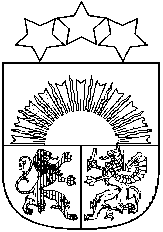 Latvijas RepublikaALOJAS NOVADA DOMEReģ.Nr.90000060032, Jūras iela 13, Alojā, Alojas novadā , LV - 4064, tel.64022920 ,fakss 64023925, e – pasts: dome@aloja.lv29.01.2014.				ALOJĀ			Nr.2protokols Nr.2 2#Par pašvaldības kapitālsabiedrības „Alojas Novada Saimniekserviss”  dibināšanuAr Alojas novada domes 2013. gada 28. augusta lēmumu  Nr. 315 „Par Alojas novada domes komunālās saimniecības reorganizāciju tika nolemts veikt  Alojas novada  pašvaldības pagastu pārvalžu un kapitālsabiedrību sniegto pakalpojumu veidu, kvalitātes un izmaksu analīzi, kā arī izstrādāt komunālo pakalpojumu sniedzēju iespējamo reorganizācijas plāna projektu. Saskaņā ar likuma „ Par pašvaldībām” 15. panta pirmās daļas 1. un 9. punktiem  pašvaldības  autonomā funkcijas ir   organizēt iedzīvotājiem komunālos pakalpojumus (ūdensapgāde un kanalizācija; siltumapgāde; sadzīves atkritumu apsaimniekošana; notekūdeņu savākšana, novadīšana un attīrīšana) neatkarīgi no tā, kā īpašumā atrodas dzīvojamais fonds un sniegt palīdzību dzīvokļu jautājumu risināšanā.Iepazīstoties  ar  Alojas novada domes priekšsēdētājas vietnieces D. Vilnes veikto pašvaldības pagastu pārvalžu un kapitālsabiedrību sniegto komunālo pakalpojumu veidu, kvalitātes un izmaksu  apkopoto analīzi un izvērtējot  komunālo pakalpojumu sniedzēju  reorganizācijas  iespējas, Alojas novada dome, pamatojoties uz  likuma „Par pašvaldībām” 14.panta pirmās daļas 1.punktu, 15.panta pirmās daļas 1. un 9.punktu, 21.panta pirmās daļas 8.punktu, likumu „Par valsts un pašvaldību kapitāla daļām un kapitālsabiedrībām” 11.pantu, 25.pantu, 25.1pantu, 26.panta otro daļu, 30.pantu, 38. panta otro daļu,  Ministru kabineta 05.05.2009. noteikumiem Nr.411 „Noteikumi par valsts vai pašvaldību kapitālsabiedrību valdes locekļu skaitu, padomes un valdes locekļa atlīdzību, pašvaldības kapitāla daļu turētāja pārstāvja un atbildīgā darbinieka atlīdzību”, Ministru kabineta 30.06.2009. noteikumiem Nr. 690 „Noteikumi par valsts un pašvaldības sabiedrības ar ierobežotu atbildību tipveida statūtiem”, Valsts pārvaldes iekārtas likuma 88.pantu, Alojas novada dome, atklāti balsojot, nolemj:1. Dibināt kapitālsabiedrību, kuras firma ir sabiedrība ar ierobežotu atbildību „Alojas Novada Saimniekserviss”,  turpmāk tekstā Kapitālsabiedrība. 2. Noteikt, ka kapitālsabiedrības juridiskā adrese ir Kalēju iela 3a, Aloja, Alojas novads, LV-4064.3. Kapitālsabiedrības dibināšanas mērķis ir nodrošināt  Alojas novada iedzīvotājiem komunālos pakalpojumus -  ūdensapgādes un kanalizācijas; siltumapgādes; notekūdeņu savākšanu, novadīšanu un attīrīšanu neatkarīgi no tā, kā īpašumā atrodas dzīvojamais fonds, kā arī  pašvaldības nekustamā īpašuma  un dzīvojamā fonda apsaimniekošanu.4. Kapitālsabiedrības kapitāldaļu turētājs ir Alojas novada pašvaldība, nodokļu maksātāja reģistra  Nr.90000060032, juridiskā adrese: Jūras  iela 13, Aloja, Alojas novads, LV 4064.  Alojas novada pašvaldības domes lēmumus paraksta domes priekšsēdētājs Valdis Bārda, personas kods (dzēsts), dzīvo  (dzēsts) Alojas pagastā, Alojas novadā, LV-4064.5. Kapitālsabiedrības kapitāla daļu turētāja pārstāvis  ir Alojas novada domes priekšsēdētājs Valdis Bārda, personas kods (dzēsts), dzīvo (dzēsts), Alojas pagastā, Alojas novadā, LV-4064.6. Kapitālsabiedrības pamatkapitāls ir 6000 EUR (Seši tūkstoši euro), kuru veido dibinātāja naudas iemaksa Pamatkapitāls ir sadalīts 6000 daļās, vienas daļas nominālvērtība ir 1 EUR (Viens euro). 7. Kapitālsabiedrības dibinātājs apmaksā Sabiedrības pamatkapitālu naudā 100% apmērā līdz  Kapitālsabiedrības reģistrācijas pieteikuma iesniegšanai  Komercreģistrā.8. Visas Sabiedrības pamatkapitāla daļas  pieder Alojas novada pašvaldībai, nodokļu maksātāja reģistra Nr. 90000060032. 9.  Kapitālsabiedrības dibināšanas izdevumus noteikt 250 EUR valsts nodevu un citu izdevumu apmaksai.10. Noteikt, ka Kapitālsabiedrības pamatkapitāla un dibināšanas izdevumu finanšu avots ir Alojas novada domes 2014. gada pamatbudžets. 11. Kapitālsabiedrības valde sastāv no viena valdes locekļa. 12. Par Kapitālsabiedrības valdes locekli iecelt Inetu Matvejevu, personas kods (dzēsts), dzīvo (dzēsts), Alojas novads, nosakot mēnešalgu, 1100 EUR (viens tūkstotis viens simts euro),  kuru sastāda CSP oficiālajā statistikas paziņojumā publicētajai valstī strādājošo 2012.gada mēneša vidējai darba samaksai, (EUR 685) piemērojot koeficentu 1.606 un noapaļojot to pilnos euro.13. Pilnvarot Inetu Matvejevu, personas kods (dzēsts), dzīvo (dzēsts), Alojas novads,  atvērt Kapitālsabiedrības kontu komercbankā, iesniegt Kapitālsabiedrības dibināšanas dokumentus Latvijas Republikas Uzņēmumu reģistrā un veikt citas ar Kapitālsabiedrības dibināšanu saistītas darbības.  14. Apstiprināt Kapitālsabiedrības statūtus  saskaņā ar pielikumu.	Alojas novada domes priekšsēdētājs				Valdis BārdaSabiedrības ar ierobežotu atbildību„Alojas Novada Saimniekserviss”STATŪTIAPSTIPRINĀTI
ar Alojas novada domes 2014. gada 29. janvāra sēdeslēmumu Nr.2 (protokols Nr.2 2#) 
I. Vispārīgie jautājumi1. Sabiedrības firma: sabiedrība ar ierobežotu atbildību “Alojas Novada  Saimniekserviss” (turpmāk – sabiedrība). 2. Sabiedrības komercdarbības veidi (NACE 2 klasifikators):2.1. Ūdens ieguve, attīrīšana un apgāde- 36.00; 2.2.notekūdeņu savākšana un attīrīšana 37.00;2.3. Ūdensapgādes sistēmu būvniecība 42.21;2.4. cauruļvadu, apkures un gaisa kondicionēšanas iekārtu uzstādīšana	 43.22;2.5 Citu inženiersistēmu montāža 43.29; 2.6. Sava vai nomāta nekustamā īpašuma izīrēšana un pārvaldīšana  68.20;2.7. Nekustamā īpašuma pārvaldīšana par atlīdzību vai uz  līguma pamata 68.32;2.8. Uzkopšanas darbības 81.2.3.  Sabiedrība ir tiesīga veikt jebkuru  citu komercdarbību, kas nav aizliegta ar likumu.4. Attiecībā uz jautājumiem, kurus nereglamentē šie statūti, piemēro likuma “Par valsts un pašvaldību kapitāla daļām un kapitālsabiedrībām” un Komerclikuma noteikumus. 5. Šajos statūtos paredzētos paziņojumus sabiedrības pārvaldes un kontroles institūcijām nosūta pa pastu ierakstītā vēstulē vai elektroniski (piemēram, izmantojot e-pastu) uz adresēm, kuras sabiedrības pārvaldes un kontroles institūciju locekļi ir paziņojuši valdes loceklim, kurš kārto dalībnieku reģistru.II. Pamatkapitāls un daļa6. Sabiedrības pamatkapitāls ir 6000 EUR (seši tūkstoši eiro).7. Sabiedrības pamatkapitāls ir sadalīts 6000 (seši tūkstoši ) daļās.8. Sabiedrības daļas pārdod likumā “Par valsts un pašvaldību kapitāla daļām un kapitālsabiedrībām” noteiktajā kārtībā.III. Valdes loceklis9. Valdes sastāvā ir viens loceklis.10. Valdes locekli ievēl amatā uz trim gadiem.11. Valdes loceklis ir sabiedrības izpildinstitūcija. Valdes loceklis vada un pārstāv sabiedrību, un tam ir visas likuma “Par valsts un pašvaldību kapitāla daļām un kapitālsabiedrībām” 61., 62., 63. un 64.pantā deleģētās tiesības un pienākumi. 12. Papildus Komerclikumā noteiktajiem ierobežojumiem dalībnieku sapulce var noteikt, ka valdes loceklis nedrīkst būt darbinieks vai ieņemt vēlētus amatus citā komercsabiedrībā, valsts vai pašvaldības institūcijās, organizācijās un iestādēs.13. Papildus likumā noteiktajam valdes loceklim ir nepieciešama iepriekšēja dalībnieku sapulces piekrišana šādu jautājumu izlemšanai:13.1. par darījumu slēgšanu, kas pārsniedz EUR 15000 (piecpadsmit tūkstoši eiro)13.2. nekustamā īpašuma iegūšanai, atsavināšanai vai apgrūtināšanai ar lietu tiesībām;13.3. pamatlīdzekļu atsavināšanai vai apgrūtināšanai ar lietu tiesībām13.4. aprēķināto sabiedrisko pakalpojumu tarifu iesniegšanai sabiedrisko pakalpojumu regulēšanas komisija.Kapitāla daļu turētāja pārstāvis 	                 	Valdis BārdaAlojā, 2014. gada 29. janvārīLatvijas RepublikaALOJAS NOVADA DOMEReģ.Nr.90000060032, Jūras iela 13, Alojā, Alojas novadā , LV - 4064, tel.64022920 ,fakss 64023925, e – pasts: dome@aloja.lv29.01.2014.				ALOJĀ			Nr.3protokols Nr.2 3#Par Alojas novada domes 2013. gada budžeta izpildi	Pamatojoties uz likuma „Par pašvaldībām” 14. panta otrās daļas 2. punktu, 21. panta pirmās daļas 2. punktu, Alojas  novada dome , atklāti balsojot, nolemj:Apstiprināt Alojas novada domes 2013. gada pamatbudžeta izpildi:ieņēmumi – Ls 3388589;izdevumi – Ls 3577615;finansēšana – 	2. Apstiprināt Alojas novada domes 2013. gada speciālā budžeta izpildi:		ieņēmumi – Ls 89008;		izdevumi – Ls 72911;		finansēšana – Apstiprināt Alojas novada domes 2013. gada ziedojumu un dāvinājumu       budžeta izpildi: 		ieņēmumi – Ls 1068;		izdevumi – Ls 800;		finansēšana – Domes priekšsēdētājs		(paraksts)		Valdis Bārda(zīmogs)	NORAKSTS PAREIZS	 Kancelejas pārzine 		Inta Baronova	Alojā, 2014.gada 31.janvārīLatvijas RepublikaALOJAS NOVADA DOMEReģ.Nr.90000060032, Jūras iela 13, Alojā, Alojas novadā , LV - 4064, tel.64022920 ,fakss 64023925, e – pasts: dome@aloja.lv29.01.2014.				ALOJĀ			Nr.4protokols Nr.2 4#Par Alojas novada domes, tās iestāžu un struktūrvienību, no pašvaldības budžeta finansēto, amata vienību, amatalgu apstiprināšanu	Pamatojoties uz likuma „Par pašvaldībām” 21.panta pirmās daļas 13. punktu, Alojas novada dome, atklāti balsojot, nolemj:1. Apstiprināt no pašvaldības budžeta finansētās Alojas novada domes, tās iestāžu un struktūrvienību amata vienības un amatalgas ar 2014.gada 1.janvāri  (pielikums Nr.1 un Nr.3).2. Apstiprināt no pašvaldības budžeta finansētās vispārējās izglītības, profesionālās ievirzes izglītības un interešu izglītības pedagogu amatu vienības Alojas novada izglītības iestādēs 2013.gada 1.janvāri (pielikums Nr.2).Domes priekšsēdētājs  				Valdis BārdaPielikums Nr.1APSTIPRINĀTS ar Alojas novada domes 2014.gada 29.janvāra  sēdes Nr.4( Nr.2 4#)Alojas novada domes no pašvaldības budžeta finansēto  iestāžu un struktūrvienību amata vienības  un amatalgasar  2014.gada  1.janvāriCentrālā administrācija	2.	Alojas novada domes Finanšu un grāmatvedības nodaļa3.	Pašvaldības policija4.	BāriņtiesaBūvvaldeTūrisma informācijas centrsSportsSociālais dienestsKomunālā saimniecība Alojas pilsētāAlojas bibliotēkaUngurpils bibliotēkaAlojas muzejsAlojas kultūras nams * mēnesī 20 stundas (kontaktstundas, gatavošanās mēģinājumiem)** mēnesī 24 stundas (kontaktstundas, gatavošanās mēģinājumiem)14. Alojas pilsētas pirmsskolas izglītības iestāde „Auseklītis”*Piemaksa par nakts darbu noteikta saskaņā ar darba laika uzskaites tabeli15. Alojas pilsētas pirmsskolas izglītības iestādes „Auseklītis” struktūrvienība Vilzēnos16. Alojas Ausekļa vidusskolaAlojas mūzikas un mākslas skola*Piemaksa par nakts darbu noteikta saskaņā ar darba laika uzskaites tabeli18. Alojas dienas centrsBrīvzemnieku pagasta pārvaldeKomunālā saimniecība Brīvzemnieku pagastāSabiedriskais centrs PuikulēPuikules bibliotēkaPuikules tautas nams*    mēnesī 20 stundas (kontaktstundas, gatavošanās mēģinājumiem ) **  mēnesī 24 stundas(kontaktstundas, gatavošanās mēģinājumiem) Puikules pamatskolaOzolmuižas pamatskolaBraslavas pagasta pārvaldeKomunālā saimniecība Braslavas pagastāBraslavas bibliotēka29.	Vilzēnu bibliotēka30. Vilzēnu tautas nams***mēnesī 44stundas(kontaktstundas, gatavošanās mēģinājumi*    mēnesī 20 stundas(kontaktstundas,gatavošanās mēģinājumiem ) **  mēnesī 24 stundas( kontaktstundas, gatavošanās mēģinājumiem)Pansionāts „Urga”Darba terapijas un rehabilitācijas centrs „Vīķi”*aprūpētājiem un medmāsai noteikta 11% piemaksa par darba specifiku33.Staiceles pilsētas pārvaldeKomunālā saimniecība Staiceles pilsētāStaiceles bibliotēka36. Staiceles muzejs37. Staiceles kultūras nams38.Staiceles vidusskola39. Staiceles mūzikas un mākslas skola40.VJFC „Staicele41. Staiceles dienas aprūpes centrsDomes priekšsēdētājs		(paraksts)		Valdis Bārda(zīmogs)	NORAKSTS PAREIZS	 Kancelejas pārzine 		Inta Baronova	Alojā, 2014.gada 31.janvārīPielikums Nr.2APSTIPRINĀTS ar Alojas novada domes 2014.gada 29.janvāra  sēdes Nr.4 ( Nr.2 4#)No pašvaldības budžeta finansētās pedagogu amatu vienības Alojas novada izglītības iestādēs no 2014. gada 1.janvāra  līdz 2014.gada 31. augustamAlojas Ausekļa vidusskolaStaiceles vidusskolaOzolmuižas pamatskolaPuikules pamatskola.Alojas pilsētas pirmsskolas izglītības iestāde „Auseklītis”Alojas mūzikas un mākslas skolaStaiceles Mūzikas un mākslas skolaVJFC „Staicele”Staiceles LIIC „Krustpunkti”Domes priekšsēdētājs		(paraksts)		Valdis Bārda(zīmogs)	NORAKSTS PAREIZS	 Kancelejas pārzine 		Inta Baronova	Alojā, 2014.gada 31.janvārī Pielikums Nr.3APSTIPRINĀTS ar Alojas novada domes 2014.gada 29.janvāra  sēdes Nr.4 ( Nr.2 4#)Bērnu ilgstošas sociālās aprūpes un sociālās rehabilitācijas centra „Zīles”  no pašvaldības budžeta finansēto  iestāžu un struktūrvienību amata vienības  un amatalgas ar  2014.gada  1.janvāriDomes priekšsēdētājs		(paraksts)		Valdis Bārda(zīmogs)	NORAKSTS PAREIZS	 Kancelejas pārzine 		Inta Baronova	Alojā, 2014.gada 31.janvārīLatvijas RepublikaALOJAS NOVADA DOMEReģ.Nr.90000060032, Jūras iela 13, Alojā, Alojas novadā , LV - 4064, tel.64022920 ,fakss 64023925, e – pasts: dome@aloja.lv29.01.2014.				ALOJĀ			Nr.5protokols Nr.2 5#Par Alojas novada domes priekšsēdētāja amatalgas apstiprināšanuPamatojoties uz likuma „Par pašvaldībām” 21.panta pirmās daļas 13.punktu un 63.panta trešo daļu, Alojas novada dome, atklāti balsojot, nolemj: apstiprināt Alojas novada domes priekšsēdētāja mēneša amatalgu EUR 1439  (viens tūkstotis četri simti trīsdesmit deviņi euro ) ar 2014.gada 1.janvāri. Domes priekšsēdētāja vietnieks vispārējos jautājumos		(paraksts)					Māris Možvillo(zīmogs)NORAKSTS PAREIZS Kancelejas pārzine 		Inta BaronovaAlojā, 2014.gada 31.janvārīLatvijas RepublikaALOJAS NOVADA DOMEReģ.Nr.90000060032, Jūras iela 13, Alojā, Alojas novadā , LV - 4064, tel.64022920 ,fakss 64023925, e – pasts: dome@aloja.lv29.01.2014.				ALOJĀ			Nr.6protokols Nr.2 6#Par Alojas novada domes priekšsēdētāja vietnieka attīstības jautājumos amatalgas apstiprināšanuPamatojoties uz likuma „Par pašvaldībām” 21.panta pirmās daļas 13.punktu un 63.panta trešo daļu, Alojas novada dome, atklāti balsojot, nolemj: apstiprināt Alojas novada domes priekšsēdētāja vietnieka attīstības jautājumos mēneša amatalgu EUR 1154  (viens tūkstotis viens simts piecdesmit četri euro) ar 2014.gada1.janvāri.Domes priekšsēdētājs		(paraksts)		Valdis Bārda(zīmogs)	NORAKSTS PAREIZS	 Kancelejas pārzine 		Inta Baronova	Alojā, 2014.gada 31.janvārīLatvijas RepublikaALOJAS NOVADA DOMEReģ.Nr.90000060032, Jūras iela 13, Alojā, Alojas novadā , LV - 4064, tel.64022920 ,fakss 64023925, e – pasts: dome@aloja.lv29.01.2014.				ALOJĀ			Nr.7protokols Nr.2 7#Par degvielas patēriņa limitu noteikšanu autotransportam domes priekšsēdētāja vietniecei attīstības jautājumos Saskaņā ar likuma „Par pašvaldībām” 14.panta 2.daļas 6.punktu un „Publiskas personas finanšu līdzekļu un mantas izšķērdēšanas novēršanas likuma” 5.2 panta piekto daļu, Alojas novada domes 2013.gada 25.septembra saistošo noteikumu Nr.9 „Alojas novada pašvaldības nolikums” 130.punktu, un Alojas novada domes Izglītības, kultūras un sporta jautājumu komitejas, Sociālo, kārtības, komunālās saimniecības un dzīvokļu jautājumu komitejas, Finanšu un attīstības komitejas apvienotās sēdes 2014.gada 21.janvāra atzinumu, Alojas novada dome atklāti balsojot, nolemj: noteikt degvielas patēriņa limitu autotransportam domes priekšsēdētāja vietniecei attīstības jautājumos - EUR 213.00 mēnesī, nosakot atskaites periodu 6 (seši) mēneši.Domes priekšsēdētājs		(paraksts)		Valdis Bārda(zīmogs)	NORAKSTS PAREIZS	 Kancelejas pārzine 		Inta Baronova	Alojā, 2014.gada 31.janvārLatvijas RepublikaALOJAS NOVADA DOMEReģ.Nr.90000060032, Jūras iela 13, Alojā, Alojas novadā , LV - 4064, tel.64022920 ,fakss 64023925, e – pasts: dome@aloja.lv29.01.2014.				ALOJĀ			Nr.8protokols Nr.2 8#Par mobilo telefonu lietošanas izmaksu limitu noteikšanu domes amatpersonām un darbiniekiem	Saskaņā ar likuma „Par pašvaldībām” 14.panta 2.daļas 6.punktu, Alojas novada domes 2013.gada 25.septembra saistošo noteikumu Nr.9 „Alojas novada pašvaldības nolikums” 134.punktu un Alojas novada domes Izglītības, kultūras un sporta jautājumu komitejas, Sociālo, kārtības, komunālās saimniecības un dzīvokļu jautājumu komitejas, Finanšu un attīstības komitejas apvienotās sēdes 2014.gada 21.janvāra atzinumu, Alojas novada dome atklāti balsojot, nolemj: noteikt mobilo telefonu lietošanas izmaksas limitu mēnesī (ar atskaites periodu 1 (vienu) reizi ceturksnī) pašvaldības amatpersonām un darbiniekiem, kuri amata pienākumu pildīšanai izmanto dienesta mobilos telefonus:Latvijas RepublikaALOJAS NOVADA DOMEReģ.Nr.90000060032, Jūras iela 13, Alojā, Alojas novadā , LV - 4064, tel.64022920 ,fakss 64023925, e – pasts: dome@aloja.lv29.01.2014.				ALOJĀ			Nr.9protokols Nr.2 9#Par mobilo telefonu lietošanas izmaksu limitu noteikšanu	 Saskaņā ar likuma „ Par pašvaldībām” 14.panta 2.daļas 6. punktu, Alojas novada domes 2013.gada 25.septembra saistošo noteikumu Nr.9 „Alojas novada pašvaldības nolikums” 134.punktu un Alojas novada domes Izglītības, kultūras un sporta jautājumu komitejas, Sociālo, kārtības, komunālās saimniecības un dzīvokļu jautājumu komitejas, Finanšu un attīstības komitejas apvienotās sēdes 2014.gada 21.janvāra atzinumu, Alojas novada dome, atklāti balsojot, nolemj:1. Noteikt sekojošus mobilo telefonu lietošanas izmaksu limitus, ar atskaites periodu 1 (vienu) reizi ceturksnī:1.1. Alojas novada domes priekšsēdētājam - EUR 29,00 (divdesmit deviņi eiro) mēnesī; 1.2. Alojas novada domes priekšsēdētāja vietniecei attīstības jautājumos - EUR 11,00 (vienpadsmit eiro) mēnesī;1.3. Alojas novada domes izpilddirektoram - EUR 21,00 (divdesmit viens eiro) mēnesī.Domes priekšsēdētājs		(paraksts)		Valdis Bārda(zīmogs)	NORAKSTS PAREIZS	 Kancelejas pārzine 		Inta Baronova	Alojā, 2014.gada 31.janvārīLatvijas RepublikaALOJAS NOVADA DOMEReģ.Nr.90000060032, Jūras iela 13, Alojā, Alojas novadā , LV - 4064, tel.64022920 ,fakss 64023925, e – pasts: dome@aloja.lv29.01.2014.				ALOJĀ			Nr.9protokols Nr.2 9#Par mobilo telefonu lietošanas izmaksu limitu noteikšanu	 Saskaņā ar likuma „ Par pašvaldībām” 14.panta 2.daļas 6. punktu, Alojas novada domes 2013.gada 25.septembra saistošo noteikumu Nr.9 „Alojas novada pašvaldības nolikums” 134.punktu un Alojas novada domes Izglītības, kultūras un sporta jautājumu komitejas, Sociālo, kārtības, komunālās saimniecības un dzīvokļu jautājumu komitejas, Finanšu un attīstības komitejas apvienotās sēdes 2014.gada 21.janvāra atzinumu, Alojas novada dome, atklāti balsojot, nolemj:1. Noteikt sekojošus mobilo telefonu lietošanas izmaksu limitus, ar atskaites periodu 1 (vienu) reizi ceturksnī:1.1. Alojas novada domes priekšsēdētājam - EUR 29,00 (divdesmit deviņi eiro) mēnesī; 1.2. Alojas novada domes priekšsēdētāja vietniecei attīstības jautājumos - EUR 11,00 (vienpadsmit eiro) mēnesī;1.3. Alojas novada domes izpilddirektoram - EUR 21,00 (divdesmit viens eiro) mēnesī.Domes priekšsēdētāja vietnieks vispārējos jautājumos			(paraksts)				Māris Možvillo(zīmogs)NORAKSTS PAREIZS Kancelejas pārzine 		Inta BaronovaAlojā, 2014.gada 31.janvārīLatvijas RepublikaALOJAS NOVADA DOMEReģ.Nr.90000060032, Jūras iela 13, Alojā, Alojas novadā , LV - 4064, tel.64022920 ,fakss 64023925, e – pasts: dome@aloja.lv29.01.2014.				ALOJĀ			Nr.10protokols Nr.2 10#Par degvielas patēriņa limitu noteikšanu autotransportamSaskaņā ar likuma „Par pašvaldībām” 14.panta 2.daļas 6.punktu un „Publiskas personas finanšu līdzekļu un mantas izšķērdēšanas novēršanas likuma” 5.2 panta piekto daļu, Alojas novada domes 2013.gada 25.septembra saistošo noteikumu Nr.9 „Alojas novada pašvaldības nolikums” 130.punktu, kā arī Alojas novada domes Izglītības, kultūras un sporta jautājumu komitejas, Sociālo, kārtības, komunālās saimniecības un dzīvokļu jautājumu komitejas, Finanšu un attīstības komitejas apvienotās sēdes 2014.gada 21.janvāra atzinumu, Alojas novada dome atklāti balsojot, nolemj: 1. Noteikt mēneša degvielas patēriņa limitus (ar atskaites periodu seši mēneši) pašvaldības autotransportam, kas nodots lietošanā pašvaldības amatpersonām amata pienākumu pildīšanai:2. Noteikt mēneša degvielas patēriņa limitus (ar atskaites periodu seši mēneši)    autotransportam pašvaldības amatpersonām un darbiniekiem, kas amata pienākumu pildīšanai izmanto personīgo autotransportu:Domes priekšsēdētājs		(paraksts)		Valdis Bārda(zīmogs)	NORAKSTS PAREIZS	 Kancelejas pārzine 		Inta Baronova	Alojā, 2014.gada 31.janvārīLatvijas RepublikaALOJAS NOVADA DOMEReģ.Nr.90000060032, Jūras iela 13, Alojā, Alojas novadā , LV - 4064, tel.64022920 ,fakss 64023925, e – pasts: dome@aloja.lv29.01.2014.				ALOJĀ			Nr.11protokols Nr.2 11#Par  SIA „Alojas veselības aprūpes centrs” klientuuzturēšanās izmaksu tāmes 2014.gadam apstiprināšanuAlojas novada dome saņēma un izskatīja   SIA „Alojas veselības aprūpes centrs” valdes locekles Guntas Kundrātes 2013.gada 16.decembra iesniegumu (reģistrēts ar Nr.3-8/13/1309- K) ar lūgumu apstiprināt SIA „Alojas veselības aprūpes centrs” uzturēšanās izmaksu tāmi 2014.gadam. Saskaņā ar iepriekšminēto iesniegumu un Finanšu un attīstības komitejas, Izglītības, kultūras un sporta jautājumu komitejas, Sociālo, kārtības, komunālās saimniecības un dzīvokļu jautājumu komitejas 2014.gada 21.janvāra apvienotās sēdes atzinumu, Alojas novada dome, atklāti balsojot, nolemj: apstiprināt SIA „Alojas veselības aprūpes centrs” uzturēšanās izmaksu tāmi 2014.gadam (pielikumā).Domes priekšsēdētājs		(paraksts)		Valdis Bārda(zīmogs)	NORAKSTS PAREIZS	 Kancelejas pārzine 		Inta Baronova	Alojā, 2014.gada 31.janvārīAPSTIPRINĀTA ar Alojas novada domes 2014.gada 29.janvāra lēmumu Nr.11 (protokols 2 11#)SIA „Alojas veselības aprūpes centrs” uzturēšanās izmaksu tāme 2014.gadam Domes priekšsēdētājs		(paraksts)		Valdis Bārda(zīmogs)	NORAKSTS PAREIZS	 Kancelejas pārzine 		Inta Baronova	Alojā, 2014.gada 31.janvārīLatvijas RepublikaALOJAS NOVADA DOMEReģ.Nr.90000060032, Jūras iela 13, Alojā, Alojas novadā , LV - 4064, tel.64022920 ,fakss 64023925, e – pasts: dome@aloja.lv29.01.2014.				ALOJĀ			Nr.12protokols Nr.2 12#Par pansionāta „Urga” klientu  uzturēšanās izmaksu tāmes 2014.gadā apstiprināšanuAlojas novada dome saņēma un izskatīja pansionāta „Urga” direktores Sandras Fiļipovas 2014.gada 13.janvāra  iesniegumu (reģ. Nr.3-6/14/48-P) par pansionāta “Urga” klientu uzturēšanās izmaksu tāmes apstiprināšanu 2014.gadam.Saskaņā ar iepriekšminēto iesniegumu un Finanšu un attīstības komitejas, Izglītības, kultūras un sporta jautājumu komitejas, Sociālo, kārtības, komunālās saimniecības un dzīvokļu jautājumu komitejas 2014.gada 21.janvāra apvienotās sēdes atzinumu, Alojas novada dome, atklāti balsojot, nolemj: apstiprināt  pansionāta „Urga” klientu uzturēšanās izmaksu tāmi 2014.gadam.Domes priekšsēdētājs		(paraksts)		Valdis Bārda(zīmogs)	NORAKSTS PAREIZS	 Kancelejas pārzine 		Inta Baronova	Alojā, 2014.gada 31.janvārīAPSTIPRINĀTA ar Alojas novada domes 2014.gada 29.janvāralēmumu Nr. 12 (protokols Nr.2 12#)Pansionāta „Urga” klientu  uzturēšanās izmaksu tāme 2014.gadāDomes priekšsēdētājs		(paraksts)		Valdis Bārda(zīmogs)	NORAKSTS PAREIZS	 Kancelejas pārzine 		Inta Baronova	Alojā, 2014.gada 31.janvārīLatvijas RepublikaALOJAS NOVADA DOMEReģ.Nr.90000060032, Jūras iela 13, Alojā, Alojas novadā , LV - 4064, tel.64022920 ,fakss 64023925, e – pasts: dome@aloja.lv29.01.2014.				ALOJĀ			Nr.13protokols Nr.2 13#Par  DTRC „Vīķi” klientu  uzturēšanās izmaksu tāmes 2014.gadā apstiprināšanuAlojas novada dome saņēma un izskatīja DTRC „Vīķi” vadītājas  Iritas Neripas  2014.gada 10.janvāra  iesniegumu (reģ. Nr.3-6/14/42-P) par DTRC „Vīķi” klientu uzturēšanās izmaksu tāmes apstiprināšanu 2014.gadam.Saskaņā ar iepriekšminēto iesniegumu un Finanšu un attīstības komitejas, Izglītības, kultūras un sporta jautājumu komitejas, Sociālo, kārtības, komunālās saimniecības un dzīvokļu jautājumu komitejas 2014.gada 21.janvāra apvienotās sēdes atzinumu, Alojas novada dome, atklāti balsojot, nolemj: apstiprināt  DTRC „Vīķi”klientu uzturēšanās izmaksu tāmi 2014.gadam (pielikumā).Domes priekšsēdētājs		(paraksts)		Valdis Bārda(zīmogs)	NORAKSTS PAREIZS	 Kancelejas pārzine 		Inta Baronova	Alojā, 2014.gada 31.janvārīAPSTIPRINĀTA ar Alojas novada domes 2014.gada 29.janvāralēmumu Nr.13 (protokols Nr.2 13 #)  DTRC „Vīķi” klientu  uzturēšanās izmaksu tāmes 2014.gadā Latvijas RepublikaALOJAS NOVADA DOMEReģ.Nr.90000060032, Jūras iela 13, Alojā, Alojas novadā , LV - 4064, tel.64022920 ,fakss 64023925, e – pasts: dome@aloja.lv29.01.2014.				ALOJĀ			Nr.14protokols Nr.2 14#Par bērnu ilgstošas sociālās aprūpes un sociālās rehabilitācijas centrs „Zīles” viena bērna uzturēšanās izmaksu tāmes 2014.gadam apstiprināšanuAlojas novada dome saņēma un izskatīja BSAC „Zīles” direktores Daces Lapšānes 2014.gada 15.janvāra iesniegumu (reģ. Nr.3-6/14/59-B) par BSAC „Zīles” viena bērna uzturēšanas izmaksu tāmes apstiprināšanu 2014.gadam.Saskaņā ar iepriekšminēto iesniegumu un Finanšu un attīstības komitejas, Izglītības, kultūras un sporta jautājumu komitejas, Sociālo, kārtības, komunālās saimniecības un dzīvokļu jautājumu komitejas 2014.gada 21.janvāra apvienotās sēdes atzinumu, Alojas novada dome, atklāti balsojot, nolemj: apstiprināt BSAC „Zīles” viena bērna uzturēšanās izmaksu tāmi 2014.gadam  (pielikumā).Domes priekšsēdētājs		(paraksts)		Valdis Bārda(zīmogs)	NORAKSTS PAREIZS	 Kancelejas pārzine 		Inta Baronova	Alojā, 2014.gada 31.janvārīAPSTIPRINĀTA ar Alojas novada domes 2014.gada 29.janvāralēmumu Nr.14 (protokols Nr.2 14#)Alojas novada domesBērnu ilgstošas sociālās aprūpes un sociālās rehabilitācijas centra „Zīles” viena bērna uzturēšanās izmaksas 2014.gadāDomes priekšsēdētājs		(paraksts)		Valdis Bārda(zīmogs)	NORAKSTS PAREIZS	 Kancelejas pārzine 		Inta Baronova	Alojā, 2014.gada 31.janvārīLatvijas RepublikaALOJAS NOVADA DOMEReģ.Nr.90000060032, Jūras iela 13, Alojā, Alojas novadā , LV - 4064, tel.64022920 ,fakss 64023925, e – pasts: dome@aloja.lv29.01.2014.				ALOJĀ			Nr.15protokols Nr.2 15#Par Limbažu un Salacgrīvas novadu sporta skolas  iesniegto 2014. gada budžeta pieprasījuma apstiprināšanuAlojas novada domē ir saņemts  Limbažu un Salacgrīvas novadu sporta skolas  2014. gada budžeta  pieprasījuma projekts ( reģ. 10.12.2013, Nr.3-6/13/1269 – L) ar lūgumu piešķirt finansējumu starpnovadu vispārizglītojošo skolu sporta un metodisko pasākumu organizēšanai   711,86 un profesionālās ievirzes basketbola programmas realizēšanai  EUR 4697.21.Pamatojoties uz Finanšu un attīstības, Izglītības, kultūras un sporta jautājumu, Sociālo, kārtības, komunālās saimniecības un dzīvokļu jautājumu pastāvīgo komiteju apvienotās sēdes 2014.gada 21.janvārī  atzinumu, Alojas novada dome atklāti balsojot, nolemj:1. Piešķirt Limbažu un Salacgrīvas novadu sporta skolai 2014. gada budžetā starpnovadu vispārizglītojošo skolu sporta un metodisko pasākumu organizēšanai   711,86 (septiņi simti vienpadsmit euro 86 centi).2. Piešķirt Limbažu un Salacgrīvas novadu sporta skolai 2014. gada budžetā profesionālās ievirzes basketbola programmas realizēšanai   4697.21 (četri tūkstoši seši simti deviņdesmit septiņi euro 21 cents).Domes priekšsēdētājs		(paraksts)		Valdis Bārda(zīmogs)	NORAKSTS PAREIZS	 Kancelejas pārzine 		Inta Baronova	Alojā, 2014.gada 31.janvārīLatvijas RepublikaALOJAS NOVADA DOMEReģ.Nr.90000060032, Jūras iela 13, Alojā, Alojas novadā , LV - 4064, tel.64022920 ,fakss 64023925, e – pasts: dome@aloja.lv29.01.2014.				ALOJĀ			Nr.16protokols Nr.2 16#Par saistošo noteikumu Nr.1 „Alojas novada domes budžets laikā no  līdz ” apstiprināšanuPamatojoties uz likuma „Par pašvaldībām”  21. panta pirmās daļas 2. punktu un 46. panta pirmo daļu, likumu „Par pašvaldību budžetiem” Alojas  novada dome, atklāti balsojot, nolemj: apstiprināt saistošos noteikumus Nr.1   „Alojas novada domes budžets no 2014.gada 1.janvāra līdz 2014.gada 31.decembrim” saskaņā ar pielikumiem.Domes priekšsēdētājs		(paraksts)		Valdis Bārda(zīmogs)	NORAKSTS PAREIZS	 Kancelejas pārzine 		Inta Baronova	Alojā, 2014.gada 31.janvārīLatvijas RepublikaALOJAS NOVADA DOMEReģ.Nr.90000060032, Jūras iela 13, Alojā, Alojas novadā , LV - 4064, tel.64022920 ,fakss 64023925, e – pasts: dome@aloja.lvAlojā Saistošie noteikumi Nr. 1				APSTIPRINĀTIar Alojas novada domes sēdes Nr.16 ( Nr.2 16#)Alojas novada domes budžetslaikā no  līdz Izdoti saskaņā ar likuma „Par pašvaldībām” 21. pantu, 46. pantuun likumu „Par pašvaldību budžetiem”Apstiprināt Alojas novada domes 2014. gada pamatbudžeta ieņēmumus  apmērā (pielikumā Nr. 1).Apstiprināt Alojas novada domes 2014. gada pamatbudžeta izdevumus  apmērā (pielikumā Nr. 1).Apstiprināt Alojas novada domes 2014. gada pamatbudžeta finansēšanu  apmērā (pielikumā Nr. 1).Apstiprināt Alojas novada domes 2014. gada speciālā budžeta ieņēmumus  apmērā (pielikumā Nr. 2).Apstiprināt Alojas novada domes 2014. gada speciālā budžeta izdevumus  apmērā (pielikumā Nr. 2).Apstiprināt   Alojas   novada domes 2014. gada   speciālā  budžeta finansēšanu  apmērā (pielikumā Nr. 2).Domes priekšsēdētājs		(paraksts)		Valdis Bārda(zīmogs)	NORAKSTS PAREIZS	 Kancelejas pārzine 		Inta Baronova	Alojā, 2014.gada 31.janvārīLatvijas RepublikaALOJAS NOVADA DOMEReģ.Nr.90000060032, Jūras iela 13, Alojā, Alojas novadā , LV - 4064, tel.64022920 ,fakss 64023925, e – pasts: dome@aloja.lv29.01.2014.				ALOJĀ			Nr.17protokols Nr.2 17#Par saistošo noteikumu Nr.2  „Par vienreizējiem pabalstiem Alojas novadā” apstiprināšanuPamatojoties Sociālo pakalpojumu un sociālās palīdzības likuma 35. panta 3. un 4. daļu,  likuma „Par pašvaldībām” 15.panta 1.daļas 7.punktu, 43.panta 3.daļu un   Finanšu un attīstības komitejas, Izglītības, kultūras un sporta jautājumu komitejas, Sociālo, kārtības, komunālās saimniecības un dzīvokļu jautājumu komitejas 2014.gada 21.janvāra apvienotās sēdes atzinumu, Alojas novada dome, atklāti balsojot, nolemj: apstiprināt saistošos noteikumus Nr.2 „Par vienreizējiem pabalstiem Alojas novadā”.Domes priekšsēdētājs		(paraksts)		Valdis Bārda(zīmogs)	NORAKSTS PAREIZS	 Kancelejas pārzine 		Inta Baronova	Alojā, 2014.gada 31.janvārīLatvijas RepublikaALOJAS NOVADA DOMEReģ.Nr.90000060032, Jūras iela 13, Alojā, Alojas novadā , LV - 4064, tel.64022920 ,fakss 64023925, e – pasts: dome@aloja.lvAlojā Saistošie noteikumi Nr. 2				APSTIPRINĀTIar Alojas novada domes sēdes Nr.17 ( Nr.2 17#)Par vienreizējiem pabalstiem Alojas novadāIzdoti saskaņā ar Sociālo pakalpojumu un sociālās palīdzības likuma35. panta 3. un 4. daļuLR likumu „Par pašvaldībām” 15.panta 1.daļas 7.punktu,43.panta 3.daļa1. Vispārējie noteikumi1. Šie saistošie noteikumi (turpmāk –noteikumi) nosaka vienreizējo pabalstu (turpmāk-pabalstu) veidus Alojas novadā, šo pabalstu apmēru, piešķiršanas kārtību un to personu loku, kurām ir tiesības saņemt noteikumos minētos pabalstus.2. Pabalstu piešķiršanas un izmaksas kārtība2. Pabalstus piešķir vienreizēji ģimenēm/personām, kuras savu dzīvesvietu vismaz pēdējos 12 mēnešus ir deklarējušas Alojas novada administratīvajā teritorijā, kā arī ir sasniedzamas deklarētajā adresē.3. Pabalstus piešķir, neizvērtējot personas/ģimenes ienākumus.4. Pabalstus piešķir pamatojoties uz iedzīvotāju reģistra datiem, Dzimtsarakstu nodaļas iesniegtiem sarakstiem un Sociālajā dienestā esošajiem datiem par trūcīgām ģimenēm/personām.3. Vienreizējo pabalstu veidi5.  Vienreizējie pabalsti ir:5.1. Pabalsts dzimšanas dienās (sasniedzot 85, 90 un vairāk  gadu vecumu);5.2. Ziemassvētku pabalsts natūrā;5.3. Pabalsts bērna piedzimšanas gadījumā;5.4. Pabalsts 50, 55, 60,65 un vairāk gadu kāzu jubilejā.4. Pabalsts dzimšanas dienās6.  Pabalstu piešķir personām, kuras sasniegušas 85, 90 un vairāk gadu vecumu, pamatojoties uz iedzīvotāju reģistra datiem: 7. Pabalstu izmaksā skaidrā naudā, piegādājot to personas dzīvesvietā.8. Pabalstu piešķir personām kārtējā gada mēnesī, kurā persona sasniedz 85, 90 un vairāk, gadu vecumu, sekojošā apmērā:8.1.  85 gadu vecumu sasniegušām personām – 20.00 euro apmērā;8.2.  90 un vairāk gadu sasniegušām personām – 30.00 euro apmērā;8.3.  100 gadus un vairāk sasniegušām personām – 150 euro apmērā.5. Ziemassvētku pabalsts9. Ziemassvētku pabalstu natūrā (Ziemassvētku paciņu veidā) piešķir, ja ir apmierināts pieprasījums pēc sociālās palīdzības pabalstiem un budžetā tam pietiek līdzekļu.10. Ziemassvētku pabalsts personām tiek piegādāts dzīvesvietā vai izsniegts svinīgos pasākumos (decembrī un janvārī).11. Ziemassvētku pabalstu piešķir :	11.1. personām no 85 gadu vecuma;	11.2. bērniem no piedzimšanas brīža līdz 10 gadiem ;	11.3. bērniem, kuri atrodas ārpusģimenes aprūpē; 	11.4. Alojas novada administratīvā teritorijā dzīvesvietu deklarējušām personām, kuras atrodas ilgstošas sociālās aprūpes un sociālās rehabilitācijas institūcijā.12. Ziemassvētku pabalsts tiek piešķirts, pamatojoties uz Iedzīvotāju reģistra datiem un Sociālajā dienestā pieejamās informācijas.6. Pabalsts bērna piedzimšanas gadījumā13. Tiesības saņemt pabalstu bērna piedzimšanas gadījumā ir vienam no vecākiem, adoptētājiem vai bērna ārpusģimenes aprūpi īstenojošai  personai, kura   deklarētā dzīvesvieta pēdējos 12 mēnešus ir Alojas novada administratīvajā teritorijā.14. Pabalsta apmērs ir 100,00 euro par katru jaundzimušo bērnu, kura deklarētā dzīvesvieta ir Alojas novada administratīvajā teritorijā.15. Lēmumu par pabalsta piešķiršanu Sociālais dienests pieņem, saskaņā ar Dzimtsarakstu nodaļas iesniegto jaundzimušo sarakstu.16. Pabalstu izmaksā svinīgā pasākumā vai personas iesniegumā, kas iesniegts 6 mēnešu laikā  no bērna dzimšanas, norādītajā  kārtībā.15. Pabalstu neizmaksā vecākiem , kuriem pārtrauktas aizgādības tiesības uz bērnu. 16. Pabalsts netiek piešķirts:16.1. ja bērns pēc dzimšanas nodzīvojis mazāk par septiņām diennaktīm;16.2. ja bērns ievietots bērnu aprūpes iestādē;16.3. ja pabalsts par jaundzimušā piedzimšanu saņemts citā pašvaldībā;16.4. gadījumos, ja nepastāv noteikumu 13. un 14. punktā minētie  nosacījumi.8. Pabalsts 50, 55, 60,65 un vairāk gadu kāzu jubilejā17. Pabalstu saņem Alojas novada administratīvajā teritorijā deklarētas personas, kuras ir vienā civillaulībā  faktiski nodzīvojušas 50,55,60,65 un vairāk gadus, pamatojoties uz Dzimtsarakstu nodaļas iesniegto sarakstu Sociālajā dienestā.18. Pabalstu laulātajam pārim izsniedz svinīgā sarīkojumā vienu reizi gadā. Ja laulātie objektīvu iemeslu dēļ nevar ierasties uz sarīkojumu pabalsts tiek piegādāts dzīvesvietā.19. Pabalstu piešķir, sekojošā apmērā:19.1. 50 gadu kāzu jubilejā (Zelta kāzas) – 80 euro;19.2 . 55 gadu kāzu jubilejā (Smaragda kāzas) – 100 euro;19.3.  60 gadu kāzu jubilejā (Dzeltenā dimanta kāzas) – 120 euro;19.4 . 65 (Dimanta vainaga kāzas) un vairāk gadu kāzu jubilejā – 150 euro.9. Noslēguma jautājumi20. Sociālā dienesta pieņemto lēmumu (administratīvo ) var pārsūdzēt Alojas novada domē, Administratīvā procesa likumā noteiktā kārtībā.21. Ar šo saistošo noteikumu spēkā stāšanos, spēku zaudē 2010.gada 20.janvāra Saistošie noteikumi Nr.2 „Par vienreizējiem pabalstiem Alojas novadā”.Domes priekšsēdētājs		(paraksts)		Valdis Bārda(zīmogs)	NORAKSTS PAREIZS	 Kancelejas pārzine 		Inta Baronova	Alojā, 2014.gada 31.janvārīPaskaidrojuma rakstsSaistošajiem noteikumiem Nr.2 Par vienreizējiem pabalstiem Alojas novadāDomes priekšsēdētājs		(paraksts)		Valdis Bārda(zīmogs)	NORAKSTS PAREIZS	 Kancelejas pārzine 		Inta Baronova	Alojā, 2014.gada 31.janvārīLatvijas RepublikaALOJAS NOVADA DOMEReģ.Nr.90000060032, Jūras iela 13, Alojā, Alojas novadā , LV - 4064, tel.64022920 ,fakss 64023925, e – pasts: dome@aloja.lv29.01.2014.				ALOJĀ			Nr.18protokols Nr.2 18#Par saistošo noteikumu Nr.3 „Par nekustamā īpašuma nodokļa parāda un nokavējuma naudas piedziņu bezstrīda kārtībā”Pamatojoties uz likuma „Par pašvaldībām” 14 panta otrās daļas 4. punktu, likuma „Par nekustamā īpašuma nodokli” 9. panta otro daļu un  Finanšu un attīstības komitejas, Izglītības, kultūras un sporta jautājumu komitejas, Sociālo, kārtības, komunālās saimniecības un dzīvokļu jautājumu komitejas 2014.gada 21.janvāra apvienotās sēdes atzinumu, Alojas novada dome, atklāti balsojot, nolemj: apstiprināt saistošos noteikumus Nr.3 „Par nekustamā īpašuma nodokļa parāda un nokavējuma naudas piedziņu bezstrīda kārtībā”.Domes priekšsēdētājs		(paraksts)		Valdis Bārda(zīmogs)	NORAKSTS PAREIZS	 Kancelejas pārzine 		Inta Baronova	Alojā, 2014.gada 31.janvārīLatvijas RepublikaALOJAS NOVADA DOMEReģ.Nr.90000060032, Jūras iela 13, Alojā, Alojas novadā , LV - 4064, tel.64022920 ,fakss 64023925, e – pasts: dome@aloja.lvAlojā Saistošie noteikumi Nr. 3				APSTIPRINĀTIar Alojas novada domes sēdes Nr.18 ( Nr.2 18#Par nekustamā īpašuma nodokļa parāda un nokavējuma naudas piedziņu bezstrīda kārtībāIzdoti saskaņā ar likuma „Par pašvaldībām” 14 panta otrās daļas 4. punktu,likuma „Par nekustamā īpašuma nodokli” 9. panta otro daļuSaistošie noteikumi nosaka termiņu, kādā pašvaldība piedzen laikā nenomaksāto nekustamā īpašuma nodokli, soda naudu vai nokavējuma naudu bezstrīda kārtībā.Ja nodokļa maksātāja parāda summa ir mazāka par 700 EUR un nodokļa maksājumi kavēti vairāk par četriem termiņiem, nodokļa maksāšanas paziņojumu piespiedu izpilde uzsākama piecu gadu laikā no nodokļa samaksas termiņa iestāšanās brīža.Ja nodokļa maksātāja parāda summa pārsniedz 700 EUR un nodokļa maksājumi ir kavēti vairāk par četriem termiņiem, nodokļa maksāšanas paziņojumu piespiedu izpilde uzsākama triju gadu laikā no samaksas termiņa iestāšanās brīža.Nekustamā īpašuma nodokļa parādu piedziņu bezstrīda kārtībā veic amatpersona, kas realizē nodokļu administrācijas funkcijas Alojas novadā.Domes priekšsēdētājs		(paraksts)		Valdis Bārda(zīmogs)	NORAKSTS PAREIZS	 Kancelejas pārzine 		Inta Baronova	Alojā, 2014.gada 31.janvārīLatvijas RepublikaALOJAS NOVADA DOMEReģ.Nr.90000060032, Jūras iela 13, Alojā, Alojas novadā , LV - 4064, tel.64022920 ,fakss 64023925, e – pasts: dome@aloja.lv29.01.2014.				ALOJĀ			Nr.19protokols Nr.2 19#Par saistošo noteikumu Nr.4 „ Par Alojas novada domes 2013.gada 23.oktobra saistošo noteikumu Nr.20 „Par kārtību, kādā Alojas novada domes amatpersonas un darbinieki izmanto pašvaldības mantu un finanšu līdzekļus” atzīšanu par spēku zaudējušiem” apstiprināšanuPamatojoties uz likuma „Par pašvaldībām” 41.panta pirmās daļas 1.punktu un Alojas novada Finanšu un attīstības, Izglītības, kultūras un sporta jautājumu, Sociālo, kārtības, komunālās saimniecības un dzīvokļu jautājumu pastāvīgo komiteju apvienotās sēdes 2014.gada 21.janvāra  atzinumu, Alojas novada dome, atklāti balsojot, nolemj: apstiprināt saistošos noteikumus Nr.4 „ Par Alojas novada domes 2013.gada 23.oktobra Saistošo noteikumu Nr.20 „Par kārtību, kādā Alojas novada domes amatpersonas un darbinieki izmanto pašvaldības mantu un finanšu līdzekļus” atzīšanu par spēku zaudējušiem””.Domes priekšsēdētājs		(paraksts)		Valdis Bārda(zīmogs)	NORAKSTS PAREIZS	 Kancelejas pārzine 		Inta Baronova	Alojā, 2014.gada 31.janvārīLatvijas RepublikaALOJAS NOVADA DOMEReģ.Nr.90000060032, Jūras iela 13, Alojā, Alojas novadā , LV - 4064, tel.64022920 ,fakss 64023925, e – pasts: dome@aloja.lvAlojā Saistošie noteikumi Nr. 4				APSTIPRINĀTIar Alojas novada domes sēdes Nr.19 ( Nr.2 19#Par Alojas novada domes 2013.gada 23.oktobra Saistošo noteikumu Nr.20 „Par kārtību, kādā Alojas novada domes amatpersonas un darbinieki izmanto pašvaldības mantu un finanšu līdzekļus” atzīšanu par spēku zaudējušiem	1. Atzīt par spēku zaudējušiem Alojas novada domes 2013.gada 23.oktobra saistošos noteikumus Nr.20 „Par kārtību, kādā Alojas novada domes amatpersonas un darbinieki izmanto pašvaldības mantu un finanšu līdzekļus”  (publicēti Alojas Novada Vēstīs, Nr.39, 2013. gada 29.oktobrī).2. Publicēt paziņojumu par saistošo noteikumu atzīšanu par spēku zaudējušiem  Alojas novada domes izdevumā „Alojas Novada Vēstis”.Domes priekšsēdētājs		(paraksts)		Valdis Bārda(zīmogs)	NORAKSTS PAREIZS	 Kancelejas pārzine 		Inta Baronova	Alojā, 2014.gada 31.janvārīPaskaidrojuma raksts Alojas novada domes  2014. gada 29. janvāra  saistošajiem noteikumiem Nr.4  „Par Alojas novada domes 2013.gada 23.oktobra Saistošos noteikumus Nr.20 „Par kārtību, kādā Alojas novada domes amatpersonas un darbinieki izmanto pašvaldības mantu un finanšu līdzekļus” atcelšanuDomes priekšsēdētājs		(paraksts)		Valdis Bārda(zīmogs)	NORAKSTS PAREIZS	 Kancelejas pārzine 		Inta Baronova	Alojā, 2014.gada 31.janvārīLatvijas RepublikaALOJAS NOVADA DOMEReģ.Nr.90000060032, Jūras iela 13, Alojā, Alojas novadā , LV - 4064, tel.64022920 ,fakss 64023925, e – pasts: dome@aloja.lv29.01.2014.				ALOJĀ			Nr.20protokols Nr.2 20#Par noteikumu „Par kārtību, kādā Alojas novada domes amatpersonas un darbinieki izmanto pašvaldības mantu un finanšu līdzekļus” apstiprināšanuPamatojoties uz likuma „Par pašvaldībām” 41.panta pirmās daļas 2. punktu un Apvienoto komiteju 2014.gada 21.janvāra atzinumu, Alojas novada dome, atklāti balsojot, nolemj: 1. Apstiprināt noteikumus „Par kārtību, kādā Alojas novada domes amatpersonas un darbinieki izmanto pašvaldības mantu un finanšu līdzekļus”.2. Lēmuma 1. punktā minētie noteikumi spēkā stājas 2014. gada 30. janvārī.Domes priekšsēdētājs					Valdis BārdaLatvijas RepublikaALOJAS NOVADA DOMEReģ.Nr.90000060032, Jūras iela 13, Alojā, Alojas novadā , LV - 4064,tel.64022920 ,fakss 64023925, e – pasts: Alojā 									APSTIPRINĀTI								ar Alojas novada domes2014.gada  29. janvāra sēdeslēmumu Nr.20 (protokols Nr.2 20# )NOTEIKUMI PAR KĀRTĪBU, KĀDĀ ALOJAS NOVADA DOMES AMATPERSONAS UN DARBINIEKI IZMANTO PAŠVALDĪBAS MANTU UN FINANŠU LĪDZEKĻUSIzdoti saskaņā ar likuma „Par pašvaldībām” 41.panta pirmās daļas 2. punktu 1. Vispārīgie noteikumi1.1. Šie noteikumi nosaka kārtību, kādā Alojas novada pašvaldības (turpmāk- Pašvaldība) amatpersonas un darbinieki (turpmāk tekstā – darbinieki) izmanto novada pašvaldības īpašumā esošo mantu – dienesta transportlīdzekļus, saziņas līdzekļus un citu kustamo mantu, un rīkojas ar finanšu resursiem.  1.2. Šo noteikumu izpratnē pašvaldības darbinieki ir darbinieki, kuru amati minēti Alojas novada pašvaldības (turpmāk tekstā – pašvaldības) apstiprinātajā amatu sarakstā un kuri ir nodarbināti, pamatojoties uz darba līguma, vai ievēlēti amatā Alojas novada pašvaldības, vai pilda noteiktus amata pienākumus domes institūcijās.  1.3. Pašvaldības izpilddirektors, iestāžu vadītāji slēdz ar darbiniekiem līgumu par pilnu materiālo atbildību par darbiniekam nodoto materiālo vērtību saglabāšanu. 1.4. Noteikumi piemērojami visās Alojas novada pašvaldības iestādēs, nodaļās un struktūrvienībās. 2. Dienesta transportlīdzekļa izmantošana2.1. Dienesta automašīna – Alojas novada pašvaldības īpašumā, valdījumā vai turējumā, tai skaitā darbiniekiem piederošie transportlīdzekļi, kas tiek izmantoti dienesta vajadzībām.  2.2. Transportlīdzekļu izmantošana amata pienākumu izpildes nodrošināšanai šo noteikumu  izpratnē ir dienesta braucieni, komandējumi un braucieni uz semināriem, sanāksmēm, kā arī citi braucieni, kas saistīti ar amata pienākumu pildīšanu Latvijas Republikas teritorijā un ārpus tās. Par transportlīdzekļa izmantošanu amata pienākumu izpildei tiek uzskatīti arī tie braucieni, kad amatpersona izmanto transportlīdzekli ārpus noteiktā darba laika, lai nokļūtu uz agru/vēlu tikšanos, transportlīdzeklī uzpildītu degvielu, kā arī intensīvos darba apstākļos vai steidzamu uzdevumu izpildes termiņu, lai nokļūtu uz darba vietu un atpakaļ vai līdz citam galamērķim.  3. Alojas novada īpašumā (valdījumā) esošo automašīnu izmantošana3.1. Darba pienākumu veikšanai pašvaldības īpašumā vai turējumā esošos transportlīdzekļus var piešķirt individuālā lietošanā Alojas novada domes priekšsēdētājam un Alojas novada pašvaldības izpilddirektoram, kā arī citiem Alojas novada pašvaldības darbiniekiem.  3.2 Alojas novada domes priekšsēdētājam un  Alojas novada pašvaldības izpilddirektoram individuālā lietošanā transportlīdzekli piešķir ar Alojas novada domes lēmumu, citiem darbiniekiem ar izpilddirektora rakstisku rīkojumu.Rīkojumā norāda:  3.2.1. nododamās dienesta automašīnas aprakstu (marka, valsts numura zīmes u.c. nepieciešamā informācija), bilances vērtība, stāvoklis; 3.2.2. dienesta automašīnas piešķiršanas nepieciešamību un lietderību; 3.2.3. dienesta automašīnas izmantošanas mērķis un termiņš, kurš  nevar būt ilgāks par  pieciem gadiem; 3.2.4. darbinieka tiesības, pienākumus, atbildību.  3.3. Transportlīdzekļiem, kas nodoti individuālā lietošanā, ar pašvaldības izpilddirektora rīkojumu tiek noteikta stāvvieta, kur transportlīdzeklis tiek novietots ārpus noteiktā darba laika vai amata pienākumu izpildes. Brauciens no stāvvietas uz darba vietu un atpakaļ tiek apmaksāts no pašvaldības vai attiecīgās iestādes līdzekļiem.  3.4. Darbinieki un citām amatpersonām, kurām transportlīdzekļi nodoti individuālā lietošanā, ir tiesības izmantot pašvaldības īpašumā (valdījumā) esošos transportlīdzekļus tikai amata pienākumu izpildes nodrošināšanai.  3.5. Pašvaldības īpašumā (valdījumā) esošajiem transportlīdzekļiem no pašvaldības budžeta līdzekļiem apmaksā: 3.5.1. normatīvajos aktos noteiktās apdrošināšanas polises (OCTA, KASKO); 3.5.2. transportlīdzekļu sarakstu, kuriem veica KASKO apdrošināšana pašvaldības izpilddirektors nosaka ar rīkojumu; 3.5.3. tehnisko, kā arī nepieciešamos remontdarbus, kuri rodas transportlīdzekļa nolietojuma rezultātā; 3.5.4. izdevumus ar pašvaldības izpilddirektora rīkojumu noteiktās degvielas limita normas ietvaros;  3.5.5. ikgadējās tehniskās skates izdevumus.  3.6. Atbildīgais darbinieks līdz katra mēneša 05. (piektajam) datumam iesniedz pašvaldības administrācijas Finanšu un grāmatvedības nodaļā autotransporta ceļazīmi par pašvaldības īpašumā (valdījumā) esošo transportlīdzekļu izmantošanu iepriekšējā mēnesī. 3.7. Darbinieki, kuru individuālā lietošanā nodots transportlīdzeklis, vai atbildīgais transportlīdzekļa vadītājs informē pašvaldības izpilddirektoru, ja attiecīgajā mēnesī tiks pārsniegta transportlīdzeklim apstiprinātā maksimālā degvielas patēriņa norma (mēneša limits). Pēc pieprasītā brauciena lietderības, nepieciešamības un steidzamības izvērtēšanas, pašvaldības izpilddirektors informē pašvaldības priekšsēdētāju par maksimālās degvielas patēriņa normas palielināšanas nepieciešamību. Pašvaldības izpilddirektors ar rīkojumu var palielināt degvielas patēriņa normu.  3.8. Ja darbinieks, kuram transportlīdzeklis ir nodots individuālā lietošanā, ir pārsniedzis attiecīgā transportlīdzekļa maksimālo mēneša degvielas patēriņa normu un nav bijis rīkojums par normas palielināšanu, tam jāatlīdzina novada pašvaldībai transportlīdzekļa degvielas izmaksas par katru degvielas litru, kas pārsniedz maksimālo degvielas patēriņa normu, un transportlīdzekļa amortizācijas izdevumus, pamatojoties uz Finanšu un grāmatvedības nodaļas sagatavoto rēķinu. Atmaksājamā summa iemaksājama pašvaldības bankas kontā 5 (piecu) darba dienu laikā pēc rēķina saņemšanas.   3.9. Transportlīdzekļus, kas nav nodoti individuālā lietošanā, izmantošanas atļauta,  iesniedzot rakstisku pieprasījumu Alojas novada pašvaldībās izpilddirektoram. 3.10. Alojas novada pašvaldībā transporta līdzekļu izmantošana personiskajām vajadzībām nav atļauta.    4. Alojas  novada pašvaldības turējumā – darbiniekiem piederošo automašīnu izmantošana4.1. Ja darbiniekam amata pienākumu izpildes nodrošināšanai nav iespējams vai nav lietderīgi izmantot pašvaldības īpašumā (valdījumā) esošu transportlīdzekli vai sabiedrisko transportu un darbinieks izmanto tās īpašumā (valdījumā) esošo transportlīdzekli, pašvaldības izpilddirektors vai viņa pilnvarota amatpersona slēdz ar darbinieku līgumu par darbinieka īpašumā vai valdījumā esoša transportlīdzekļa izmantošanu amata pienākumu izpildes nodrošināšanai 4.2. Pašvaldības izpilddirektors nosaka amatus, kuros darbiniekiem atļauts izmantot personīgo transportlīdzekli amata pienākumu izpildes nodrošināšanai.  4.3. Darbinieks amata pienākumu izpildes nodrošināšanai izmantojot personīgo transportlīdzekli, uzpilda degvielu ar pašvaldības izsniegto degvielas karti,  pašvaldības izpilddirektora noteiktā limita un patēriņa normas ietvarā.4.4. Ja attiecīgajā mēnesī tiks pārsniegta apstiprinātā maksimālā degvielas patēriņa norma un limits, darbinieks informē pašvaldības izpilddirektoru. Pēc veikto braucienu lietderības, nepieciešamības un steidzamības izvērtēšanas, pašvaldības izpilddirektors informē pašvaldības priekšsēdētāju par maksimālās degvielas patēriņa normas palielināšanas nepieciešamību. Pašvaldības izpilddirektors ar rīkojumu var palielināt degvielas patēriņa normu un limitu.  4.5. Degvielas patēriņa normu katram transportlīdzeklim, kurš tiek izmantots amata pienākumu izpildes nodrošināšanai, arī pašvaldības īpašumā (valdījumā) esošam transportlīdzeklim, nosaka: 4.5.1. jaunam transportlīdzeklim, pamatojoties uz ražotāja tehniskajiem datiem;  4.5.2. lietotam transportlīdzeklim, ja ražotāja tehniskie dati nav pieejami, eksperimenta ceļā, pamatojoties uz degvielas faktisko patēriņu kontrolnobraukuma laikā. 4.7. Transportlīdzekļa nobraukuma normu 100 km nobraukumam aprēķina, izmantojot šādu formulu: 4.7.1. transportlīdzekļa 100 km nobraukuma norma = X 4.7.2. transportlīdzekļa kontrolnobraukums (km) = Lkm, 4.7.3. kontrolnobraukuma degvielas patēriņš = QL formula: x = QL * 100 / Lkm  4.8. Kontrolnobraukumu veic ar rīkojumu izveidota komisija 3 (trīs) domes administrācijas darbinieku sastāvā, piedaloties pašvaldības īpašumā (valdījumā) esoša transportlīdzekļa šoferim (darbiniekam, kuram transportlīdzeklis nodots individuālā lietošanā) vai personīgā transportlīdzekļa īpašniekam (valdītājam).  4.9. Kontrolnobraukuma datus fiksē aktā, pamatojoties uz kuru pašvaldības priekšsēdētājs (domes vēlētām un ieceltām amatpersonām) vai pašvaldības izpilddirektors, vai iestādes vadītājs (iestādes darbiniekiem) izdod rīkojumu par degvielas patēriņa normas noteikšanu konkrētajam transportlīdzeklim. 4.10. Rudens-ziemas sezonas laikā (1.oktobris – 31.marts) tiek noteikta paaugstināta degvielas patēriņa norma + 10%.  4.11. Transportlīdzekļu izmantošanas atbilstību noteikumiem pārrauga pašvaldības administrācijas Finanšu un grāmatvedības nodaļas atbildīgais grāmatvedis (turpmāk – atbildīgais grāmatvedis).   5. Sabiedriskā transporta izmantošanas kompensācija5.1. Saskaņā ar rīkojumu izdevumus par sabiedriskā transporta izmantošanu darbiniekam kompensē, pamatojoties uz faktisko izdevumu apliecinošiem attaisnojuma dokumentiem.  5.2. Lai saņemtu sabiedriskā transporta izdevumu kompensāciju, darbinieks līdz katra mēneša 5.(piektajam) datumam domes administrācijas Finanšu un grāmatvedības nodaļā iesniedz: 5.2.1. atskaiti par sabiedriskā transporta izmantošanas nepieciešamību; 5.2.2. faktiskos sabiedriskā transporta izdevumus apliecinošus attaisnojuma dokumentus (biļetes, čekus).  5.3. Sabiedriskā transporta izdevumu kompensāciju izmaksā mēneša laikā šo noteikumu 5.2.punktā minēto dokumentu saņemšanas, pārskaitot kompensācijas summu uz darbinieka norādīto kontu kredītiestādē.  5.4. Ja darbinieks neievēro 5.2.punktā nosacījumus, kompensācija par sabiedriskā transporta izmantošanu darbiniekam netiek izmaksāta.  6. Pašvaldības īpašumā esošo saziņas līdzekļu izmantošana6.1. Saziņas līdzekļi šīs kārtības izpratnē ir domes īpašumā esošie stacionārie tālruņi, mobilie tālruņi, fakss, internets, elektroniskais pasts.  6.2. Pašvaldības īpašumā esošus mobilos tālruņus var piešķirt individuālā lietošanā pašvaldības darbiniekiem ar darba pienākumu veikšanu saistītajām sarunām un savstarpējai saziņai, pašvaldība izvēlas tai izdevīgāko pieslēguma veidu.  6.3. Pašvaldības īpašumā esošajiem mobilajiem tālruņiem mēneša  izmaksu limits  tiek apstiprināts  ar  izpilddirektora rīkojumu.6.4. Ja darbinieks, kuram mobilais tālrunis nodots individuālā lietošanā, ir pārsniedzis apstiprināto limitu mēnesī, tad viņam jāatlīdzina pašvaldībai starpība starp faktiskajām izmaksām un apstiprināto limitu mēnesī.  6.5. Stacionārā pieslēguma tālruni darbiniekam atļauts izmantot darba pienākumu veikšanai. 6.6. Pašvaldības tālruņus aizliegts izmantot ziedojumu zvaniem, zvaniem dalībai loterijās, paaugstinātās maksas pakalpojumu numuriem, GPRS lietošanai. Ja ir veikti šādi zvani, darbiniekam jāatlīdzina pašvaldībai minēto zvanu izmaksas.  6.7. Zvaniem uz ārzemēm darbiniekiem pašvaldības īpašumā esošos mobilos tālruņus un tālruņus var izmantot tikai saņemot priekšsēdētāja, priekšsēdētāja vietnieka vai Alojas novada pašvaldības izpilddirektora ikreizēju atļauju. 6.8. Ja darbinieks mobilo tālruni vai stacionārā pieslēguma tālruni ir izmantojis personiskām vajadzībām, tas informē Finanšu un grāmatvedības nodaļu par sarunu daudzumu un ilgumu, kā arī sedz sarunu izmaksas, iemaksājot to vērtību domes norēķinu kontā vai kasē.  6.9. Darbinieki ir atbildīgi par viņu rīcībā nodoto saziņas līdzekļu - tālruņa, mobilā tālruņa, faksa, interneta, elektroniskā pasta izmantošanu un glabāšanu. 6.10. Šajā sadaļā atlīdzināmās summas iemaksājamas pašvaldības bankas kontā 5 (piecu) darba dienu laikā pēc rēķina saņemšanas.    7. Alojas novada pašvaldības citas mantas izmantošana7.1. Citu pašvaldības kustamo mantu - datorus, programmatūras, projektorus, kopētājus, kodoskopus, ekrānus un citus, pašvaldības darbinieki var izmantot uzdoto darba pienākumu veikšanai.  7.2. Ja augstāk minēto mantu nepieciešams izmantot personīgām vajadzībām, noslēdzams atbilstoša satura līgums, kurā tiek noteikta šīs mantas izmantošanas kārtība, termiņi un maksa par to izmantošanu. Mantas nodošana un pieņemšana notiek saskaņā ar aktu, kas uzskatāms par līguma pielikumu.   8. Pašvaldības finanšu resursu izmantošana  8.1. Jebkurai darbinieku rīcībai ar finanšu līdzekļiem jābūt likumīgai un ar tiem drīkst rīkoties atbilstoši likumos, Ministru kabineta noteikumos un citos novada pašvaldības normatīvajos aktos noteiktajiem mērķiem un paredzētai kārtībai.     Domes priekšsēdētājs		(paraksts)		Valdis Bārda(zīmogs)	NORAKSTS PAREIZS	 Kancelejas pārzine 		Inta Baronova	Alojā, 2014.gada 31.janvārīLatvijas RepublikaALOJAS NOVADA DOMEReģ.Nr.90000060032, Jūras iela 13, Alojā, Alojas novadā , LV - 4064, tel.64022920 ,fakss 64023925, e – pasts: dome@aloja.lv29.01.2014.				ALOJĀ			Nr.21protokols Nr.2 21#Par nolikuma „Par vienreizēja pabalsta ārkārtas situācijā piešķiršanas kārtību un apmēru Alojas novada pašvaldībā” apstiprināšanu	Pamatojoties uz Finanšu un attīstības, Izglītības, kultūras un sporta jautājumu, Sociālo, kārtības, komunālās saimniecības un dzīvokļu jautājumu pastāvīgo komiteju apvienotās sēdes 2014.gada 21. janvāra  atzinumu, Alojas novada dome, atklāti balsojot, nolemj:1. Apstiprināt nolikumu „Par vienreizēja pabalsta ārkārtas situācijā piešķiršanas kārtību un apmēru Alojas novada pašvaldībā”.2. Atzīt par spēku zaudējušu Alojas novada domes 2011.gada 20.oktobra  (sēdes lēmums Nr.440 protokols Nr.7 11#) apstiprināto nolikumu „Par vienreizēja pabalsta ārkārtas situācijā piešķiršanas kārtību un apmēru Alojas novada pašvaldībā”.Domes priekšsēdētājs					Valdis BārdaLatvijas RepublikaALOJAS NOVADA DOMEReģ.Nr.90000060032, Jūras iela 13, Alojā, Alojas novadā , LV - 4064, tel.64022920 ,fakss 64023925, e – pasts: dome@aloja.lvAlojā 									APSTIPRINĀTS								ar Alojas novada domes2014.gada  29. janvāra sēdeslēmumu Nr.21 (protokols Nr.2 21# )Par vienreizēja pabalsta ārkārtas situācijā piešķiršanas kārtību un apmēru Alojas novada pašvaldībā1. Tiesības saņemt vienreizēju pabalstu ārkārtas situācijā ir pabalsta pieprasītājam – personai (ģimenei), kura mājsaimniecība ir cietusi stihiskas nelaimes vai iepriekš neparedzamu apstākļu dēļ, kā rezultātā viņš un viņa ģimene nespēj nodrošināt savas pamatvajadzības.2. Uz vienreizēju pabalstu ārkārtas situācijā var pretendēt tikai viena persona no ārkārtas situācijā cietušās mājsaimniecības.3. Vienreizēja pabalstu piešķiršanai prasītājs 1 mēneša laikā no ārkārtas situācijas rašanās dienas Alojas novada domei iesniedz:3.1. iesniegumu par zaudējuma atlīdzības pieprasījumu ar pamatojumu materiālo līdzekļu trūkumam, kas liedz apmierināt personas (ģimenes) pamatvajadzības;3.2. valsts vai pašvaldību institūciju izdotu aktu par to, ka zaudējumi objektam radušies ārkārtas situācijas rezultātā, zaudējumu novērtējumu  (EUR) un apmēru (zaudējumu mērvienības – m2, gab. un c);3.3. ja ārkārtas situācijā ir cietis nekustamais īpašums, prasītājs iesniedz dokumentu, kas apliecina, ka nekustamais īpašums ir viņa īpašums vai atrodas tā valdījumā (zemesgrāmatas kopija vai Valsts zemes dienesta kadastra );3.4. apdrošināšanas sabiedrības lēmumu par apdrošināšanas atlīdzības izmaksu vai tās noraidīšanu.4. Vienreizējs pabalsts ārkārtas situācijā tiek piešķirts ne vairāk par 430 euro vienai personai (ģimenei), neizvērtējot tās materiālo stāvokli, bet ņemot vērā iepriekš neparedzamo apstākļu radīto zaudējumu sekas.5. Vienreizējo pabalstu ārkārtas situācijā personai (ģimenei) piešķir sekojošā apmērā:5.1. 15% no maksimālā pabalsta apmēra, ja personai (ģimenei) radīto zaudējumu novērtējums ir līdz 430 EUR;5.2. 30 % no maksimālā pabalsta apmēra, ja personai (ģimenei) radīto zaudējumu novērtējums ir no 400 EUR līdz 1 500 EUR;5.3. 50% no maksimālā pabalsta apmēra, ja personai (ģimenei) radīto zaudējumu novērtējums ir no 1500 EUR līdz  3000 EUR;5.4. 75% no maksimālā pabalsta apmēra, ja personai (ģimenei) radīto zaudējumu novērtējums ir no 3 001 EUR līdz 5 000 EUR;5.5. 100% no maksimālā pabalsta apmēra, ja personai (ģimenei) radīto zaudējumu novērtējums ir 5 001 EUR un vairāk, bet nepārsniedzot maksimālā pabalsta apmēru.6.  Vienreizējs pabalsts ārkārtas situācijā tiek piešķirts 50% apmērā no 5.punktā noteiktās summas, ja ārkārtas situācijā iznīcinātas vai bojātas mantiskās vērtības, kuras personai (ģimenei) atbilstoši normatīvo aktu prasībām bija iespējams apdrošināt, bet pabalsta pieprasītājs nav to veicis.7. Atzinumu par vienreizēja pabalsta piešķiršanu vai atteikumu pieņem Alojas novada domes Sociālo, kārtības, komunālās saimniecības un dzīvokļu jautājumu komiteja, kuru iesniedz Sociālā dienesta vadītājam administratīvā akta izdošanai.8. Lemjot jautājumu par vienreizēja pabalsta ārkārtas situācijā piešķiršanu vai atteikumu, Alojas novada domes Sociālo, kārtības, komunālās saimniecības un dzīvokļu jautājumu komiteja uz sēdi uzaicina pabalsta pieprasītāju, lai noskaidrotu un izvērtētu viņa viedokli un argumentus šajā lietā.9. Vienreizējs pabalsts ārkārtas situācijā netiek piešķirts, ja ārkārtas situācija radusies personas (ģimenes) vainas dēļ.Domes priekšsēdētājs		(paraksts)		Valdis Bārda(zīmogs)	NORAKSTS PAREIZS	 Kancelejas pārzine 		Inta Baronova	Alojā, 2014.gada 31.janvārīLatvijas RepublikaALOJAS NOVADA DOMEReģ.Nr.90000060032, Jūras iela 13, Alojā, Alojas novadā , LV - 4064, tel.64022920 ,fakss 64023925, e – pasts: dome@aloja.lv29.01.2014.				ALOJĀ			Nr.22protokols Nr.2 22#Par nolikuma „Alojas novada domes atbalsts nevalstiskoorganizāciju projektu konkursiem” apstiprināšanuPamatojoties uz 2014.gada 21.janvāra Izglītības, kultūras un sporta jautājumu komitejas, Sociālo, kārtības, komunālās saimniecības un dzīvokļu jautājumu komitejas un Finanšu un attīstības komitejas apvienotās sēdes atzinumu, Alojas novada dome, atklāti balsojot, nolemj:1. Apstiprināt nolikumu „Alojas novada domes atbalsts nevalstisko organizāciju projektu konkursiem”.2. Atzīt par spēku zaudējušu Alojas novada domes 2013.gada 27.februārī (sēdes lēmums Nr.45 (protokols Nr.5 18#) apstiprināto nolikumu „Par kārtību, kādā Alojas novada dome finansiāli atbalsta nevalstiskās organizācijas”.Domes priekšsēdētājs		(paraksts)		Valdis Bārda(zīmogs)	NORAKSTS PAREIZS	 Kancelejas pārzine 		Inta Baronova	Alojā, 2014.gada 31.janvārīLatvijas RepublikaALOJAS NOVADA DOMEReģ.Nr.90000060032, Jūras iela 13, Alojā, Alojas novadā , LV - 4064, tel.64022920 ,fakss 64023925, e – pasts: dome@aloja.lvAlojā 									APSTIPRINĀTS								ar Alojas novada domes2014.gada  29. janvāra sēdeslēmumu Nr.22 (protokols Nr.2 22#) NOLIKUMSALOJAS NOVADA DOMES ATBALSTSNEVALSTISKO ORGANIZĀCIJU PROJEKTU KONKURSIEMIzdots saskaņā ar likuma „Par pašvaldībām”41.panta pirmās daļas 2.punktu1.VISPĀRĪGIE NOTEIKUMI1.1. Šis nolikums nosaka sekojošu kārtību, kādā Alojas novada dome (turpmāk – pašvaldība), izvērtējot projekta pieteikumus, var piešķirt finansējumu LR likumdošanā noteiktajā kārtībā Alojas novada teritorijā reģistrētajām nevalstiskajām organizācijām (biedrībām, nodibinājumiem un reliģiskajām organizācijām), turpmāk – NVO:1.1.1. projektu konkursiem, kurus izsludina Alojas novada pašvaldība,1.1.2. atbalsts līdzfinansējuma nodrošināšanai citu fondu izsludinātajos projektos.1.2. Pašvaldības līdzekļi NVO atbalstam tiek plānoti pašvaldības kārtējā gada budžetā.1.3. Pieteikumus var iesniegt nevalstiskās organizācijas un to struktūrvienības, kuru juridiskā adrese ir reģistrēta Alojas novadā.2.ATBALSTS PROJEKTU KONKURSIEM,KURUS IZSLUDINA ALOJAS NOVADA PAŠVALDĪBA2.1. Projektu konkursa izsludināšanas kārtība2.1.1. Projektu konkurss tiek izsludināts divas reizes gadā – februāra mēnesī un augusta mēnesī.2.1.2. Paziņojumu par konkursu publicē Alojas novada pašvaldības laikrakstā „Alojas novada vēstis” un pašvaldības mājas lapā www.aloja.lv.2. 2. Konkursa mērķi:2.2.1. palīdzēt organizācijām īstenot veselības, vides, izglītības, kultūras, sporta un sociālā atbalsta sabiedriskās aktivitātes novadā; 2.2.2. veicināt iedzīvotāju aktivitāti un līdzdalību aktuālu problēmu risināšanā, sekmējot dzīves kvalitātes uzlabošanos;2.2.3. sekmēt brīvprātīgās iniciatīvas Alojas novadā un veicināt sadarbību starp pašvaldību, privāto sektoru un nevalstiskajām organizācijām;
2.2.4. veicināt demokrātisku sabiedrības pārvaldes formu paplašināšanu;
2.2.5. veicināt un atbalstīt organizāciju izveidi un darbību, rosināt indivīdu iesaisti organizāciju darbā;2.2.6. iespēju robežās finansiāli atbalstīt organizāciju mērķprogrammu (izņemot politisku programmu) īstenošanu;2.2.7. sekmēt pašvaldības informatīvo atvērtību, veicinot uzticības atmosfēru pašvaldības attiecībās ar sabiedrību.2.3. Finansējuma piešķiršanas nosacījumi2.3.1. Viens pretendents var iesniegt ne vairāk kā divus projekta pieteikumus gada laikā.2.3.2. Projektā pieprasītā finansējuma apmērs nedrīkst būt lielāks par EUR 500,00 (pieci simti euro, 00 centi), organizācijas finansējuma daļu paredzot ne mazāku par 10%.2.3.3. Projekta aktivitātēm jānotiek Alojas novada teritorijā un ieguvējiem no projekta rezultātiem jābūt Alojas novada iedzīvotājiem.2.3.4. Pašvaldības finansējumu piešķir pretendentiem, kuru projekti:2.3.4.1. atbilst projektu konkursa mērķiem;2.3.4.2. piesaista vietējos iedzīvotājus un resursus, un brīvprātīgo darbu sabiedriski nozīmīgos projektos;2.3.4.3. īsteno neformālās izglītības programmas dažādām iedzīvotāju sociālajām grupām;2.3.4.4. piedāvā brīvā laika pavadīšanas dažādošanas un kvalitātes uzlabošanas iespējas;2.3.4.5. veicina jauniešu nodarbinātību, profesionālo orientāciju un karjeras izvēles iespējas;2.3.4.6. īsteno idejas, kas palīdz veidot sociāli atbildīgus Alojas novada iedzīvotājus;2.3.4.7. veicina drošas un sakārtotas vides veidošanu Alojas novadā;2.3.4.8. nodrošina vai piedāvā jaunus sociālos pakalpojumus noteiktai sociālajai iedzīvotāju grupai;2.3.4.9. iesaista cilvēkus ar invaliditāti un rada viņiem pieejamu informatīvo un fizisko vidi;2.3.4.10. īsteno pašvaldības deleģēto funkciju.2.3.5.Pašvaldības finansējumu nepiešķir:2.3.5.1. nekustamā īpašuma iegādei vai būvdarbiem;2.3.5.2. ārvalstu braucieniem;2.3.5.3. pabalstiem un citiem līdzīgiem maksājumiem privātpersonām;2.3.5.4. nevalstisko organizāciju pamatdarbības nodrošināšanai, administrācijas un darbinieku atalgojumam un maksājumiem par komunālajiem pakalpojumiem;2.3.5.5. peļņas pasākumiem;2.3.5.6. iepriekš īstenotiem projektiem, pasākumiem un aktivitātēm;2.3.5.7. pasākumiem, kurus saskaņā ar nolikumiem finansiāli atbalsta pašvaldības citas programmas;2.3.5.8. politiskiem, militāriem vai reliģiskiem pasākumiem;2.3.5.9. pretendentiem, kuri projektu pieteikumos nav paredzējuši iesniedzēja pašieguldījumu un līdzfinansējumu;2.3.5.10. projektiem, kuru iesniedzēji nav savlaicīgi nokārtojuši līdzšinējās saistības ar pašvaldību;2.3.5.11. projektiem, kuri netiek iesniegti projektu konkursa noteiktajā termiņā.2.4. Projektu iesniegšana2.4.1. Pretendents, iesniedzot projekta pieteikumu, apņemas ievērot projektu konkursa nolikuma noteikumus.2.4.2. Pretendents projekta pieteikuma oriģinālus vienā eksemplārā iesniedz personiski vai nosūta pa pastu ierakstītā vēstulē uz adresi: Alojas novada pašvaldība, Jūras iela 13, Aloja, Alojas novads, LV-4064.2.4.3. Pretendents projekta pieteikumu iesniedz, aizpildot datorrakstā iesnieguma veidlapu, kas apstiprināta ar šo nolikumu (pielikums Nr.1.).2.4.4. Pretendents projekta pieteikumu un projekta izmaksu tāmi iesniedz arī elektroniski nosūtot uz e – pasta adresi – dome@aloja.lv.2.4.5. Projektu konkursa nolikums un pieteikuma veidlapa ir pieejama pašvaldības mājas lapā – www.aloja.lv, sadaļā Sabiedrība – NVO, kā arī Alojas novada pašvaldības kancelejā, Jūras ielā 13, Alojā, Alojas novadā.2.4.6. Projekta pieteikums sastāv no:2.4.6.1. parakstītas projekta pieteikuma veidlapas (pielikums Nr.1.), kuru parakstījusi NVO paraksttiesīgā persona;2.4.6.2. projekta izmaksu tāmes (pielikums Nr.2.);2.4.6.3. informācijas par projekta vadītāju un projektā iesaistītajiem speciālistiem (CV);2.4.6.4. Latvijas Republikas Tieslietu ministrijas Uzņēmumu reģistra izsniegtas reģistrācijas apliecības apstiprinātas kopijas;2.4.6.5. rekomendācijas vēstulēm vai citiem dokumentiem, kurus pretendents uzskata par būtiskiem projekta izvērtēšanai;2.4.6.6. NVO statūtu kopijas.2.4.7. Pretendents atbild par sniegto ziņu patiesumu.2.4.8. Projekta pieteikumu pēc tā iesniegšanas nav atļauts grozīt.2.4.9. Iesniegtos dokumentus pašvaldība atpakaļ neizsniedz.2.5. Projektu pieteikumu vērtēšanas pamatkritēriji2.5.1. Projekta aktualitāte, tā sabiedriskā nozīme un atbilstība projektu konkursa mērķiem.2.5.2. Skaidri formulēts projekta mērķis un projekta īstenošanas gaitā sasniedzamie rezultāti.2.5.3. Piedāvāto ideju oriģinalitāte un ilgtspēja.2.5.4. Projekta iesniedzēja pašieguldījums un līdzfinansējuma daļa projekta izmaksu kopsummā.2.5.5. Uzskatāma sadarbība starp dažādām NVO un sabiedrības grupām un pašvaldību.3. ATBALSTS LĪDZFINANSĒJUMA NODROŠINĀŠANAICITU FONDU IZSLUDINĀTAJOS PROJEKTOS3.1. Alojas novada dome piešķir finansiālu atbalstu NVO par piedalīšanos citu fondu izsludinātajos projektos, bet kuru īstenošana notiek Alojas novada teritorijā.3.2. Pieteikšanās notiek gada periodā izsludināto projektu konkursu pieteikšanās laikā.3.3. Pretendentu iesniegumus izvērtē Alojas novada domes Finanšu un attīstības komitejas sēdē.3.4. Pretendentu iesniegumus izvērtē, ņemot vērā šajā nolikumā definēto izvērtēšanas kārtību un finansējuma piešķiršanas nosacījumus, un projektu atbilstību šī nolikuma 2.3.4.punktam.3.5. Pieprasītais finansējuma apmērs nepārsniedz 10% no kopējām projekta attiecināmajām izmaksām.4. PROJEKTU PIETEIKUMU IZVĒRTĒŠANAS KĀRTĪBA4.1. Pretendentu projektu konkursos iesniegtos dokumentus un iesniegumus līdzfinansējuma saņemšanai citu fondu izsludinātajos projektu konkursos izvērtē Alojas novada domes Finanšu un attīstības komitejas sēdē.4.2. Lemjot par līdzekļu piešķiršanu NVO atbalstam, nedrīkst tikt pārsniegts kārtējā budžeta gadā plānotais finansējuma apjoms.4.3 Izsludinot projektu konkursus, Alojas novada dome nosaka projektu īstenošanas termiņu katrai projektu konkursu reizei. 4.4. Alojas novada domei ir tiesības atteikt izskatīt projekta iesniegumu un nepiešķirt finansiālo atbalstu, ja iepriekš piešķirtais pašvaldības finansiālais atbalsts nav izlietots saskaņā ar noslēgtā līguma nosacījumiem, vai nav saņemtas atskaites par iepriekš piešķirtā finansiālā atbalsta izlietošanu, kā arī gadījumos, ja līdzīgas aktivitātes iesniedzējam jau ir īstenotas vai tiek plānots finansēt no pašvaldības budžeta attiecīgajā gadā.4.5. Alojas novada dome var pagarināt projektu pieteikumu iesniegšanas termiņu, to publicējot pašvaldības mājas lapā www.aloja.lv, kā arī nepieciešamības gadījumā pārskatīt citus termiņus, par to informējot projektu pieteikumu iesniedzējus.4.6. Alojas novada dome uzaicina pretendentu mutiskas informācijas sniegšanai, un, ja nepieciešams, ir tiesīga no pretendenta pieprasīt papildu informāciju par projekta pieteikumu.4.7. Alojas novada dome izskata tikai termiņā iesniegtos projektu pieteikumus.4.8. Alojas novada domei ir tiesības pieaicināt ekspertus projektu iesniegumu izvērtēšanas procesā, kuriem ir padomdevēju tiesības.4.9. Alojas novada domes Finanšu un attīstības komitejas sēdē, pēc projektu izvērtēšanas, izvēlas piemērotākos projektus, atbilstoši šajā nolikumā izvirzītajiem mērķiem, un nosaka konkursa uzvarētājiem piešķirtā līdzfinansējuma apmēru.4.10. Alojas novada dome ir tiesīga noraidīt projekta pieteikumu, informējot par to iesniedzēju, un norādot projekta pieteikuma noraidīšanas iemeslu.4.11. Divu nedēļu laikā pēc pašvaldības domes lēmuma pieņemšanas, pretendenti tiek rakstveidā informēti par projektu atbalstīšanu vai noraidīšanu. Gadījumos, kad projekts tiek atbalstīts, pretendents tiek informēts arī par piešķirtā finansējuma apmēru un līguma slēgšanas laiku.4.12. Konkursa rezultāti tiek publicēti pašvaldības mājas lapā www.aloja.lv. 5. LĪGUMS5.1. Pašvaldība ar pretendentu slēdz līgumu par finansējuma piešķiršanu atbalstītā projekta īstenošanai, līgumā nosakot:5.1.1. līgumslēdzēju tiesības un pienākumus;5.1.2. finansēšanas un atskaišu par piešķirto līdzekļu izlietojumu iesniegšanas kārtību un termiņus;5.1.3. finansējuma izlietojuma pārraudzību un kontroli.6. PROJEKTA DARBĪBAS KONTROLE6.1. Projekta iesniedzējs, kurš saņēmis finansējumu, mēneša laikā pēc projekta īstenošanas beigu termiņa iesniedz pašvaldībā atskaiti par atbalstītā projekta īstenošanu (saskaņā ar pielikumu Nr.3.) un darījumus apliecinošo dokumentu (čeku, kvīšu, pavadzīmju, u.c.) kopijas, nepieciešamības gadījumā uzrādot dokumentu oriģinālus.6.2. Pašvaldībai ir tiesības veikt projekta:6.2.1. aktivitāšu norišu pārbaudi projekta īstenošanas laikā;6.2.2. finanšu līdzekļu izlietojuma pārbaudi projekta īstenošanas laikā un viena gada laikā pēc projekta īstenošanas beigām.6.3. Ja projekts netiek īstenots noteiktajā termiņā un atbilstoši iesniegtajam projekta iesniegumam vai piešķirtais finansējums netiek izlietots paredzētajiem mērķiem, kā arī ja tiek fiksēti finanšu pārkāpumi, Alojas novada domes Finanšu un attīstības komiteja lemj par piešķirtā līdzfinansējuma atmaksu.Domes priekšsēdētājs		(paraksts)		Valdis Bārda(zīmogs)	NORAKSTS PAREIZS	 Kancelejas pārzine 		Inta Baronova	Alojā, 2014.gada 31.janvārīLatvijas RepublikaALOJAS NOVADA DOMEReģ.Nr.90000060032, Jūras iela 13, Alojā, Alojas novadā , LV - 4064, tel.64022920 ,fakss 64023925, e – pasts: dome@aloja.lv29.01.2014.				ALOJĀ			Nr.23protokols Nr.2 23#Par Alojas novada ilgtspējīgas attīstības stratēģijas izstrādes uzsākšanuPamatojoties uz Attīstības plānošanas sistēmas likuma 6.pantu un 10.pantu, Teritorijas attīstības plānošanas likuma 5.pantu, 12.pantu, 20.pantu un 21.pantu, un 2014.gada 21.janvāra Izglītības, kultūras un sporta jautājumu komitejas, Sociālo, kārtības, komunālās saimniecības un dzīvokļu jautājumu komitejas un Finanšu un attīstības komitejas apvienotās sēdes atzinumu, Alojas novada dome, atklāti balsojot, nolemj:1. Uzsākt Alojas novada ilgtspējīgas attīstības stratēģijas izstrādi.2. Nozīmēt atbildīgo par Alojas novada ilgtspējīgas attīstības stratēģijas izstrādi -  Alojas novada domes projektu vadītāju M.Kamali.3. Apstiprināt Alojas novada ilgtspējīgas attīstības stratēģijas izstrādes vadības grupu šādā sastāvā:3.1. Alojas novada domes priekšsēdētājs V.Bārda;3.2. Alojas novada domes priekšsēdētāja vietniece attīstības jautājumos D.Vilne;3.3. Izglītības, kultūras un sporta jautājumu komitejas priekšsēdētāja I.Mauriņa – Kaļva;3.4. Sociālo, kārtības, komunālās saimniecības un dzīvokļu jautājumu komitejas priekšsēdētājs M.Možvillo;3.5. Alojas novada domes izpilddirektors M.Kļaviņš;3.6.  Alojas novada domes projektu vadītāja M.Kamale.4. Apstiprināt Alojas novada ilgtspējīgas attīstības stratēģijas izstrādes darba uzdevumu un izpildes termiņus, saskaņā ar pielikumu.5. Paziņojumu par Alojas novada ilgtspējīgas attīstības stratēģijas izstrādes uzsākšanu publicēt pašvaldības mājas lapā www.aloja.lv un laikrakstā „Alojas novada vēstis”.6. Lēmumu par Alojas novada ilgtspējīgas attīstības stratēģijas izstrādes uzsākšanu nosūtīt Vides aizsardzības un reģionālās attīstības ministrijai un Rīgas plānošanas reģionam.
Domes priekšsēdētājs		(paraksts)		Valdis Bārda(zīmogs)	NORAKSTS PAREIZS	 Kancelejas pārzine 		Inta Baronova	Alojā, 2014.gada 31.janvārīPielikumsAlojas novada domes29.01.2014.gada 29.janvāra  sēdes lēmumam Nr.23 (protokols Nr.2 23#)DARBA UZDEVUMSAlojas novada ilgtspējīgas attīstības stratēģijas 2013.-2030.gadam izstrādeiIzstrādāt Alojas novada ilgtspējīgas attīstības stratēģiju 2013.-2030.gadam, kurā noteikts pašvaldības ilgtermiņa attīstības redzējums, mērķi, prioritātes un telpiskās attīstības perspektīva.Ilgtspējīgas attīstības stratēģijas izstrādes pamatojums:Attīstības plānošanas sistēmas likuma 6.panta ceturtā daļa;Teritorijas attīstības plānošanas likuma 5.panta pirmās daļas 3.punkts;Ministru kabineta . noteikumi Nr.970 „Sabiedrības līdzdalības kārtība attīstības plānošanas procesā”.Ilgtspējīgas attīstības stratēģijas izstrādi veikt saskaņā ar spēkā esošo Latvijas Republikas normatīvo  prasībām un Latvijas Republikas Vides aizsardzības un reģionālās attīstības ministrijas izstrādātajiem „Metodiskiem ieteikumiem ilgtspējīgas attīstības stratēģiju un attīstības programmu izstrādei reģionālā un vietējā līmenī”.Ilgtspējīgas attīstības stratēģijā jāietver šādas sadaļas:pašreizējās situācijas analīzes kopsavilkums – no ilgtermiņa attīstības perspektīvas viedokļa (tendences un prognozes);stratēģiskā daļa – definē ilgtermiņa attīstības redzējumu (vīziju), stratēģiskos mērķus, ilgtermiņa prioritātes un specializāciju (perspektīvos uzņēmējdarbības virzienus).telpiskās attīstības perspektīvas izstrāde – grafiski un rakstveidā attēlot teritorijas telpisko struktūru un vēlamās ilgtermiņa izmaiņas.pārskats par sabiedrības līdzdalības pasākumiem.Izstrādājot attīstības stratēģiju, ievērot Teritorijas attīstības plānošanas likumā un Attīstības plānošanas sistēmas likumā noteiktos attīstības plānošanas un reģionālās attīstības principus, papildus nodrošināt sekojošu pamatprincipu ievērošanu:stratēģiska pieeja;ekonomiskais skatījums;integrēta pieeja.Ilgtspējīgas attīstības stratēģijas izstrādes uzdevumi:definēt Alojas novada ilgtermiņa attīstības redzējumu (vīziju), stratēģiskos mērķus, ilgtermiņa prioritātes un ekonomisko profilu vai specializāciju (perspektīvos uzņēmējdarbības virzienus);izvērtēt un ņemt vērā plānošanas reģiona spēkā esošos teritorijas attīstības plānošanas dokumentus, izstrādāto Alojas novada attīstības programmu 2013. - 2019.gadam un to vietējo pašvaldību spēkā esošus teritorijas attīstības plānošanas dokumentus, ar kurām robežojas novads;nodrošināt sabiedrības pārstāvju līdzdalību ilgtspējīgas attīstības stratēģijas izstrādē, veicot iedzīvotāju anketēšanu, iesaistot darba grupās un sabiedriskajās apspriedēs, atbilstoši  MK noteikumos Nr.970 „Sabiedrības līdzdalības kārtība attīstības plānošanas procesā” noteiktajam.Dokumentu noformēšana:Pašvaldībai sagatavojami un iesniedzami 5(pieci) eksemplāri izdrukātā un iesietā veidā noformēti, atbilstoši prasītāja prasībām, kā arī 1 (viens) eksemplārs digitāli - oriģinālajā formātā un PDF. 1.Ilgtspējīgas attīstības stratēģijas izstrādes processIlgtspējīgas attīstības stratēģijas izstrādes procesu organizēt saskaņā ar dokumenta „Metodiskie ieteikumi ilgtspējīgas attīstības stratēģiju un attīstības programmu izstrādei reģionālā un vietējā līmenī” aktuālo redakciju un MK noteikumiem Nr.711 „Noteikumi par pašvaldību teritorijas attīstības plānošanas dokumentiem”, u.c. normatīvajiem aktiem.Domes priekšsēdētājs		(paraksts)		Valdis Bārda(zīmogs)	NORAKSTS PAREIZS	 Kancelejas pārzine 		Inta Baronova	Alojā, 2014.gada 31.janvārīLatvijas RepublikaALOJAS NOVADA DOMEReģ.Nr.90000060032, Jūras iela 13, Alojā, Alojas novadā , LV - 4064, tel.64022920 ,fakss 64023925, e – pasts: dome@aloja.lv29.01.2014.				ALOJĀ			Nr.24protokols Nr.2 24#Par grozījumiem Alojas novada domes 2009.gada 28.augusta  lēmumā Nr. 47 (protokols Nr.5 11#) „Par izmaiņām Alojas pilsētas un Staiceles pilsētas zemes komisijas sastāvāAlojas novada dome ir saņēmusi Alojas pilsētas Zemes komisijas   priekšsēdētājas Ineses Lāčaunieces 2013.gada 11.decembra iesniegumu (reģ.Nr.3-8/13/1094-L) ar lūgumu atbrīvot no Alojas pilsētas zemes komisijas priekšsēdētājas pienākumu pildīšanas un Astras Minalto 2013.gada 18.decembra iesniegums( reģ. Nr. 3-8/13/1120-M) ar lūgumu atbrīvot no  Alojas pilsētas un Staiceles pilsētas  zemes komisijas locekļa pienākumu pildīšanas. Ņemt vērā iepriekšminēto un pamatojoties uz likuma „Par zemes komisijām’’ 2.1.1. punktu kas nosaka, ka  pilsētas zemes komisijā ietilpst: pilsētas domes iecelts zemes komisijas priekšsēdētājs, pilsētas domes priekšsēdētājs vai viņa vietnieks, Valsts zemes dienesta pārstāvis, zemes ierīkotājs, kurš pastāvīgi strādā pilsētas teritorijā, pilsētas galvenais arhitekts (arhitekts) un uz Finanšu un attīstības komitejas, Izglītības, kultūras un sporta jautājumu komitejas, Sociālo, kārtības, komunālās saimniecības un dzīvokļu jautājumu komitejas 2014.gada 21.janvāra apvienotās sēdes atzinumu, Alojas novada dome, atklāti balsojot, nolemj: 1. Izdarīt izmaiņas Alojas pilsētas un Staiceles pilsētas zemes komisijas sastāvā:1.1. Atbrīvot  Inesi Lāčaunieci  no Alojas pilsētas zemes komisijas priekšsēdētājas amata.1.2. Izslēgt Astru Minalto no  Alojas pilsētas un Staiceles pilsētas zemes komisijas sastāva.1.3.  Iecelt  Rihardu Būdu par Alojas pilsētas zemes komisijas priekšsēdētāju.Domes priekšsēdētājs		(paraksts)		Valdis Bārda(zīmogs)NORAKSTS PAREIZSKancelejas pārzine 		Inta Baronova	Alojā, 2014.gada 31.janvārīLatvijas RepublikaALOJAS NOVADA DOMEReģ.Nr.90000060032, Jūras iela 13, Alojā, Alojas novadā , LV - 4064, tel.64022920 ,fakss 64023925, e – pasts: dome@aloja.lv29.01.2014.				ALOJĀ			Nr.25protokols Nr.2 25#Par izmaiņām iepirkuma komisijas sastāvāPamatojoties uz likuma par pašvaldībām” 21.panta pirmās daļas 24.punktu , kas nosaka, ka tikai dome var ievēlēt pašvaldības pārstāvjus un locekļus pašvaldības komisijās, valdēs un darba grupās un „Publisko iepirkuma likuma” 22. panta 1.daļu un Finanšu un attīstības komitejas, Izglītības, kultūras un sporta jautājumu komitejas, Sociālo, kārtības, komunālās saimniecības un dzīvokļu jautājumu komitejas 2014.gada 21.janvāra apvienotās sēdes atzinumu, Alojas novada dome, atklāti balsojot, nolemj:1. Ievēlēt Alojas novada domes Iepirkumu komisijas sastāvā – Alojas novada domes priekšsēdētāja vietnieku vispārējos jautājumos Māri Možvillo.2. Izdarīt Alojas novada domes 2012.gada 24.oktobra lēmumā Nr.410 (protokols Nr.17 23#) „Par Alojas novada domes iepirkuma komisijas apstiprināšanu” (turpmāk –Lēmums ) šādus grozījumus: papildināt  lēmumu ar  1.6. punktu šādā redakcijā: Māris Možvillo – Alojas novada domes priekšsēdētāja vietnieks vispārējos jautājumos, Evijas Pētersones prombūtnes laikā.Domes priekšsēdētājs					Valdis BārdaLatvijas RepublikaALOJAS NOVADA DOMEReģ.Nr.90000060032, Jūras iela 13, Alojā, Alojas novadā , LV - 4064, tel.64022920 ,fakss 64023925, e – pasts: dome@aloja.lv29.01.2014.				ALOJĀ			Nr.26protokols Nr.2 26#Par pašvaldības īpašumā esoša transportlīdzekļa nodošanu domes priekšsēdētājam	Ievērojot Publiskas personas finanšu līdzekļu un mantas izšķērdēšanas novēršanas likumā noteikto, ka pašvaldības iestādei, lai nodrošinātu finanšu līdzekļu un mantas lietderīgu un efektīvu izmantošanu, tērējot pašvaldībai noteikto funkciju izpildei un mērķu sasniegšanai iespējami mazāk  finanšu līdzekļus, izstrādājot autotransporta izmantošanas kārtību, jāidentificē tieši kādu pašvaldības funkciju realizācijai ir nepieciešama (pieļaujama) dienesta autotransporta izmantošana ārpus institūcijas noteiktā normālā darba laika, un, ņemot vērā amatpersonas vai darbinieka darba pienākumus, jānosaka konkrētas personas, kuru amata (darba) pienākumos ietilps tādu funkciju veikšana, kuru nodrošināšanai dienesta autotransports būtu lietojams jebkurā laikā (faktiski cauru diennakti). Sakarā ar to, ka,1.domes priekšsēdētāja amata pienākumos ietilpst  tādu funkciju veikšana, kas saistīta ar  nepieciešamību jebkurā brīdī atgriezties pie amata   (darba) pienākumu pildīšana, t.sk., arī  īpašas steidzamības kārtībā (piemēram, ārkārtas situācijas – avārijas vai to seku novēršana, glābšanas darbi u.t.t.); 2. domes priekšsēdētāja  amata (darba) pienākumu specifika paredz to pildīšanu  Alojas novada pašvaldības administratīvajā teritorijā, kuru domes priekšsēdētājs  objektīvu  iemeslu dēļ nevar sasniegt bez  domes autotransporta izmantošanas;3.  Domes priekšsēdētāja nokļūšanai no darba vietas uz dzīvesvietu vai no dzīvesvietas uz  darba vietu ir pieļaujama  domes autotransporta izmantošana,  jo amata (darba)  pienākumu izpilde būtu apgrūtināta vai pat neiespējama, ja nebūtu iespējams izmantot  domes autotransportu braucienam no dzīvesvietas uz darbavietu un no darbavietas uz  dzīvesvietu, pastāv objektīva nepieciešamība un ir pieļaujama domes autotransporta nodošana domes priekšsēdētājam lietošanā, tā izmantošanai  braucieniem uz darbu/mājām ,ievērojot Publiskas personas finanšu līdzekļu un mantas izšķērdēšanas novēršanas likuma 5.2 panta ceturtās daļas 1.punktu,savukārt,ievērojot šā panta piektajā daļā noteikto, pašvaldībai ir jāizdod  normatīvais akts par autotransporta izmantošanas kārtību, norādot minētās rīcības pamatojumu. Pamatojoties uz Publiskas personas finanšu līdzekļu un mantas izšķērdēšanas novēršanas likuma 5.² piekto daļu un ar Alojas novada domes 2014. gada 29.janvāra   lēmumu Nr. 20 (protokols Nr.2 20#) apstiprināto noteikumu „Par kārtību, kādā Alojas novada domes amatpersonas un darbinieki izmanto pašvaldības mantu un finanšu līdzekļus” 3.2. punktu, Alojas  novada dome, atklāti balsojot ,nolemj:1. Nodot Alojas novada pašvaldības īpašumā esošo transporta līdzekli CHEVROLET LACETTI, valsts Nr. FO 1033, domes priekšsēdētāja lietošanā. 2. Noteikt domes priekšsēdētājam degvielas patēriņa limitu 256 EUR mēnesī, nosakot atskaites periodu 6 (seši) mēneši.3. Noteikt transporta līdzekļa degvielas patēriņu  vasarā - 9,0 l uz 100 km un ziemā  - 10 l uz 100 km.4.Noteikt transporta līdzekļa stāvvietu ārpus domes noteiktā darba laika - Kalnmieskiņos, Alojas pagastā, Alojas novadā, LV-4064.5. Noteikt, ka domes priekšsēdētājam jāievēro Alojas novada domes 2014.gada 29. janvāra noteikumi „Par kārtību, kādā Alojas novada domes amatpersonas un darbinieki izmanto pašvaldības mantu un finanšu līdzekļus”6. Atbildīgais par lēmuma izpildi – domes izpilddirektors.Alojas novada domes priekšsēdētāja vietnieks 		(paraksts)			Māris Možvillo(zīmogs)NORAKSTS PAREIZS Kancelejas pārzine 		Inta BaronovaAlojā, 2014.gada 31.janvārīLatvijas RepublikaALOJAS NOVADA DOMEReģ.Nr.90000060032, Jūras iela 13, Alojā, Alojas novadā , LV - 4064, tel.64022920 ,fakss 64023925, e – pasts: dome@aloja.lv29.01.2014.				ALOJĀ			Nr.27protokols Nr.2 27#Par pašvaldības īpašumā esoša transportlīdzekļa nodošanu domes izpilddirektoram	Ievērojot Publiskas personas finanšu līdzekļu un mantas izšķērdēšanas novēršanas likumā noteikto, ka pašvaldības iestādei, lai nodrošinātu finanšu līdzekļu un mantas lietderīgu un efektīvu izmantošanu, tērējot pašvaldībai noteikto funkciju izpildei un mērķu sasniegšanai iespējami mazāk  finanšu līdzekļus, izstrādājot autotransporta izmantošanas kārtību, jāidentificē tieši kādu pašvaldības funkciju realizācijai ir nepieciešama (pieļaujama) dienesta autotransporta izmantošana ārpus institūcijas noteiktā normālā darba laika, un, ņemot vērā amatpersonas vai darbinieka darba pienākumus, jānosaka konkrētas personas, kuru amata (darba) pienākumos ietilps tādu funkciju veikšana, kuru nodrošināšanai dienesta autotransports būtu lietojams jebkurā laikā (faktiski cauru diennakti). Sakarā ar to, ka,1. izpilddirektora amata pienākumos ietilpst  tādu funkciju veikšana, kas saistīta ar  nepieciešamību jebkurā brīdī atgriezties pie amata   (darba) pienākumu pildīšana, t.sk., arī  īpašas steidzamības kārtībā (piemēram, ārkārtas situācijas – avārijas vai to seku novēršana, glābšanas darbi u.t.t.); 2. izpilddirektora  amata (darba) pienākumu specifika paredz to pildīšanu  Alojas novada pašvaldības administratīvajā teritorijā, kuru izpilddirektors  objektīvu  iemeslu dēļ nevar sasniegt bez  domes autotransporta izmantošanas;3.  izpilddirektoram nokļūšanai no darba vietas uz dzīvesvietu vai no dzīvesvietas uz  darba vietu ir pieļaujama  domes autotransporta izmantošana,  jo amata (darba)  pienākumu izpilde būtu apgrūtināta vai pat neiespējama, ja nebūtu iespējams izmantot  domes autotransportu braucienam no dzīvesvietas uz darbavietu un no darbavietas uz  dzīvesvietu, pastāv objektīva nepieciešamība un ir pieļaujama domes autotransporta nodošana izpilddirektora lietošanā, tā izmantošanai  braucieniem uz darbu/mājām , ievērojot Publiskas personas finanšu līdzekļu un mantas izšķērdēšanas novēršanas likuma 5.2 panta ceturtās daļas 1.punktu,savukārt,ievērojot šā panta piektajā daļā noteikto, pašvaldībai ir jāizdod  normatīvais akts par autotransporta izmantošanas kārtību, norādot minētās rīcības pamatojumu. Pamatojoties uz Publiskas personas finanšu līdzekļu un mantas izšķērdēšanas novēršanas likuma 5.² piekto daļu un ar  Alojas  novada domes  2014. gada 29.janvāra   lēmumu Nr. 20 (protokols Nr.2 20#)  apstiprināto noteikumu „Par kārtību, kādā Alojas novada domes amatpersonas un darbinieki izmanto pašvaldības mantu un finanšu līdzekļus” 3.2. punktu, Alojas  novada dome, atklāti balsojot,  nolemj:1. Nodot Alojas novada pašvaldības īpašumā esošo transporta līdzekli  VOLVO S60, valsts Nr. GO 8444, domes izpilddirektora lietošanā. 2. Noteikt domes izpilddirektoram degvielas patēriņa limitu 356 EUR mēnesī, nosakot atskaites periodu 6 (seši) mēneši.3. Noteikt transporta līdzekļa degvielas patēriņu  vasarā - 8,0 l uz 100 km un ziemā  - 9,0  l uz 100 km.4. Noteikt transporta līdzekļa stāvvietu ārpus domes noteiktā  darba laika - Mālzemniekos Pāles pag., Limbažu novadā, LV-4026.5. Noteikt, ka domes izpilddirektoram jāievēro Alojas novada domes 2014.gada 29. janvāra noteikumi „Par kārtību, kādā Alojas novada domes amatpersonas un darbinieki izmanto pašvaldības mantu un finanšu līdzekļus”.6. Atbildīgais par lēmuma izpildi – domes priekšsēdētājs.Domes priekšsēdētājs		(paraksts)		Valdis Bārda(zīmogs)	NORAKSTS PAREIZS	 Kancelejas pārzine 		Inta Baronova	Alojā, 2014.gada 31.janvārīLatvijas RepublikaALOJAS NOVADA DOMEReģ.Nr.90000060032, Jūras iela 13, Alojā, Alojas novadā , LV - 4064, tel.64022920 ,fakss 64023925, e – pasts: dome@aloja.lv29.01.2014.				ALOJĀ			Nr.28protokols Nr.2 28#Par valsts budžeta  mērķdotācijas sadali pedagogu atalgojumamPamatojoties uz likuma „Par pašvaldībām” 21.panta 27.punktu, MK 2013. gada 16. decembra  rīkojumu Nr.636 „Par mērķdotāciju sadalījumu pašvaldībām -  pašvaldību izglītības iestādēm 2014. gadam”, 28.08.2001. MK noteikumiem Nr.382 „Interešu izglītības programmu finansēšanas kārtība”, 28.07.2009. MK noteikumiem Nr.836 „Pedagogu darba samaksas noteikumi”, 22.12.2009. MK noteikumiem Nr.1616 „Kārtība, kādā aprēķina un sadala valsts budžeta mērķdotāciju pašvaldību un privātajām izglītības iestādēm bērnu no piecu gadu vecuma izglītošanās nodarbināto pirmsskolas izglītības pedagogu darba samaksai un pašvaldību vispārējās pamatizglītības un vispārējās vidējās izglītības iestāžu pedagogu darba samaksai”, Alojas novada domes noteikumiem “Kārtība, kādā aprēķina un sadala valsts budžeta mērķdotāciju pašvaldību un privātajām izglītības iestādēm bērnu no piecu gadu vecuma izglītošanās nodarbināto pirmsskolas izglītības pedagogu darba samaksai un pašvaldību vispārējās pamatizglītības un vispārējās vidējās izglītības iestāžu pedagogu darba samaksa”(lēmums Nr.8, protokols Nr.1 8#, 20.01.2010), Alojas novada dome, atklāti balsojot, nolemj: apstiprināt valsts budžeta mērķdotācijas sadali bērnu no 5 gadu vecuma izglītošanā nodarbināto pirmsskolas izglītības pedagogu, vispārējās pamatizglītības un vispārējās vidējās izglītības, interešu izglītības pedagogu darba samaksai 2014. gada janvāra – augusta mēnešiem (pielikumā). Domes priekšsēdētājs		(paraksts)		Valdis Bārda(zīmogs)	NORAKSTS PAREIZS	 Kancelejas pārzine 		Inta Baronova	Alojā, 2014.gada 31.janvārīLatvijas RepublikaALOJAS NOVADA DOMEReģ.Nr.90000060032, Jūras iela 13, Alojā, Alojas novadā , LV - 4064, tel.64022920 ,fakss 64023925, e – pasts: dome@aloja.lv29.01.2014.				ALOJĀ			Nr.29protokols Nr.2 29#Par valsts budžeta mērķdotācijas sadali Alojas novada tautas mākslas kolektīvu vadītāju darba samaksai un valsts sociālās apdrošināšanas obligātajām iemaksām 2014.gadā	Pamatojoties uz likuma „Par valsts budžetu 2014.gadam” 3.panta pirmās daļas 4.punktu un 6.pielikumu, Ministru kabineta noteikumiem Nr.670 „Kārtība, kādā tiek aprēķināta un sadalīta valsts budžeta mērķdotācija pašvaldību tautas mākslas kolektīvu vadītāju darba samaksai un valsts sociālās apdrošināšanas obligātajām iemaksām” dome, atklāti balsojot nolemj: apstiprināt valsts budžeta mērķdotācijas sadali pašvaldības dibinātiem tautas mākslas kolektīvu vadītāju darba samaksai un valsts sociālās apdrošināšanas obligātajām iemaksām 2014.gadā Alojas novadā saskaņā ar pielikumu.Domes priekšsēdētājs		(paraksts)		Valdis Bārda(zīmogs)	NORAKSTS PAREIZS	 Kancelejas pārzine 		Inta Baronova	Alojā, 2014.gada 31.janvārīPielikums  Alojas novada domes 2014.gada 29.janvāra lēmumam Nr.29. (protokols nr.2 29)Valsts mērķdotācijas sadalījumsAlojas novada tautas mākslas kolektīvu vadītājuatalgojumam un valsts sociālās apdrošināšanas obligātajām iemaksām 2014.gadāDomes priekšsēdētājs		(paraksts)		Valdis Bārda(zīmogs)	NORAKSTS PAREIZS	 Kancelejas pārzine 		Inta Baronova	Alojā, 2014.gada 31.janvārīLatvijas RepublikaALOJAS NOVADA DOMEReģ.Nr.90000060032, Jūras iela 13, Alojā, Alojas novadā , LV - 4064, tel.64022920 ,fakss 64023925, e – pasts: dome@aloja.lv29.01.2014.				ALOJĀ			Nr.30protokols Nr.2 30#Par Staiceles Dienas aprūpes centra pakalpojumu izcenojumiem Izskatot Alojas novada domes Staiceles Dienas aprūpes centra vadītājas Lailas Līsmanes 2014.gada 6.janvāra iesniegumu (reģ.Nr.3-8/14/18-S) ar lūgumu apstiprināt Staiceles Dienas aprūpes centra pakalpojumu izcenojumus, pamatojoties uz Finanšu un attīstības komitejas, Izglītības, kultūras un sporta jautājumu komitejas, Sociālo, kārtības, komunālās saimniecības un dzīvokļu jautājumu komitejas 2014.gada 21.janvāra apvienotās sēdes atzinumu, Alojas novada dome, atklāti balsojot, nolemj: Apstiprināt Staiceles Dienas aprūpes centra pakalpojumu izcenojumus:Domes priekšsēdētājs		(paraksts)		Valdis Bārda(zīmogs)	NORAKSTS PAREIZS	 Kancelejas pārzine 		Inta Baronova	Alojā, 2014.gada 31.janvārīLatvijas RepublikaALOJAS NOVADA DOMEReģ.Nr.90000060032, Jūras iela 13, Alojā, Alojas novadā , LV - 4064, tel.64022920 ,fakss 64023925, e – pasts: dome@aloja.lv29.01.2014.				ALOJĀ			Nr.31protokols Nr.2 31#Par Alojas sporta halles pakalpojumu izmantošanas izcenojumu apstiprināšanu	Pamatojoties uz likuma „Par budžeta un finanšu vadību”, likuma „Par pašvaldībām” 21.panta pirmās daļas 14. punkta a) apakšpunktu un Finanšu un attīstības komitejas, Izglītības, kultūras un sporta jautājumu komitejas, Sociālo, kārtības, komunālās saimniecības un dzīvokļu jautājumu komitejas 2014.gada 21.janvāra apvienotās sēdes atzinumu, Alojas novada dome, atklāti balsojot, nolemj:1. Apstiprināt Alojas sporta halles pakalpojumu izmantošanas izcenojumus saskaņā ar pielikumu. 2. Noteikt, ka izcenojumi stājas spēkā ar 2014. gada 1.februāri.Domes priekšsēdētājs		(paraksts)		Valdis Bārda(zīmogs)	NORAKSTS PAREIZS	 Kancelejas pārzine 		Inta Baronova	Alojā, 2014.gada 31.janvārīAPSTIPRINĀTSar Alojas novada domes 2014.gada 29.janvāra lēmumu Nr. 31 (protokols Nr.2 31#)Alojas sporta halles pakalpojumu izmantošanas izcenojumiDomes priekšsēdētājs		(paraksts)		Valdis Bārda(zīmogs)	NORAKSTS PAREIZS	 Kancelejas pārzine 		Inta Baronova	Alojā, 2014.gada 31.janvārīLatvijas RepublikaALOJAS NOVADA DOMEReģ.Nr.90000060032, Jūras iela 13, Alojā, Alojas novadā , LV - 4064, tel.64022920 ,fakss 64023925, e – pasts: dome@aloja.lv29.01.2014.				ALOJĀ			Nr.32protokols Nr.2 32#Par Alojas novada Sociālā dienesta sniegto pakalpojumu izcenojumu apstiprināšanuAlojas novada dome ir izskatījusi Alojas novada domes Sociālā dienesta vadītājas Ingas Brentes–Miezes iesniegtos izcenojumus par piedāvātajiem dušas un veļas mazgāšanas pakalpojumiem Alojā sadalījumā pa pakalpojumu veidiem un mērķauditorijas grupām.Pamatojoties uz likuma „Par pašvaldībām” 21.panta pirmās daļas 14.g) apakšpunktu uz sastādīto izcenojumu sarakstu, pāreju uz EURO valūtu, Alojas novada domes Apvienotās komitejas 2014.gada 21.janvāra sēdes atzinumu, Alojas novada dome, atklāti balsojot, nolemj: apstiprināt dušas un veļas mazgāšanas pakalpojuma izcenojumus sekojoši:Domes priekšsēdētājs		(paraksts)		Valdis Bārda(zīmogs)	NORAKSTS PAREIZS	 Kancelejas pārzine 		Inta Baronova	Alojā, 2014.gada 31.janvārīLatvijas RepublikaALOJAS NOVADA DOMEReģ.Nr.90000060032, Jūras iela 13, Alojā, Alojas novadā , LV - 4064, tel.64022920 ,fakss 64023925, e – pasts: dome@aloja.lv29.01.2014.				ALOJĀ			Nr.33protokols Nr.2 33#Par piešķirtā līdzfinansējuma izmantošanu biedrībai „Alojas seniori”Alojas novada domē reģistrēts biedrības „Alojas seniori” (reģ.50008127701) valdes priekšsēdētāja Raimonda Ziedoņa Ģīma 2013.gada 28.decembra iesniegums (reģ. ar Nr.3-8/14/4-A) ar lūgumu 2013.gadā piešķirto līdzfinansējuma summu Ls 100,00 (EUR 142,29), saskaņā ar 2013.gada 14.jūnija līgumu Nr.5-28-5/74, izmantot 2014.gadā biedrības trenažieru skrejceliņa remontam. 	    Alojas novada domes sēdē 	2013.gada 27.martā biedrībai „Alojas seniori” tika piešķirts līdzfinansējums Ls 100,00 apmērā senioru kustības attīstībai un noteikta pasākuma organizēšanai 2013.gadā.           2013.gada 14.jūnijā tika noslēgts līgums Nr.5-28-5/74 ar biedrību „Alojas seniori”, un saskaņā ar Līguma 6.punktu pārskaitīts piešķirtais līdzfinansējums Ls 100,00 apmērā uz biedrības norādīto norēķina kontu.          Ņemot vērā, ka biedrība „Alojas seniori” nav izmantojusi piešķirto līdzfinansējumu Ls 100,00 apmērā 2013.gadā, un pamatojoties uz Alojas novada domes Izglītības, kultūras un sporta jautājumu komitejas, Sociālo, kārtības, komunālās saimniecības un dzīvokļu jautājumu komitejas, 	Finanšu un attīstības komitejas apvienotās sēdes atzinumu, Alojas novada dome atklāti balsojot, nolemj:  Atļaut biedrībai „Alojas seniori”, saskaņā ar 2013.gada 14.jūnijā noslēgto līgumu Nr.5-28-5/74, saņemto līdzfinansējumu Ls 100,00 (EUR 142,29) izmantot 2014.gadā biedrībai piederošo trenažieru skrejceliņa remontam. Slēgt vienošanos par grozījumiem Līgumā Nr.5-28-5/74, atbilstoši lēmuma 1 punktam. Atbildīgais par lēmuma izpildi ir Alojas novada domes izpilddirektors.Domes priekšsēdētājs		(paraksts)		Valdis Bārda(zīmogs)	NORAKSTS PAREIZS	 Kancelejas pārzine 		Inta Baronova	Alojā, 2014.gada 31.janvārīLatvijas RepublikaALOJAS NOVADA DOMEReģ.Nr.90000060032, Jūras iela 13, Alojā, Alojas novadā , LV - 4064, tel.64022920 ,fakss 64023925, e – pasts: dome@aloja.lv29.01.2014.				ALOJĀ			Nr.34protokols Nr.2 34#Par līdzfinansējuma piešķiršanu biedrībai Alojas radošais klubs ,,Liepale”	Alojas novada domē ir reģistrēts biedrības Alojas radošais klubs ,,Liepale” (reģ.Nr.40008127517) valdes priekšsēdētājas Gunas Krūmiņas 2014.gada 6.janvāra iesniegums (reģ. ar Nr.3-8/14/20-A) ar lūgumu piešķirt līdzfinansējumu projekta ,,Dziedot dzimu, dziedot augu!” īstenošanai Lauku attīstības programmas pasākuma ,,Lauku ekonomikas dažādošana un dzīves kvalitātes veicināšana vietējo attīstības stratēģiju īstenošanas teritorijā” ietvaros.Projekta kopējā summa EUR 7020.86 (LVL 4934.29), t.sk. nepieciešamais līdzfinansējums 10%, kas ir EUR 702.09 (LVL 493.43).Projektā paredzēts: biedrības telpu remonts (tualete, biroja telpa) 12.4 m2 platībā Rīgas ielā 4, Alojā;pamatlīdzekļu iegāde (digitālās klavieres, muzikālais centrs);projekta vispārējās izmaksas (arhitekts, projekta vadītājs).Ņemot vērā iepriekš minēto un pamatojoties uz Alojas novada domes nolikuma ,,Par kārtību, kādā Alojas novada dome finansiāli atbalsta nevalstiskās organizācijas” 5.4.2.punktu, kas paredz iespēju piešķirt finansējumu nepārsniedzot 10% no kopējām projekta attiecināmām izmaksām, ja finanšu pieprasījuma mērķis ir dalība ES vai citu finanšu instrumentu līdzfinansētā projektā, kas atbilst pašvaldības attīstības plāna noteiktajām prioritātēm, kā arī Izglītības, kultūras un sporta jautājumu komitejas, Sociālo, kārtības, komunālās saimniecības un dzīvokļu jautājumu komitejas, Finanšu un attīstības komitejas apvienotās sēdes atzinumu, Alojas novada dome atklāti balsojot, nolemj:   Piešķirt līdzfinansējumu biedrībai Alojas radošais klubs ,,Liepale” 10% apmērā, kas ir EUR 702.09 (LVL 493.43) projekta īstenošanai, līdzekļus paredzot no 2014.gada pamatbudžeta.Slēgt līgumu ar biedrību Alojas radošais klubs ,,Liepale” par finansējuma piešķiršanu un finansējuma izlietojuma atskaites iesniegšanu.3.   Atbildīgais par lēmuma izpildi - Alojas novada domes izpilddirektors.Domes priekšsēdētājs		(paraksts)		Valdis Bārda(zīmogs)	NORAKSTS PAREIZS	 Kancelejas pārzine 		Inta Baronova	Alojā, 2014.gada 31.janvārīLatvijas RepublikaALOJAS NOVADA DOMEReģ.Nr.90000060032, Jūras iela 13, Alojā, Alojas novadā , LV - 4064, tel.64022920 ,fakss 64023925, e – pasts: dome@aloja.lv29.01.2014.				ALOJĀ			Nr.35protokols Nr.2 35#Par finansējumu Rīgas plānošanas reģionam pašvaldību projektu attīstīšanaiSaskaņā ar Rīgas plānošanas reģiona attīstības padomes 13.12.2013. lēmumu Nr. 21 tiek izveidota Rīgas plānošanas reģiona ES struktūrfondu projektu nodaļa, kuras uzdevums ir attīstīt reģionālās nozīmes projektus pašvaldībām. Lai attīstītu un sagatavotu reģionālas nozīmes projektus ES struktūrfondu finansējumam, nepieciešams pašvaldības finansiāls atbalsts. Rīgas plānošanas reģions ES struktūrfondu programmēšanas periodā 2014.-2020.gadam pārstāvēs pašvaldību intereses, nodrošinot priekšlikumu sagatavošanu un līdzdalību dokumentācijas, kas nosaka jauno ES fondu programmēšanas periodu, izstrādē (prioritātes, kvotas, MK noteikumi u.c.), kā arī identificēs un attīstīs projektus, sagatavos projektu pieteikumus, piesaistīs ekspertus projektu dokumentācijas izstrādē un aprēķinu veikšanā (tehniskā dokumentācija, tāmes u.c.).	Pamatojoties uz Rīgas plānošanas reģiona attīstības padomes 13.12.2013. Lēmumu Nr.21, Rīgas plānošanas reģions lūdz veikt maksājumu EUR 0.07 apmērā no viena pašvaldības teritorijā deklarētā iedzīvotāja, t.i., EUR365.96 (saskaņā ar LR Centrālās Statistikas pārvaldes datiem par 2012.gadu Alojas iedzīvotāju skaits ir 5228) līdz 10.02.2014. uz Rīgas plānošanas reģiona kontu. Ņemot vērā iepriekš minēto un Finanšu un attīstības komitejas, Izglītības, kultūras un sporta jautājumu komitejas, Sociālo, kārtības, komunālās saimniecības un dzīvokļu jautājumu komitejas 2014.gada 21.janvāra apvienotās sēdes atzinumu, Alojas novada dome, atklāti balsojot, nolemj:1. Piešķirt finansiālu atbalstu Rīgas plānošanas reģionam EUR 365.96 apmērā, pašvaldību projektu attīstīšanai no Alojas novada domes 2014.gada budžeta.2. Uzdot finanšu un grāmatvedības nodaļai veikt maksājumu līdz 2014.gada 10.februārim uz Rīgas plānošanas reģiona kontu:Rīgas plānošanas reģionsReģ.Nr.9000222018Zigfrīda Meierovica bulvāris 18, LV-1050Valsts kase TRELLV22;LV73TTREL9580628007000.3. Atbildīgais par lēmuma izpildi izpilddirektors M.Kļaviņš.Domes priekšsēdētājs		(paraksts)		Valdis Bārda(zīmogs)	NORAKSTS PAREIZS	 Kancelejas pārzine 		Inta Baronova	Alojā, 2014.gada 31.janvārīLatvijas RepublikaALOJAS NOVADA DOMEReģ.Nr.90000060032, Jūras iela 13, Alojā, Alojas novadā , LV - 4064, tel.64022920 ,fakss 64023925, e – pasts: dome@aloja.lv29.01.2014.				ALOJĀ			Nr.36protokols Nr.2 36#Par finansiāla atbalsta sniegšanu biedrībai ,,Kartupeļu audzētāju un pārstrādātāju savienība”	Alojas novada dome ir saņēmusi un izskatījusi biedrības ,,Kartupeļu audzētāju un pārstrādātāju savienība” (reģ.Nr.40008018123) valdes priekšsēdētājas Aigas Kraukles 2014.gada 13.janvāra iesniegumu (reģ. ar Nr.3-6/14/53-K) ar lūgumu rast iespēju finansiāli atbalstīt projektu ,,Kartupeļu opera”, kartupeļu audzēšanu podos ar EUR 2000.Biedrība šogad plāno sagatavot vairākus simtus podu ar kartupeļiem, kurus izdalīs bērniem projektu ietvaros. Projektā tiks aicināti piedalīties visi jaunāko klašu skolēni un viņu ģimenes, klašu kolektīvi.Projekts ,,Kartupeļu opera” apvieno sevī iespēju izmēģināt spēkus reālā kartupeļa audzēšanā podā, uzzināt daudz jauna par mūsu pamatēdienu – kartupeli populārzinātniskā un izzinošā portālā, iemācīties labas uzvedības principus virtuālajā vidē, piedaloties interaktīvā spēlē, redzēt krāšņu uzvedumu Latvijas Nacionālajā teātrī par piedzīvojumiem pilno Kartupelēna un viņa ģimenes ceļojumu no Brazīlijas Andu kalniem līdz pat Kurzemes hercogistei.Ņemot vērā iepriekš minēto un Alojas novada domes Izglītības, kultūras un sporta jautājumu komitejas, Sociālo, kārtības, komunālās saimniecības un dzīvokļu jautājumu komitejas, Finanšu un attīstības komitejas apvienotās sēdes atzinumu, Alojas novada dome atklāti balsojot, nolemj:  Atbalstīt biedrību ,,Kartupeļu audzētāju un pārstrādātāju savienība”, piešķirot finansējumu EUR 2000 (divi tūkstoši euro) apmērā projekta īstenošanai, līdzekļus paredzot no 2014.gada pamatbudžeta.Piešķirto finansējumu EUR 2000 (divi tūkstoši euro) apmērā pārskaitīt biedrības ,,Kartupeļu audzētāju un pārstrādātāju savienība” kontā LV47NDEA0000083406029 pēc rēķina saņemšanas.Atbildīgais par lēmuma izpildi – Alojas novada domes izpilddirektors.Domes priekšsēdētājs		(paraksts)		Valdis Bārda(zīmogs)	NORAKSTS PAREIZS	 Kancelejas pārzine 		Inta Baronova	Alojā, 2014.gada 31.janvārīLatvijas RepublikaALOJAS NOVADA DOMEReģ.Nr.90000060032, Jūras iela 13, Alojā, Alojas novadā , LV - 4064, tel.64022920 ,fakss 64023925, e – pasts: dome@aloja.lv29.01.2014.				ALOJĀ			Nr.37protokols Nr.2 37#Par kustamās mantas-autobusa MERCEDES BENZ 0309, izsoles rezultātu apstiprināšanu	Pamatojoties uz Publiskas personas mantas atsavināšanas likuma 34. panta otro daļu, Publiskas personas finanšu līdzekļu un mantas izšķērdēšanas novēršanas likuma 3.pantu un saskaņā ar Alojas novada domes 2013.gada 27. novembra lēmumu Nr.498 „Par kustamās mantas atsavināšanu- pārdodot mutiskā izsolē ar augšupejošu soli”, un 2013.gada 17. maija Alojas novada domes Pašvaldības īpašuma privatizācijas un atsavināšanas komisijas protokolu Nr.3, kā arī Alojas novada domes Finanšu un attīstības komitejas, Izglītības, kultūras un sporta jautājumu komitejas, Sociālo, kārtības, komunālās saimniecības un dzīvokļu jautājumu komitejas 2014.gada 21.janvāra apvienotās sēdes atzinumu, Alojas novada dome, atklāti balsojot, nolemj:1. Apstiprināt Alojas novada domei piederošās mantas – autobusa MERCEDES BENZ 0309 (valsts reģistrācijas Nr. FG 9416, šasijas Nr. 30938210650903) 2013.gada 20.decembra izsoles rezultātus par augstāko nosolīto cenu EUR 565,16 (pieci simti sešdesmit pieci euro, 16 centi).2. Slēgt pirkuma līgumu ar Kristapu Freimani par kustamās mantas- autobusa MERCEDES BENZ 0309, pārdošanu par nosolīto cenu- EUR 565,16. 3. Atbildīgais par lēmuma izpildi – Alojas novada izpilddirektors.Domes priekšsēdētājs		(paraksts)		Valdis Bārda(zīmogs)	NORAKSTS PAREIZS	 Kancelejas pārzine 		Inta Baronova	Alojā, 2014.gada 31.janvārīLatvijas RepublikaALOJAS NOVADA DOMEReģ.Nr.90000060032, Jūras iela 13, Alojā, Alojas novadā , LV - 4064, tel.64022920 ,fakss 64023925, e – pasts: dome@aloja.lv29.01.2014.				ALOJĀ			Nr.38protokols Nr.2 38#Par automašīnas  FIAT BRAVA, valsts reģistrācijas Nr.DC8003 norakstīšanuAlojas novada izpilddirektors Mārtiņš Kļaviņš ierosina norakstīt un pārdot metāllūžņos automašīnu FIAT BRAVA, valsts reģistrācijas Nr.DC8003, ar bilances vērtību Ls  0.00. M.Kļaviņš norāda, ka automašīna tika piedāvāta publiskā izsolē 1 reizi un nepieteicās neviens pretendents. Automašīna sliktā tehniskā stāvokļa dēļ netiek izmantota pašvaldības funkciju veikšanai. Automašīnas remonts un uzturēšana ir finansiāli neizdevīga.Automašīnas novērtēšanai tika pieaicināts sertificēts eksperts Gundars Ungurs, kurš savā 2013.gada 2.septembra atzinumā (novērtēšanas akts.Nr.5035) norāda, ka ņemot vērā automašīnu FIAT BRAVA, valsts reģistrācijas Nr.DC8003 slikto tehnisko stāvokli, tās savešanai tehniskā kārtībā ir jāiegulda lieli kapitālieguldījumi, kuri pārsniedz līdzvērtīgas tehniskā kārtībā esošas automašīnas tirgus vērtību, līdz ar to automašīna  būtu norakstāma Latvijas Republikas likumdošanas noteiktajā kārtībā. Automašīnas atlieku vērtība sastāda Ls 110.00 neietverot PVN.Ņemot vērā iepriekš minēto un pamatojoties uz likuma „Par pašvaldībām”’, 14.panta 2.daļas 3.punktu, kas nosaka pašvaldībai pienākumu racionāli un lietderīgi apsaimniekot pašvaldības kustamo un nekustamo mantu un 21. panta pirmās daļas, 9.punktu, kas paredz , ka tikai dome var noteikt kārtību, kādā veicami darījumi ar pašvaldības kustamo mantu, kā arī Finanšu un attīstības komitejas, Izglītības, kultūras un sporta jautājumu komitejas, Sociālo, kārtības, komunālās saimniecības un dzīvokļu jautājumu komitejas 2014.gada 21.janvāra apvienotās sēdes atzinumu, Alojas novada dome, atklāti balsojot, nolemj:1. Atļaut norakstīt automašīnu FIAT BRAVA, valsts reģistrācijas Nr.DC8003, 1998.izlaiduma gads, šasijas Nr.ZFA18200004558528, atlikusī bilances vērtību Ls 0.00.2. Uzdot Alojas pārvaldes vadītājam Rihardam Būdam veikt minētā transporta līdzekļa noņemšanu no uzskaites CSDD.3. Uzdot Alojas pārvaldes vadītājam Rihardam Būdam nodrošināt minētā transporta līdzekļa nodošanu metāllūžņos, nodošanas apstiprinošos dokumentus iesniedzot Alojas novada domes grāmatvedībā.4. Kontroli par lēmuma izpildi uzdot izpilddirektoram.Domes priekšsēdētājs		(paraksts)		Valdis Bārda(zīmogs)	NORAKSTS PAREIZS	 Kancelejas pārzine 		Inta Baronova	Alojā, 2014.gada 31.janvārīLatvijas RepublikaALOJAS NOVADA DOMEReģ.Nr.90000060032, Jūras iela 13, Alojā, Alojas novadā , LV - 4064, tel.64022920 ,fakss 64023925, e – pasts: dome@aloja.lv29.01.2014.				ALOJĀ			Nr.39protokols Nr.2 39#Par telpu nomu biedrībai „Lauku sieviešu klubs Naktsvijoles”Alojas novada dome ir saņēmusi biedrības „Lauku sieviešu klubs Naktsvijoles” valdes locekles  Ziedītes Jirgensones 2014.gada 15.janvāra  iesniegumu (reģ. Nr. 3-  8/14/43-N) par telpu nomu biedrības „Lauku sieviešu klubs Naktsvijoles” darbības nodrošināšanai - izglītojošā darba nodrošināšanai un sabiedrības aktivitāšu veicināšanai Puikules pamatskolas mācību un veselības centrā  telpu Nr.12 (kamīna zāli) ar platību 29.3m2, iepazīstoties ar lietas materiāliem ;Ministru Kabineta noteikumu Nr.515 „Noteikumi par valsts un pašvaldību mantas iznomāšanas kārtību, nomas maksas noteikšanas metodiku un nomas līguma tipveida nosacījumiem” (turpmāk – Noteikumi) 7.punktu, nosaka, ka lēmumu par nomas objekta nodošanu iznomāšanai pieņem iznomātājs, savukārt 3. punkts paredz, ka šo noteikumu 2., 3. un 4.nodaļas normas nepiemēro, ja valsts, pašvaldību un citu atvasinātu publisko personu manta (turpmāk – nomas objekts) tiek iznomāta sociālās aizsardzības, kultūras, izglītības, zinātnes, sporta vai veselības aprūpes funkciju nodrošināšanai saskaņā ar Ministru kabineta, pašvaldību domes vai citas atvasinātas publiskas personas apstiprinātu maksas pakalpojumu cenrādi. Minēto noteikumu 2.,3. un 4.nodaļas regulē nomas objekta iznomāšanas kārtība, nomas maksas noteikšanas metodiku, ja nekustamo īpašumu iznomā publiskai personai, tās iestādei vai kapitālsabiedrībai publiskas funkcijas veikšanai un nomas maksas noteikšanas metodiku, ja nekustamo īpašumu iznomā publiskai personai, tās iestādei vai kapitālsabiedrībai publiskas funkcijas veikšanai.Alojas novada dome 2012.gada 22.februārī ir apstiprinājusi noteikumus (lēmums Nr.39 protokols Nr.3 12#) „Par Alojas novada pašvaldības nedzīvojamo telpu nomu”, kuri nosaka telpu nomas maksas apmēru Alojas novada pašvaldības nekustamajos īpašumos, ja telpas tiek iznomātas sociālās aizsardzības, kultūras, izglītības, zinātnes, sporta vai veselības aprūpes funkciju nodrošināšanai .Saskaņā ar Noteikumu 2 nodaļā ietverto 10.punktu  nomnieku noskaidro rakstiskā vai mutiskā izsolē, bet ievērojot apstākļus, ka biedrība „Lauku sieviešu klubs Naktsvijoles” lūdz iznomāt telpas izglītības funkciju nodrošināšanai – pieaugušo izglītošanai, kā arī sabiedrības aktivitāšu veicināšanai un tādejādi Alojas novada dome, nerīkojot izsoli un nepiemērojot noteikumos noteikto nomas maksas noteikšanas metodiku, ir tiesīga iznomāt telpas biedrībai, atbilstoši Alojas novada domes 2012.gada 22.februāra noteikumu „Par Alojas novada pašvaldības nedzīvojamo telpu nomu”  2.2 . punktam, kas nosaka, ja telpas tiek iznomātas izglītības funkciju nodrošināšanai nomas maksa novada pagastos par 1 m 2  ir EUR 0.28,  bet ņemot vērā, ka iznomātās telpas atrodas pagraba stāvā, līdz ar to noteiktajai nomas maksai tiek piemērots  koeficents, ko paredz noteikumu punkts 2.3.3, kas nosaka, ka atkarībā no telpu izvietojuma ēkā, nomas maksai piemēro koeficientus un  attiecīgi nomas maksai par telpām ēkas pagrabā tiek piemērots  koeficients 0,6.	Pamatojoties uz iepriekš minēto un likuma „Par pašvaldībām” 14.panta otrās daļas 3.punktu, 21.panta pirmās daļas 14.punkta a) un b) apakšpunktu likuma „Par valsts un pašvaldību finanšu līdzekļu un mantas izšķērdēšanas, novēršanu” 61.panta trešo daļu, 2010.gada 8.jūnija Ministru Kabineta noteikumiem Nr.515 „Noteikumi par valsts un pašvaldību mantas iznomāšanas kārtību, nomas maksas noteikšanas metodiku un nomas līguma tipveida nosacījumiem” 2.,3. un 4.punktu un Alojas novada domes 2012.gada 22.februāra pieņemtie noteikumi (lēmums Nr.39 protokols Nr.3 12#) „Par Alojas novada pašvaldības nedzīvojamo telpu nomu”, Finanšu un attīstības komitejas, Izglītības, kultūras un sporta jautājumu komitejas, Sociālo, kārtības, komunālās saimniecības un dzīvokļu jautājumu komitejas 2014.gada 21.janvāra apvienotās sēdes atzinumu, Alojas novada dome, atklāti balsojot, nolemj:1. Iznomāt biedrībai  „Lauku sieviešu klubs Naktsvijoles” telpu Nr.12 ar kopējo platību 29.3m2 Puikules pamatskolas „Mācību un veselības centrā” (ēkas kadastra Nr.66480010179001) biedrības darbības un pieaugušo  izglītojošā darba nodrošināšanai, kā arī sabiedrības aktivitāšu veicināšanai. 2. Noteikt nomas līguma termiņu no 2014.gada 2.februāra līdz 2024.gada 1.februārim.3. Nomas maksai par telpu EUR 0,28 par 1m2 piemērot koeficientu 0,6 un noteikt nomas maksu EUR 0,168 par 1m2 mēnesī, kas kopā sastāda EUR 4.92+ PVN mēnesī (četri euro 92+ PVN).4. Uzdot izpilddirektoram sagatavot un noslēgt trīspusēju līgumu starp Alojas novada domi kā iznomātāju, Puikules pamatskolu kā apsaimniekotāju un biedrību „Lauku sieviešu klubs Naktsvijoles” kā nomnieku par nedzīvojamo telpu nomu.Domes priekšsēdētājs		(paraksts)		Valdis Bārda(zīmogs)	NORAKSTS PAREIZS	 Kancelejas pārzine 		Inta Baronova	Alojā, 2014.gada 31.janvārīLatvijas RepublikaALOJAS NOVADA DOMEReģ.Nr.90000060032, Jūras iela 13, Alojā, Alojas novadā , LV - 4064, tel.64022920 ,fakss 64023925, e – pasts: dome@aloja.lv29.01.2014.				ALOJĀ			Nr.40protokols Nr.2 40#Par ieceres atbalstīšanu kartinga trases izveidei Ozolmuižā,Brīvzemnieku pagastā, Alojas novadāAlojas novada domē ir reģistrēts Brīvzemnieku pagasta pārvaldes vadītāja Arvīda Bērziņa 2014.gada 14.janvāra iesniegums (reģ. ar Nr.3-6/14/57-B) ar lūgumu atbalstīt ieceri kartinga kustības attīstībai Ziemeļvidzemes reģionā, atbalstot Kaspara Mežapuķes ieceri par kartinga trases izveidi Ozolmuižā – bijušajā Ozolu arodvidusskolas mācību poligonā.2014.gada sākumā ir plānots dibināt sabiedrisku organizāciju, kas nodarbosies ar kartinga kustības attīstību Ziemeļvidzemes reģionā. Biedrības ideja ir atjaunot bijušo Ozolu arodvidusskolas mācību poligonu, savest to kārtībā un norobežot, dodot iespēju visiem interesentiem braukt kartinga trasē ar atbilstošu tehniku.Ņemot vērā iepriekš minēto un pamatojoties uz Brīvzemnieku pagasta pārvaldes vadītāja A.Bērziņa iesniegumu un K.Mežapuķes vēstuli, kā arī 2014.gada 21.janvāra Izglītības, kultūras un sporta jautājumu komitejas, Sociālo, kārtības, komunālās saimniecības un dzīvokļu jautājumu komitejas un Finanšu un attīstības komitejas apvienotās sēdes atzinumu, Alojas novada dome, atklāti balsojot, nolemj:1. Atbalstīt ieceri par kartinga trases izveidi Ozolmuižā – bijušajā Ozolu arodvidusskolas mācību poligonā.2. Organizēt ieceres publisko apspriešanu, kas nav īsāka par 3 (trim) kalendārām nedēļām, publicējot informāciju par kartinga trases izveidi Alojas novada pašvaldības mājas lapā www.aloja.lv, pašvaldības laikrakstā „Alojas novada vēstis” un pārvaldēs.3. Nozīmēt atbildīgo par publiskās apspriešanas organizēšanu -  Alojas novada domes projektu vadītāju M.Kamali.Domes priekšsēdētājs		(paraksts)		Valdis Bārda(zīmogs)	NORAKSTS PAREIZS	 Kancelejas pārzine 		Inta Baronova	Alojā, 2014.gada 31.janvārīLatvijas RepublikaALOJAS NOVADA DOMEReģ.Nr.90000060032, Jūras iela 13, Alojā, Alojas novadā , LV - 4064, tel.64022920 ,fakss 64023925, e – pasts: dome@aloja.lv29.01.2014.				ALOJĀ			Nr.41protokols Nr.2 41#Par deklarētās dzīvesvietas anulēšanuAlojas novada dome (turpmāk- dome) ir saņēmusi un izskatījusi Kārļa Bašena, dzīves vietas adrese- (dzēsts), Alojas novads, 2013.gada  16.decembra iesniegumu Nr. 3-8/13/1107-B ar lūgumu anulēt  ziņas par personu Mārita Ulmane un Mārcis Ulmanis deklarēto dzīves vietu viņam piederošā  īpašumā „Lazdas 1” dz. 10, Brīvzemnieku pagastā.2013.gada 19.decembrī dome nosūtīja vēstules Māritai Ulmanei un Mārcim Ulmanim ar lūgumu iesniegt Alojas novada domē dokumentālus pierādījumus, kas apliecinātu viņu tiesības būt deklarētiem īpašumā „Lazdas 1” dz. 10, Brīvzemnieku novads. Norādītajā termiņā dokumenti domē netika saņemti.Dzīvesvietas deklarēšanas likuma 3.panta 2. daļa nosaka, ka personai ir tiesisks pamats apmesties uz dzīvi nekustamā īpašumā, ja tai pieder šis īpašums, attiecībā uz to ir noslēgts īres līgums  vai šī īpašuma lietošanas tiesības tā ieguvusi uz laulības, radniecības, svainības vai cita likumiska vai līgumiska pamata. Šī paša likuma 11.panta 1.daļā noteikts, ka domei ir pienākums pēc iesnieguma saņemšanas pārbaudīt deklarēto ziņu patiesumu savukārt 12. panta 1.daļas 2.punktā, noteikts, ka ziņas par dzīvesvietu iestāde anulē, ja attiecīgai personai nav tiesiska pamata dzīvot deklarētajā dzīvesvietā.Ņemot vērā minēto un pamatojoties uz Dzīvesvietas deklarēšanas likuma 3.panta 2.daļu, 11.panta 1.daļu, 12.panta 1.daļas 2.punktu, Ministru kabineta 2003.gada 11.februāra noteikumiem Nr. 72 „Kārtība kādā anulējamas ziņas par deklarēto dzīves vietu” un Finanšu un attīstības komitejas atzinumu, Alojas novada dome, atklāti balsojot, nolemj:Anulēt Māritas Ulmanes, personas kods: (dzēsts) un Mārča Ulmaņa, personas kods: (dzēsts), ziņas par deklarēto dzīves vietu  adresē „Lazdas 1” dz. 10, Brīvzemnieku pagasts, Alojas novads.Lēmums stājas spēkā ar tā pieņemšanas brīdi.Domes priekšsēdētājs		(paraksts)		Valdis Bārda(zīmogs)	NORAKSTS PAREIZS	 Kancelejas pārzine 		Inta Baronova	Alojā, 2014.gada 31.janvārīLatvijas RepublikaALOJAS NOVADA DOMEReģ.Nr.90000060032, Jūras iela 13, Alojā, Alojas novadā , LV - 4064, tel.64022920 ,fakss 64023925, e – pasts: dome@aloja.lv29.01.2014.				ALOJĀ			Nr.42protokols Nr.2 42#Par Brīvzemnieku pagasta nekustamā īpašuma„ Priedes” dzīvokļa Nr.4 atsavināšanas uzsākšanu            Izskatot Brīvzemnieku pagasta pārvaldes vadītāja Arvīda Bērziņa 2014.gada 15.janvāra ierosinājumu par Brīvzemnieku pagasta „Priedes” dzīvokļa Nr.4 atsavināšanu, domē konstatē:        Saskaņā ar Limbažu zemesgrāmatu apliecību (Brīvzemnieku pagasta zemesgrāmatas nodalījums Nr.218-4) Brīvzemnieku pagastam ir nekustamais īpašums ar adresi „ Priedes”  - 4, Ozolmuiža, Brīvzemnieku pagasts, kas sastāv no dzīvokļa Nr.4 un ir 715/11538 domājamās daļas no kopīpašuma „ Priedes”.       Pamatojoties uz LR likuma „ Publiskas personas mantas atsavināšanas likums” 4. panta 4.daļas 5. punktu, apvienoto komiteju sēdes atzinumu, Alojas novada dome, atklāti balsojot, nolemj:Uzsākt Brīvzemnieku pagasta nekustamā īpašuma „ Priedes” dzīvokļa Nr. 4 atsavināšanu.Veikt dzīvokļa ierakstīšanu zemesgrāmatā uz pašvaldības vārda un pasūtīt novērtējumu.Pašvaldības īpašuma privatizācijas un atsavināšanas komisijai sagatavot atsavināšanai nepieciešamo dokumentāciju.Domes priekšsēdētājs		(paraksts)		Valdis Bārda(zīmogs)	NORAKSTS PAREIZS	 Kancelejas pārzine 		Inta Baronova	Alojā, 2014.gada 31.janvārīLatvijas RepublikaALOJAS NOVADA DOMEReģ.Nr.90000060032, Jūras iela 13, Alojā, Alojas novadā , LV - 4064, tel.64022920 ,fakss 64023925, e – pasts: dome@aloja.lv29.01.2014.				ALOJĀ			Nr.43protokols Nr.2 43#Par atsavināšanai paredzētās Alojas novada pašvaldības mantas –zemes gabala  „Stumpji-1”, Brīvzemnieku pagasts, Alojas novads (īpašuma kadastra numurs 6648 004 0007) nosacītās cenas un atsavināšanas paziņojuma apstiprināšanu	Alojas novada pašvaldībai ar Limbažu rajona tiesas Zemesgrāmatu nodaļas 2013.gada 4.novembra lēmumu ir nostiprinātas īpašuma tiesības Brīvzemnieku pagasta zemesgrāmatu nodalījumā Nr. 100000526482 uz nekustamo īpašumu „Stumpji-1”, Alojas novads, Braslavas pagasts, kadastra Nr. 6648 004 0161, kas sastāv no zemes gabala ar kopējo platību 15,66 ha	Ar Alojas novada domes 2011.gada 18.maija lēmumu Nr. 269 Ojāram Gremzdem ir izbeigtas zemes lietošanas tiesības uz zemes gabalu „Stumpji” 15,66 ha platībā- zemes gabals ir iznomāts un par to noslēgts zemes nomas līgums. Saskaņā ar Alojas novada domes 2013.gada 28.augusta lēmumu Nr. 320 Brīvzemnieku pagasta zemes gabalam „Stumpji”, kadastra apzīmējums 6648 004 0161 , piešķirts nosaukums „Stumpji 1”.Likuma „Publiskas personas mantas atsavināšanas likums” 4.panta 4.daļas 3.punktā noteikts, ka publiskas personas nekustamā īpašuma atsavināšanu var ierosināt zemesgrāmatā ierakstītas ēkas īpašnieks, šīs daļas 8.punkts nosaka, ka ierosināt var persona, kurai Valsts un pašvaldību īpašuma privatizācijas un privatizācijas sertifikātu izmantošanas pabeigšanas likumā noteiktā kārtībā ir izbeigtas zemes lietošanas tiesības un ar kuru pašvaldība ir noslēgusi zemes nomas līgumu, savukārt 37.panta pirmās daļas 4.punktā noteikts, ka , ja nekustamo īpašumu iegūst šā likuma 4.panta 4.daļā minētā persona, to pārdod par brīvu cenu, kas šajā gadījumā ir vienāda ar nosacīto cenu.	No uzskaitītajām tiesību normām un lietas apstākļiem secināms, ka Publiskas personas mantas atsavināšanas likuma 4.panta ceturtās daļas 8.punkta prasībām atbilstošā persona Ojārs Gremzde iesniedzis  atsavināšanas ierosinājumu, kā arī  dokumentus, kas apliecina personas pirmpirkuma tiesības uz zemi.Saskaņā ar sertificēta vērtētāja Ilzes Apeines 2014.gada 7.janvāra novērtējumu, nekustamā īpašuma visvairāk iespējamā tirgus vērtība ir EUR 21 300. Nosacītajā cenā iekļaujami izdevumi par nekustamā īpašuma ierakstīšanu zemesgrāmatā un novērtēšanu:-kancelejas nodeva par ierakstīšanu zemesgrāmatā EUR 35,57-nekustamā īpašuma novērtēšana EUR 120,00	Pamatojoties uz iepriekš minēto un likuma „Par pašvaldībām” 21.panta 17.punktu, Publiskas personas mantas atsavināšanas likuma 8.panta 2., 6. daļu, 37.panta 4.daļu, 44.panta 4.daļu, 44.1 panta 1.daļu, MK 2011.gada 1.februāra noteikumiem Nr.109. „Kārtība, kādā atsavināma publiskas personas manta”, Finanšu un attīstības komitejas 2013.gada 19.septembra sēdes atzinumu Alojas novada dome, atklāti balsojot, nolemj:	1. Nodot atsavināšanai zemes gabalu „Stumpji 1”, Brīvzemnieku pagasts īpašuma kadastra numurs 6648 004 0161, platība 15,66 ha, nosakot nekustamā īpašuma atsavināšanas veidu- pārdošana par brīvu cenu.	2. Apstiprināt Alojas novada domei piederošā nekustamā īpašuma zemes gabala „Stumpji 1”, Brīvzemnieku pagasts, kadastra Nr. 6648 004 0161, kopplatība 15,66 ha , nosacīto cenu EUR 21 455,57 (divdesmit viens tūkstotis četri simti piecdesmit pieci euro, 57 centi).	3. Mēneša laikā pēc nosacītās cenas apstiprināšanas Pašvaldības īpašuma privatizācijas un atsavināšanas komisijai nosūtīt atsavināšanas paziņojumu personai, kurai ir zemesgabala pirmpirkuma tiesības.	4. Pēc apliecinājuma saņemšanas sagatavot un noslēgt nekustamā īpašuma pirkuma līgumu.Domes priekšsēdētājs		(paraksts)		Valdis Bārda(zīmogs)	NORAKSTS PAREIZS	 Kancelejas pārzine 		Inta Baronova	Alojā, 2014.gada 31.janvārīPIELIKUMS 2014.gada 29.janvāra lēmumam Nr.43  (protokols Nr.2 43#) PAZIŅOJUMSPar nekustamā īpašuma –zemes gabala „Stumpji-1”, atsavināšanu	Alojas novada domē 2013.gada 10.jūlijā saņemts Jūsu – Ojāra Gremzdes atsavināšanas ierosinājums par nekustamā īpašuma –zemes gabala „Stumpji-1”, Brīvzemnieku pagastā, atsavināšanu.	Pamatojoties uz Alojas novada domes 28.08.2013. lēmumu Nr. 320 „Par jauna nosaukuma piešķiršanu un atsavināšanas procesa uzsākšanu”, dome Jums piedāvā izmantot pirmpirkuma tiesības par šādu nekustamo īpašumu:1. Vispārīgās ziņas par atsavināmo nekustamo īpašumu:1.1.Nekustamā īpašuma adrese: „Stumpji-1”, Brīvzemnieku pagasts, Alojas novads1.2.Nekustamā īpašuma kadastra Nr. 6648 004 01611.3.Zemes gabala platība 15,66 ha1.4.Zemes lietošanas mērķis – lauksaimniecības zeme, meža zeme. 2. Zemes gabala cena, maksāšanas līdzekļi un samaksas kārtība:2.1.Pamatojoties uz 2014.gada 7.janvārī sertificēta nekustamā īpašuma vērtētāja Ilzes Apeines (sertifikāts Nr.110.) sagatavoto nekustamā īpašuma tirgus novērtējumu, kā arī ieskaitot pirkuma maksa ar zemes gabala atsavināšanu saistītos izdevumus, pirkuma maksa noteikta EUR 21 455,57 (divdesmit viens tūkstotis četri simti piecdesmit pieci euro,  57 centi).2.2.zemes īpašuma pirkuma maksas samaksas kārtība - viena mēneša laikā pēc apliecinājuma par pirmpirkuma tiesību izmantošanu iesniegšanas domē, samaksāt visu pirkuma maksu iesniedzot domei pirkuma samaksas apliecinošo dokumentu oriģinālus, vai slēdzot līgumu par nomaksu ar termiņu ne ilgāk par pieciem gadiem, maksājot likumiskos procentus. (6% gadā no nesamaksātās pirkuma summas), pirms līguma parakstīšanas iemaksājot 10% no kopējās summas .3. Nododamās tiesības un pienākumi:3.1.Samaksāt visus ar pirkuma līguma noslēgšanu un reģistrāciju zemesgrāmatā saistītos nodokļus un nodevas.3.2.ievērot uz zemes īpašumu gulstošos pienākumus, saistības un apgrūtinājumus.4. Pircēja darbības pēc šī paziņojuma saņemšanas:4.1.Viena mēneša laikā no šī paziņojuma saņemšanas iesniegt domei apliecinājumu par vēlmi iegādāties zemes īpašumu ar iepriekšminētajiem nosacījumiem.4.2.Apliecinājums par vēlmi izmantot savas pirmpirkuma tiesības iesniedzams brīvā formā iesnieguma veidā Alojas novada domē, Jūras ielā 13, Alojā, darba dienās no plkst. 8.00-12.00 un 13.00-17.00.5. Domes darbības pēc apliecinājuma saņemšanas:5.1.Pēc apliecinājuma saņemšanas dome sagatavos pirkuma līguma projektu.5.2.Pēc pirkuma līguma projekta sagatavošanas un pirkuma maksas apliecinošā dokumenta saņemšanas, dome nosūtīs uzaicinājumu noslēgt pirkuma līgumu un Jūsu norādīto adresi.6. Pirkuma līguma noslēgšanas kārtība:6.1.Pēc pirkuma līguma projekta un uzaicinājuma saņemšanas Jums divu nedēļu laikā jāsniedz domei atbilde par pirkuma līguma noslēgšanu vai nenoslēgšanu.Domes priekšsēdētājs		(paraksts)		Valdis Bārda(zīmogs)	NORAKSTS PAREIZS	 Kancelejas pārzine 		Inta Baronova	Alojā, 2014.gada 31.janvārīLatvijas RepublikaALOJAS NOVADA DOMEReģ.Nr.90000060032, Jūras iela 13, Alojā, Alojas novadā , LV - 4064, tel.64022920 ,fakss 64023925, e – pasts: dome@aloja.lv29.01.2014.				ALOJĀ			Nr.44protokols Nr.2 44#Par zemes iznomāšanu Dinai PārupeiIzskatot Dinas Pārupes, dzīvojošas (dzēsts), Alojā, 2013.gada  29.oktobra   iesniegumu (reģistrēts domē 29.10.2013. Nr. 3-8/13/954-P)  par zemes nomu Alojā, Ausekļa ielā 2,  80m2 platībā  sakņu dārziņa vajadzībām, dome konstatē:Zemes gabals  Alojā, Ausekļa iela 2, kadastra apzīmējums 6607 001 0172,  platība  3441m2, ir pašvaldībai piekritīgā zeme saskaņā ar  Alojas novada  domes 25.11.2009. lēmumu Nr.269. Zemes gabala kadastrālā vērtība ir /m2 (uz 01.01.2014.)Pamatojoties uz MK noteikumiem Nr.735. „Noteikumi par publiskas personas zemes nomu” 18.pantu, Alojas novada Saistošajiem noteikumiem Nr.3 ”Par neapbūvētu zemes gabalu nomas maksas aprēķināšanas kārtību Alojas novadā”,  Alojas novada noteikumiem  „Par Alojas novada pašvaldībai piederošo un piekritīgo zemes gabalu iznomāšanas kārtību”  un atbilstoši Dinas Pārupes  iesniegumam, Alojas novada dome, atklāti balsojot,  nolemj:1.Iznomāt  Dinai Pārupei zemi bez apbūves tiesībām ar mērķi - pagaidu atļautā izmantošana mazdārziņu vai sakņu dārziņa ierīkošanai 80 m2 platībā Alojā, Ausekļa ielā 2 , kadastra apzīmējums 6607 001 0172,     uz 2 gadiem  un noslēgt zemes nomas līgumu. 	2. Noteikt, ka nomnieks maksā  zemes nomas maksu saskaņā ar Saistošo noteikumu Nr.3. punktu 2.4.3. , pievienotās vērtības nodokli un nekustamā īpašuma nodokli.Domes priekšsēdētājs		(paraksts)		Valdis Bārda(zīmogs)	NORAKSTS PAREIZS	 Kancelejas pārzine 		Inta Baronova	Alojā, 2014.gada 31.janvārīLatvijas RepublikaALOJAS NOVADA DOMEReģ.Nr.90000060032, Jūras iela 13, Alojā, Alojas novadā , LV - 4064, tel.64022920 ,fakss 64023925, e – pasts: dome@aloja.lv29.01.2014.				ALOJĀ			Nr.45protokols Nr.2 45#Par zemes iznomāšanu Gunai Frīdenfeldei	Izskatot Gunas Frīdenfeldes, dzīvojošas (dzēsts), 2013.gada 21.oktobra iesniegumu (reģistrēts domē 21.10.2013. Nr. 3-8/13/923-F) par  augļu dārziņa nomu Alojas pagasta „Stīparu dārzi” 500 m2,  dome konstatē:	Alojas pagasta zemes gabals „Stīparu dārzi”, kadastra apzīmējums  6627 003 0283, platība 6,4ha, ir pašvaldībai piekritīgā zeme saskaņā ar Alojas pilsētas domes 17.09.2008. lēmumu Nr.197.Zemes gabala kadastrālā vērtība /ha. Pamatojoties uz MK noteikumiem Nr.735. „Noteikumi par publiskas personas zemes nomu” 18.pantu, Alojas novada Saistošajiem noteikumiem Nr.3 ”Par neapbūvētu zemes gabalu nomas maksas aprēķināšanas kārtību Alojas novadā”, Alojas novada noteikumiem ”Par Alojas novada pašvaldībai piederošo un piekritīgo zemes gabalu iznomāšanas kārtību”   un atbilstoši Gunas Frīdenfeldes  iesniegumam, Alojas novada dome, atklāti balsojot,  nolemj:1. Iznomāt  Gunai Frīdenfeldei zemi bez apbūves tiesībām ar mērķi - pagaidu atļautā izmantošana  mazdārziņu vai sakņu dārza ierīkošanai  500m2 platībā, Alojas pagasta „Stīparu dārzi”, kadastra apzīmējums 6627 003 0283, uz 2 gadiem  un noslēgt zemes nomas līgumu. 	2. Noteikt, ka nomnieks maksā  zemes nomas maksu saskaņā ar Saistošo noteikumu Nr.3. punktu 2.4.3. , pievienotās vērtības nodokli un nekustamā īpašuma nodokli.Domes priekšsēdētājs		(paraksts)		Valdis Bārda(zīmogs)	NORAKSTS PAREIZS	 Kancelejas pārzine 		Inta Baronova	Alojā, 2014.gada 31.janvārīLatvijas RepublikaALOJAS NOVADA DOMEReģ.Nr.90000060032, Jūras iela 13, Alojā, Alojas novadā , LV - 4064, tel.64022920 ,fakss 64023925, e – pasts: dome@aloja.lv29.01.2014.				ALOJĀ			Nr.46protokols Nr.2 46#Par zemes iznomāšanu Sarmītei MeņģeleiIzskatot  Sarmītes Meņģeles, dzīvojošas (dzēsts), Staicelē, 2013.gada  2.oktobra   iesniegumu (reģistrēts domē 02.10.2013. Nr. 3-8/13/859-M)  par zemes nomu Staicelē, „Tipša zeme” 160m2  platībā  sakņu dārziņa vajadzībām, dome konstatē:Zemes gabals  Staicelē, „Tipša zeme”, kadastra apzīmējums 6617 001 0141, platība  10201m2, ir pašvaldībai piekritīgā zeme saskaņā ar  Staiceles pilsētas  domes 19.11.2008. lēmumu Nr.194. Zemes gabala kadastrālā vērtība ir /m2 (uz 01.01.2014.)Pamatojoties uz MK noteikumiem Nr.735. „Noteikumi par publiskas personas zemes nomu” 18.pantu, Alojas novada Saistošajiem noteikumiem Nr.3 „Par neapbūvētu zemes gabalu nomas maksas aprēķināšanas kārtību Alojas novadā”, Alojas novada noteikumiem „Par Alojas novada pašvaldībai piederošo un piekritīgo zemes gabalu iznomāšanas kārtību” un atbilstoši Sarmītes Meņģeles iesniegumam, Alojas novada dome, atklāti balsojot,  nolemj:1. Iznomāt  Sarmītei  Meņģelei zemi bez apbūves tiesībām ar mērķi  - pagaidu atļautā izmantošana mazdārziņu vai sakņu dārziņa ierīkošanai 160 m2 platībā, Staicelē, „Tipša zeme”, kadastra apzīmējums 6627 003 0283,     uz 2 gadiem  un noslēgt zemes nomas līgumu. 	2. Noteikt, ka nomnieks maksā  zemes nomas maksu saskaņā ar Saistošo noteikumu Nr.3. punktu 2.4.3. pievienotās vērtības nodokli un nekustamā īpašuma nodokli.Domes priekšsēdētājs		(paraksts)		Valdis Bārda(zīmogs)	NORAKSTS PAREIZS	 Kancelejas pārzine 		Inta Baronova	Alojā, 2014.gada 31.janvārīLatvijas RepublikaALOJAS NOVADA DOMEReģ.Nr.90000060032, Jūras iela 13, Alojā, Alojas novadā , LV - 4064, tel.64022920 ,fakss 64023925, e – pasts: dome@aloja.lv29.01.2014.				ALOJĀ			Nr.47protokols Nr.2 47#Par zemes nomas līguma  pāratjaunošanuIzskatot  Ulda Rumbas, dzīvojoša  (dzēsts), 2014.gada  6.janvāra   iesniegumu (reģ. domē 06.01.2014. Nr. 3-8/14/15-R)  par zemes nomas līguma pāratjaunošanu  zemes gabalam „Gobiņas” Staicelē,  0,48 ha  platībā  lauksaimniecības vajadzībām, dome konstatē:Zemes gabals  Staicelē, „Gobiņas”, kadastra apzīmējums 6637 006 0069, platība 0,48 ha, ir pašvaldībai piekritīgā zeme saskaņā ar  Staiceles pilsētas  domes 15.10.11.2008. lēmumu Nr.185. Uldim Rumbam zemes gabals 0,48 ha platībā  ir bijis iznomāts un noslēgts zemes nomas līgums.Uz iesnieguma iesniegšanas brīdi nav NĪN parādu un nomas maksa ir nomaksāta.Zemes gabala kadastrālā vērtība ir  (uz 01.01.2014.)Pamatojoties uz MK noteikumiem Nr.735. „Noteikumi par publiskas personas zemes nomu” 18.pantu, Alojas novada Saistošajiem noteikumiem Nr.3 „Par neapbūvētu zemes gabalu nomas maksas aprēķināšanas kārtību Alojas novadā”, Alojas novada noteikumiem ”Par Alojas novada pašvaldībai piederošo un piekritīgo zemes gabalu iznomāšanas kārtību”  un atbilstoši Ulda Rumbas iesniegumam, Alojas novada dome, atklāti balsojot,  nolemj:1. Pāratjaunot zemes nomas līgumu  Uldim Rumbam zemes gabalam ”Gobiņas” Staicelē,  0,48 ha  platībā, kadastra apzīmējums 6637 006 0069, uz 5 gadiem ar mērķi  pagaidu atļautā izmantošana – personīgās palīgsaimniecības vajadzībām . 	2. Noteikt, ka nomnieks maksā  zemes nomas maksu saskaņā ar Saistošo noteikumu Nr.3. punktu 2. „Neapbūvēta zemes gabala nomas maksas parēķināšanas kārtība.” apakšpunktu 4.1., pievienotās vērtības nodokli un nekustamā īpašuma nodokli.Domes priekšsēdētājs		(paraksts)		Valdis Bārda(zīmogs)	NORAKSTS PAREIZS	 Kancelejas pārzine 		Inta Baronova	Alojā, 2014.gada 31.janvārīLatvijas RepublikaALOJAS NOVADA DOMEReģ.Nr.90000060032, Jūras iela 13, Alojā, Alojas novadā , LV - 4064, tel.64022920 ,fakss 64023925, e – pasts: dome@aloja.lv29.01.2014.				ALOJĀ			Nr.48protokols Nr.2 48#Par deputāta pienākumu pildīšanu bez atlīdzībasIzskatot deputātes Ineses Mētriņas  2014.gada 16.janvāra iesniegumu ( reģ.Nr. 3-8/14/51-M)  par atteikšanos no deputāta atalgojuma, dome konstatē, ka Alojas novada  pašvaldības deputāti par deputāta darbu veikšanu saņem atlīdzību saskaņā ar 2010.gada 27.marta lēmumu Nr.103 (protokols Nr.3 14#) „Par deputātu atalgojuma noteikšanu”.Ņemot vērā I.Mētriņas iesniegumu un pamatojoties uz likuma „Par pašvaldībām” pirmās  daļas 12.punktu, Alojas novada dome atklāti balsojot, nolemj: atļaut deputātei Inesei Mētriņai ar 2014.gada 20.janvāri veikt deputāta pienākumus sabiedriskā kārtā, bez atalgojuma vai jebkādas citas materiālās atlīdzības saņemšanas.Domes priekšsēdētājs		(paraksts)		Valdis Bārda(zīmogs)	NORAKSTS PAREIZS	 Kancelejas pārzine 		Inta Baronova	Alojā, 2014.gada 31.janvārīLatvijas RepublikaALOJAS NOVADA DOMEReģ.Nr.90000060032, Jūras iela 13, Alojā, Alojas novadā , LV - 4064, tel.64022920 ,fakss 64023925, e – pasts: dome@aloja.lv29.01.2014.				ALOJĀ			Nr.49protokols Nr.2 49#Par zemes īpašuma sadalīšanu un nosaukuma  piešķiršanuIzskatot Jura Netlova  2014.gada 22.janvāra iesniegumu  (dok. reģ. domē 22.01.2014. Nr. 3-8/14/67-N)  par Braslavas  pagasta zemes īpašuma  „Skāpas” zemes vienības ar kadastra apzīmējumu  6644 003 0090   24.1ha  atdalīšanu no īpašuma  un jauna nosaukuma „Jaunprūši”  piešķiršanu  atdalītajai  zemes vienībai, dome  konstatē: Braslavas pagasta zemes īpašums „Skāpas”, kopplatībā 51.2ha, sastāv no 2 zemes vienībām:Kadastra apzīmējums 6644 003 0090	 platība 24.1ha, kuru vēlas atdalīt.Kadastra apzīmējums 6644 003 0032	 platība 27.1ha.Pamatojoties uz Jura Netlova iesniegumu un atbilstoši MK 03.11.2009. Noteikumiem Nr.1269 „Adresācijas sistēmas noteikumi” III daļas 12.punktu, Alojas novada dome, atklāti balsojot, nolemj:	1. Piekrist atdalīt no  Braslavas   pagasta  zemes īpašuma „Skāpas” zemes vienību ar kadastra apzīmējumiem 6644 003 0090 ,  platība  24.1 ha .	2. Piešķirt atdalītajai zemes vienībai jaunu nosaukumu „Jaunprūši”.Domes priekšsēdētājs		(paraksts)		Valdis Bārda(zīmogs)	NORAKSTS PAREIZS	 Kancelejas pārzine 		Inta Baronova	Alojā, 2014.gada 31.janvārīLatvijas RepublikaALOJAS NOVADA DOMEReģ.Nr.90000060032, Jūras iela 13, Alojā, Alojas novadā , LV - 4064, tel.64022920 ,fakss 64023925, e – pasts: dome@aloja.lv29.01.2014.				ALOJĀ			Nr.50protokols Nr.2 50#Par dalību biedrības   „Vidzemes Futbola centrs”   dibināšanāLikuma „Par pašvaldībām” 15.panta pirmās daļas 6.punkts nosaka, ka pašvaldības autonomā funkcija ir nodrošināt veselības aprūpes pieejamību, kā arī veicināt iedzīvotāju veselīgu dzīvesveidu un sportu;. Sporta likuma 7.panta pirmās daļas 3.punkts nosaka, ka  pašvaldības, veicinot veselīgu dzīvesveidu un sporta attīstību savā administratīvajā teritorijā, ir tiesīgas  sekmēt sporta organizāciju, tajā skaitā sporta klubu, veidošanos un darbību.      Pašvaldībā ir saņemts Vidzemes Jaunatnes futbola centrs „Staicele” direktora vietas izpildītāja Jura Krastiņa 2014.gada 29.janvāra  ierosinājums (reģ. Nr.3-8/14/101-S)  pašvaldībai piedalīties biedrības „Vidzemes Futbola centrs”  dibināšanā. Biedrības vieni no galvenajiem mērķiem būs futbola lomas nostiprināšana veselīga dzīvesveida veidošanā un futbola kā sporta veida attīstīšana un popularizēšana Vidzemes reģionā, bērnu un jaunatnes piesaistīšana futbolam, futbola komandu veidošana, tās vadības un sastāva apstiprināšana, treniņu un audzināšanas darba kvalitātes analīze, mācību, treniņu darba organizēšana Vidzemes reģionā izmantojot perspektīvākās metodikas, treneru dalības nodrošināšana treneru apmācības kursos, treneru tālākizglītības kursu organizēšana, „Vidzemes Futbola centra” biedru futbola materiāli tehniskās bāzes attīstības un modernizācijas sekmēšana, veicinot tās atbilstību mūsdienu futbola līmenim u.c. Vidzemes Jaunatnes futbola centrs „Staicele” ir Alojas novada  domes pakļautībā esoša izglītības iestāde, kas savā darbībā īsteno bērnu un jauniešu profesionālās ievirzes sporta izglītības programmu  – futbols, kods 20V81300,         Likuma „Par pašvaldībām” 21.panta pirmās daļas 8.punkts nosaka, ka tikai pašvaldības dome var lemt par biedrības izveidošanu.       	Iepazīstoties ar iesniegto biedrības „Vidzemes Futbola centrs” statūtu projektu, noklausoties J.Krastiņa  sniegto informāciju un deputātu viedokļus, pamatojoties uz likuma „Par pašvaldībām” 21.panta pirmās daļas 8.punktu, Alojas novada dome , NOLEMJ:Alojas novada pašvaldībai piedalīties biedrības „Vidzemes Futbola centrs”  dibināšanā un būt par biedrības dibinātāju.Kā pašvaldības pārstāvi biedrības dibināšanā un dalībā pilnvarot Alojas novada domes Vidzemes Jaunatnes futbola centrs „Staicele” direktora vietas izpildītāju Juri Krastiņu.Domes priekšsēdētājs		(paraksts)		Valdis Bārda(zīmogs)	NORAKSTS PAREIZS	 Kancelejas pārzine 		Inta Baronova	Alojā, 2014.gada 31.janvārīLatvijas RepublikaALOJAS NOVADA DOMEReģ.Nr.90000060032, Jūras iela 13, Alojā, Alojas novadā , LV - 4064, tel.64022920 ,fakss 64023925, e – pasts: dome@aloja.lvDomes sēdes Nr.22014.gada 29.janvārī, AlojāDomes sēde sasaukta plkst.10:00Domes sēdi atklāj plkst.10:00Darba kārtība:1. Informācija par Alojas novada pašvaldības 27.12.2013. domes sēdē pieņemto lēmumu izpildes gaitu un domes iestāžu darbu. 2. Par pašvaldības kapitālsabiedrības “Alojas novada komunālais dienests” dibināšanu.3. Par Alojas novada domes 2013. gada budžeta izpildi.4.  Par Alojas novada domes, tās iestāžu un struktūrvienību, no pašvaldības budžeta finansēto, amata vienību, amatalgu apstiprināšanu.5. Par Alojas novada domes priekšsēdētāja amatalgas apstiprināšanu.6.  Par Alojas novada domes priekšsēdētāja vietnieka attīstības jautājumos amatalgas apstiprināšanu.7.  Par degvielas patēriņa limitu noteikšanu autotransportam domes priekšsēdētāja vietniecei attīstības jautājumos.8.  Par mobilo telefonu lietošanas izmaksu limitu noteikšanu domes amatpersonām un darbiniekiem.9.  Par mobilo telefonu lietošanas izmaksu limitu noteikšanu.10.  Par degvielas patēriņa limitu noteikšanu autotransportam. 11. Par SIA "Alojas veselības aprūpes centrs" uzturēšanās izmaksu tāmes apstiprināšanu. 12. Par pansionāta „Urga” klientu uzturēšanās izmaksu tāmes 2014.gadā apstiprināšanu .13.  Par DTRC „Vīķi” klientu uzturēšanās izmaksu tāmes 2014.gadā apstiprināšanu.14. Par BSAC „Zīles” viena bērna uzturēšanās izmaksu tāmes 2014.gadam apstiprināšanu.15. Par Limbažu un Salacgrīvas novadu sporta skolas 2014.gada budžeta pieprasījuma apstiprināšanu.16. Par saistošo noteikumu Nr. "Alojas novada domes budžets laikā no 2014. gada 1. janvāra līdz 2014. gada 31. decembrim" apstiprināšanu.17. Par saistošo noteikumu Nr. "Par vienreizējiem pabalstiem Alojas novadā" apstiprināšanu.18. Par saistošo noteikumu Nr. "Par nekustamā īpašuma nodokļa parāda un nokavējuma naudas piedziņu bezstrīda kārtībā" apstiprināšanu. 19. Par saistošo noteikumu Nr„ Par Alojas novada domes 2013.gada 23.oktobra Saistošo noteikumu Nr.20 „Par kārtību, kādā Alojas novada domes amatpersonas un darbinieki izmanto pašvaldības mantu un finanšu līdzekļus” atzīšanu par spēku zaudējušiem” apstiprināšanu.20. Par noteikumu „Par kārtību, kādā Alojas novada domes amatpersonas un darbinieki izmanto pašvaldības mantu un finanšu līdzekļus” apstiprināšanu. 21. Par nolikuma „Par vienreizēja pabalsta ārkārtas situācijā piešķiršanu” apstiprināšanu. 22.  Par nolikuma "Alojas novada domes atbalsts nevalstisko organizāciju projektu konkursiem" apstiprināšanu. 23.  Par Alojas novada ilgtspējīgas attīstības stratēģijas izstrādes uzsākšanu.24.  Par grozījumiem Alojas novada domes 2009.gada 28.augusta lēmumā Nr. 47 (protokols Nr.5 11#) „Par izmaiņām Alojas pilsētas un Staiceles pilsētas zemes komisiju sastāvā.25.  Par izmaiņām iepirkuma komisijas sastāvā. 26.  Par pašvaldības īpašumā esoša transportlīdzekļa nodošanu domes priekšsēdētājam.27.  Par pašvaldības īpašumā esoša transportlīdzekļa nodošanu domes izpilddirektoram.28.  Par valsts budžeta mērķdotācijas sadali pedagogu atalgojumam.29.  Par valsts budžeta mērķdotācijas sadali Alojas novada tautas mākslas kolektīvu vadītāju darba samaksai un valsts sociālās apdrošināšanas obligātajām iemaksām 2014.gadā.30.  Par Staiceles Dienas aprūpes centra pakalpojumu izcenojumu apstiprināšanu.31.  Par Alojas sporta halles pakalpojumu izmantošanas izcenojumu apstiprināšanu. 32.  Par Alojas novada Sociālā dienesta sniegto pakalpojumu izcenojumu apstiprināšanu.33. Par piešķirtā līdzfinansējuma izmantošanu biedrībai  „Alojas seniori”.  34.  Par līdzfinansējuma piešķiršanu biedrībai Alojas radošais klubs „Liepale”. 35.  Par finansējumu Rīgas plānošanas reģionam pašvaldību projektu attīstīšanai.36.  Par finansiāla atbalsta sniegšanu biedrībai Kartupeļu audzētāju un pārstrādātāju savienība.37.  Par kustamās mantas-autobusa MERCEDES BENZ 0309, izsoles rezultātu apstiprināšanu.38.  Par automašīnas FIAT BRAVA, valsts reģistrācijas Nr.DC8003 norakstīšanu.39.  Par telpu nomu biedrībai „Lauku sieviešu klubs Naktsvijoles”.40.  Par ieceres atbalstīšanu kartinga trases izveidei Ozolmuižā, Brīvzemnieku pagastā, Alojas novadā.41.  Par deklarētās dzīvesvietas anulēšanu.42.  Par Brīvzemnieku pagasta nekustamā īpašuma „ Priedes” dzīvokļa Nr.4 atsavināšanas uzsākšanu. 43.  Par atsavināšanai paredzētās Alojas novada pašvaldības mantas –zemes gabala „Stumpji-1”, Brīvzemnieku pagasts, Alojas novads (īpašuma kadastra numurs 6648 004 0007) nosacītās cenas un atsavināšanas paziņojuma apstiprināšanu.44.  Par zemes iznomāšanu.45.  Par zemes iznomāšanu.46.  Par zemes iznomāšanu.47.  Par zemes pāratjaunošanu.48.  Par deputāta pienākumu pildīšanu bez atlīdzības.49.  Par zemes īpašuma sadalīšanu un nosaukuma piešķiršanu.50.  Par dalību biedrības dibināšanā. Sēdi vada domes priekšsēdētājs Valdis Bārda.Sēdi protokolē kancelejas pārzine Inta Baronova.Domes sēdē piedalās 13 deputāti: Valdis Bārda, Aivars Auseklis, Dace Vilne, Valdis Možvillo,  Modris Minalto, Inese Mētriņa, Baiba Siktāre,  Māris Možvillo, Inga Mauriņa- Kaļva, Ilga Šmite, Agris Rubenis, Gundars Karlsons, Inese Bite.Domes sēdē nepiedalās  Anita Strokša -  slimo, J.Bakmanis- aizņemts pamatdarbā.Domes sēdē piedalās: izpilddirektors M.Kļaviņš, juriste I.Karlsone, finansiste M.Treimane, Staiceles pārvaldes vadītāja Z.Pūce, sabiedrisko attiecību speciāliste  L.Lilenblate- Sipko, Braslavas pagasta pārvaldes vadītājs N.Šķepasts, , Sociālā dienesta vadītāja Inga Brente- Mieze, jurista palīgs L.Meldere, Brīvzemnieku pagasta pārvaldes vadītājs A.Bērziņš, izglītības speciāliste I.Kapmale, Staiceles vidusskolas direktors Juris Krastiņš, Alojas bibliotēkas vadītāja Sarmīte Frīdenfelde, Pansionāta „Urga” direktore Sandra Fiļipova, DTRC vadītāja Irita Neripa, BASC „Zīles” vadītāja D.Lapšāne.Domes priekšsēdētājs V.Bārda lūdz domes sēdes darba kārtībā iekļaut papildus 2 darba kārtības jautājumus sekojoši:	- Par zemes īpašuma sadalīšanu un nosaukuma piešķiršanu.-  Par dalību biedrības dibināšanā. Dome, atklāti balsojot: par 13deputāti – Valdis Bārda, Aivars Auseklis,  Dace Vilne, Valdis Možvillo, Modris Minalto, Inese Mētriņa, Baiba Siktāre,  Māris Možvillo, Inga Mauriņa- Kaļva, Ilga Šmite, Agris Rubenis,  Gundars Karlsons, Inese Bite,pret – nav,atturas - nav,nolemj: apstiprināt darba kārtību ar 50 jautājumiem.1.#Informācija par Alojas novada pašvaldības 27.12.2013. domes sēdē pieņemto lēmumu izpildes gaitu un domes iestāžu darbu(ziņo: M.Kļaviņš)- izpilddirektors informē par 2014.gada budžeta sastādīšanas rezultātiem;-  par pārrunu rezultātiem ar kandidātiem, kas pieteikušies uz izsludinātajām vakancēm domē;- par iepirkuma procesiem novadā, kā arī informē   domes sēdē pieņemto lēmumu izpildes gaitu un domes iestāžu darbu.Jautājumus uzdod  G.Karlsons, I.Mauriņa-Kaļva.Papildus informāciju sniedz deputātiem Domes priekšsēdētājs V.Bārda:par Ungurpils sabiedriskā centra skiču projekta izstrādes virzību;par  piedalīšanos makšķernieku biedrības „Ūdensrozes” valdes sēdē un biedrības pieņemtajiem lēmumiem;par tikšanos ar MTC „Staicele” valdes locekli V.Žuku;par svinīgo  pasākumu norisi  novadā;par būvniecības likuma ieviešanas procesa virzību valstī.Deputāti sniegto  informāciju pieņem zināšanai.2.# Par pašvaldības kapitālsabiedrības “Alojas novada komunālais dienests” dibināšanu(ziņo: V.Bārda)Jaundibināmās pašvaldības kapitālsabiedrības valdes locekļa kandidāte Ineta Matvejeva ierosina mainīt nosaukumu uz  „Alojas Novada Saimniekserviss”. Deputāti ierosina nosaukumu „Alojas Novada Komunālserviss”.V.Bārda lūdz balsojumu par nosaukumu  „Alojas Novada Saimniekserviss”,  Dome, atklāti balsojot: par 5 deputāti – Valdis Bārda, Baiba Siktāre, Inga Mauriņa-Kaļva, Ilga Šmite, Agris Rubenis, pret- nav, atturas –nav, Aivars Auseklis, Dace Vilne, Valdis Možvillo, Modris Minalto, Inese Mētriņa, Māris Možvillo, Gundars Karlsons, Inese Bite nebalso.V.Bārda lūdz balsojumu par nosaukumu „Alojas Novada Komunālserviss” Dome, atklāti balsojot: par  4 deputāti – Aivars Auseklis, Dace Vilne, Gundars Karlsons, Inese Bite, pret- nav, atturas –nav, Valdis Bārda, Valdis Možvillo, Inese Mētriņa, Modris Minalto, Baiba Siktāre, Māris Možvillo, Inga Mauriņa-Kaļva, Ilga Šmite, Agris Rubenis nebalso.Ņemot vērā, ka par kapitālsabiedrības nosaukumu „Alojas Novada Saimniekserviss” nobalsojuši 5 deputāti, bet par nosaukumu „Alojas Novada Komunālserviss” 4 deputāti, lūdz balsojumu par nosaukumu, kuram bija balsu vairākums.Dome, atklāti balsojot par nosaukumu „Alojas Novada Saimniekserviss”:  par  9 deputāti – Valdis Bārda, Valdis Možvillo, Modris Minalto, Inese Mētriņa, Baiba Siktāre,  Māris Možvillo, Inga Mauriņa- Kaļva, Ilga Šmite, Agris Rubenis,  pret – Dace Vilne,atturas – Aivars Auseklis , Gundars Garlsons, Inese Bite nolemj: nosaukt jaundibināmo pašvaldības kapitālsabiedrību ar ierobežotu atbildību „Alojas Novada Saimniekserviss”.Deputāta D.Vilne ierosina izdarīt izmaiņas  sabiedrības statūtu projekta 13.1. punktā sekojošā redakcijā: par darījumu slēgšanu EUR 15000 apmērā.Dome, atklāti balsojot par ierosināto priekšlikumu: par 12deputāti – Valdis Bārda, Aivars Auseklis,  Dace Vilne, Valdis Možvillo, Modris Minalto, Baiba Siktāre,  Māris Možvillo, Inga Mauriņa- Kaļva, Ilga Šmite, Agris Rubenis,  Gundars Karlsons, Inese Bite,pret – nav,atturas - nav,Inese Mētriņa neatrodas zālē,nolemj: priekšlikums atbalstīts.Dome, atklāti balsojot par lēmuma projektu kopumā : par 12 deputāti – Valdis Bārda, Aivars Auseklis,  Dace Vilne, Valdis Možvillo, Modris Minalto, Baiba Siktāre,  Māris Možvillo, Inga Mauriņa- Kaļva, Ilga Šmite, Agris Rubenis,  Gundars Karlsons, Inese Bite,pret – nav,atturas - nav,Inese Mētriņa neatrodas zālē,nolemj: dibināt kapitālsabiedrību, kuras firma ir sabiedrība ar ierobežotu atbildību „Alojas Novada Saimniekserviss”, (lēmums  Nr.2 un statūti pievienoti sēdes  protokolam uz 2 lp.). 3.#Par Alojas novada domes 2013. gada budžeta izpildi(ziņo: V.Bārda)Dome, atklāti balsojot: par 13deputāti – Valdis Bārda, Aivars Auseklis,  Dace Vilne, Valdis Možvillo, Modris Minalto, Inese Mētriņa, Baiba Siktāre,  Māris Možvillo, Inga Mauriņa- Kaļva, Ilga Šmite, Agris Rubenis,  Gundars Karlsons, Inese Bite,pret – nav,atturas - nav,nolemj: pieņemt iesniegto lēmuma projektu (lēmums Nr.3 pievienots sēdes protokolam uz 1lp.).4.#Par Alojas novada domes, tās iestāžu un struktūrvienību, no pašvaldības budžeta finansēto, amata vienību, amatalgu apstiprināšanu(ziņo: V.Bārda)Dome, atklāti balsojot: par 13 deputāti – Valdis Bārda, Aivars Auseklis,  Dace Vilne, Valdis Možvillo, Modris Minalto, Inese Mētriņa, Baiba Siktāre,  Māris Možvillo, Inga Mauriņa- Kaļva, Ilga Šmite, Agris Rubenis,  Gundars Karlsons, Inese Bite,pret – nav,atturas - nav,nolemj: apstiprināt no pašvaldības budžeta finansētās Alojas novada domes, tās iestāžu un struktūrvienību amata vienības un amatalgas ar 2014.gada 1.janvāri saskaņā ar pielikumiem (lēmums Nr.4 un pielikumi pievienoti sēdes protokolam  uz 14 lp.).5. #Par Alojas novada domes priekšsēdētāja amatalgas apstiprināšanu(ziņo: M.Možvillo )Dome, atklāti balsojot: par 10 deputāti –Aivars Auseklis,  Dace Vilne, Valdis Možvillo, Modris Minalto, Inese Mētriņa, Baiba Siktāre,  Māris Možvillo, Inga Mauriņa- Kaļva, Ilga Šmite, Agris Rubenis,  pret –Gundars Karlsons,atturas –Inese Bite,Valdis Bārda balsojumā nepiedalās pildot likumā „Par interešu konflikta novēršanu valsts un pašvaldību amatpersonu darbā” paredzētos lēmumu pieņemšanas ierobežojumus,nolemj: pieņemt iesniegto lēmuma projektu (lēmums Nr.5 pievienots sēdes protokolam uz 1lp.).6. #Par Alojas novada domes priekšsēdētāja vietnieka attīstības jautājumos amatalgas apstiprināšanu(ziņo: V.Bārda)Dome, atklāti balsojot: par 8 deputāti – Valdis Bārda, Aivars Auseklis,  Valdis Možvillo, Modris Minalto, Inese Mētriņa, Baiba Siktāre,  Māris Možvillo, Inga Mauriņa- Kaļva, pret – Gundars Karlsons,atturas – Agris Rubenis, Ilga Šmite, Inese Bite,Dace Vilne balsojumā nepiedalās pildot likumā „Par interešu konflikta novēršanu valsts un pašvaldību amatpersonu darbā” paredzētos lēmumu pieņemšanas ierobežojumus,nolemj: pieņemt iesniegto lēmuma projektu (lēmums Nr.6 pievienots sēdes protokolam uz 1lp.).7.#Par degvielas patēriņa limitu noteikšanu autotransportam domes priekšsēdētāja vietniecei attīstības jautājumos(ziņo: V.Bārda)Dome, atklāti balsojot: par 8 deputāti – Valdis Bārda, Aivars Auseklis,  Valdis Možvillo, Modris Minalto, Inese Mētriņa, Baiba Siktāre,  Māris Možvillo, Inga Mauriņa- Kaļva, pret – Gundars Karlsons,atturas – Agris Rubenis, Ilga Šmite, Inese Bite,Dace Vilne balsojumā nepiedalās pildot likumā „Par interešu konflikta novēršanu valsts un pašvaldību amatpersonu darbā” paredzētos lēmumu pieņemšanas ierobežojumus,nolemj: pieņemt iesniegto lēmuma projektu (lēmums Nr.7 pievienots sēdes protokolam uz 1lp.).8.#Par mobilo telefonu lietošanas izmaksu limitu noteikšanu domes amatpersonām un darbiniekiem(ziņo: V.Bārda)Dome, atklāti balsojot: par 13 deputāti – Valdis Bārda, Aivars Auseklis,  Dace Vilne, Valdis Možvillo, Modris Minalto, Inese Mētriņa, Baiba Siktāre,  Māris Možvillo, Inga Mauriņa- Kaļva, Ilga Šmite, Agris Rubenis,  Gundars Karlsons, Inese Bite,pret – nav,atturas - nav,nolemj: pieņemt iesniegto lēmuma projektu (lēmums Nr.8 pievienots sēdes protokolam uz 1lp.).9. #Par mobilo telefonu lietošanas izmaksu limitu noteikšanu(ziņo: M.Možvillo )Dome, atklāti balsojot: par 12 deputāti – Valdis Bārda, Aivars Auseklis,  Dace Vilne, Valdis Možvillo, Modris Minalto, Inese Mētriņa, Baiba Siktāre,  Māris Možvillo, Inga Mauriņa- Kaļva, Ilga Šmite, Agris Rubenis,  Gundars Karlsons, Inese Bite,pret – nav,atturas - nav,Valdis Bārda,  Dace Vilne balsojumā nepiedalās pildot likumā „Par interešu konflikta novēršanu valsts un pašvaldību amatpersonu darbā” paredzētos lēmumu pieņemšanas ierobežojumus,nolemj: pieņemt iesniegto lēmuma projektu (lēmums Nr.9 pievienots sēdes protokolam uz 1lp.).10.#Par degvielas patēriņa limitu noteikšanu autotransportam(ziņo: V.Bārda)Dome, atklāti balsojot: par 13 deputāti – Valdis Bārda, Aivars Auseklis,  Dace Vilne, Valdis Možvillo, Modris Minalto, Inese Mētriņa, Baiba Siktāre,  Māris Možvillo, Inga Mauriņa- Kaļva, Ilga Šmite, Agris Rubenis,  Gundars Karlsons, Inese Bite,pret – nav,atturas - nav,nolemj: pieņemt iesniegto lēmuma projektu (lēmums Nr.10 pievienots sēdes protokolam uz 1lp.).11.# Par SIA "Alojas veselības aprūpes centrs" uzturēšanās izmaksu tāmes apstiprināšanu(ziņo: V.Bārda)Dome, atklāti balsojot: par 13 deputāti – Valdis Bārda, Aivars Auseklis,  Dace Vilne, Valdis Možvillo, Modris Minalto, Inese Mētriņa, Baiba Siktāre,  Māris Možvillo, Inga Mauriņa- Kaļva, Ilga Šmite, Agris Rubenis,  Gundars Karlsons, Inese Bite,pret – nav,atturas - nav,nolemj: apstiprināt SIA „Alojas veselības aprūpes centrs” uzturēšanās izmaksu tāmi 2014.gadam  saskaņā ar pielikumu (lēmums Nr.11 pievienots sēdes protokolam uz 2 lpp.).12.#Par pansionāta „Urga” klientu uzturēšanās izmaksu tāmes 2014.gadā apstiprināšanu(ziņo: V.Bārda)Dome, atklāti balsojot: par 13 deputāti – Valdis Bārda, Aivars Auseklis,  Dace Vilne, Valdis Možvillo, Modris Minalto, Inese Mētriņa, Baiba Siktāre,  Māris Možvillo, Inga Mauriņa- Kaļva, Ilga Šmite, Agris Rubenis,  Gundars Karlsons, Inese Bite,pret – nav,atturas - nav,nolemj: apstiprināt  pansionāta „Urga” klientu uzturēšanās izmaksu tāmi 2014.gadam saskaņā ar pielikumu  (lēmums Nr.12 pievienots sēdes protokolam uz 2 lp.).13.#  Par DTRC „Vīķi” klientu uzturēšanās izmaksu tāmes 2014.gadā apstiprināšanu(ziņo: V.Bārda)Dome, atklāti balsojot: par 13 deputāti – Valdis Bārda, Aivars Auseklis,  Dace Vilne, Valdis Možvillo, Modris Minalto, Inese Mētriņa, Baiba Siktāre,  Māris Možvillo, Inga Mauriņa- Kaļva, Ilga Šmite, Agris Rubenis,  Gundars Karlsons, Inese Bite,pret – nav,atturas - nav,nolemj: apstiprināt  DTRC „Vīķi” klientu uzturēšanās izmaksu tāmi 2014.gadam saskaņā ar pielikumu (lēmums Nr.13 pievienots sēdes protokolam uz 2 lpp.).14.#Par BSAC „Zīles” viena bērna uzturēšanās izmaksu tāmes 2014.gadam apstiprināšanu(ziņo: V.Bārda)Dome, atklāti balsojot: par 13 deputāti – Valdis Bārda, Aivars Auseklis,  Dace Vilne, Valdis Možvillo, Modris Minalto, Inese Mētriņa, Baiba Siktāre,  Māris Možvillo, Inga Mauriņa- Kaļva, Ilga Šmite, Agris Rubenis,  Gundars Karlsons, Inese Bite,pret – nav,atturas - nav,nolemj: apstiprināt BSAC „Zīles” viena bērna uzturēšanās izmaksu tāmi 2014.gadam saskaņā ar pielikumu (lēmums Nr.14 pievienots sēdes protokolam uz 2 lpp.).15.#Par Limbažu un Salacgrīvas novadu sporta skolas 2014.gada budžeta pieprasījuma apstiprināšanu(ziņo: V.Bārda)Dome, atklāti balsojot: par 13 deputāti – Valdis Bārda, Aivars Auseklis,  Dace Vilne, Valdis Možvillo, Modris Minalto, Inese Mētriņa, Baiba Siktāre,  Māris Možvillo, Inga Mauriņa- Kaļva, Ilga Šmite, Agris Rubenis,  Gundars Karlsons, Inese Bite,pret – nav,atturas - nav,nolemj: pieņemt iesniegto lēmuma projektu (lēmums Nr.15 pievienots sēdes protokolam uz 1lp.).16.#Par saistošo noteikumu Nr. "Alojas novada domes budžets laikā no 2014. gada 1. janvāra līdz 2014. gada 31. decembrim" apstiprināšanu(ziņo: V.Bārda)(izsakās: G.Karlsons)Dome, atklāti balsojot: par 11 deputāti – Valdis Bārda, Aivars Auseklis,  Dace Vilne, Valdis Možvillo, Modris Minalto, Inese Mētriņa, Baiba Siktāre,  Māris Možvillo, Inga Mauriņa- Kaļva, Ilga Šmite, Agris Rubenis,  pret – nav,atturas –Gundars Karlsons, Inese Bite,nolemj: apstiprināt saistošos noteikumus Nr.1 „Alojas novada domes budžets no 2014.gada 1.janvāra līdz 2014.gada 31.decembrim” saskaņā ar pielikumiem (lēmums Nr.16, saistošie noteikumi,  pielikumi, paskaidrojuma raksts  pievienoti sēdes protokolam uz 8 lp.).17.#Par saistošo noteikumu Nr.2 „Par vienreizējiem pabalstiem Alojas novadā” apstiprināšanu(ziņo: M.Možvillo)Dome, atklāti balsojot: par 12 deputāti – Valdis Bārda, Aivars Auseklis,  Dace Vilne, Valdis Možvillo, Modris Minalto, Baiba Siktāre,  Māris Možvillo, Inga Mauriņa- Kaļva, Ilga Šmite, Agris Rubenis,  Gundars Karlsons, Inese Bite,pret – nav,atturas - nav,Inese Mētriņa neatrodas zālē,nolemj: apstiprināt saistošos noteikumus Nr.2 „Par vienreizējiem pabalstiem Alojas novadā” ( lēmums Nr.17, saistošie noteikumi, paskaidrojuma raksts  pievienoti sēdes protokolam uz 4 lp.).18.#Par saistošo noteikumu Nr.3 „Par nekustamā īpašuma nodokļa parāda un nokavējuma naudas piedziņu bezstrīda kārtībā” apstiprināšanu(ziņo: V.Bārda)Dome, atklāti balsojot: par 13 deputāti – Valdis Bārda, Aivars Auseklis,  Dace Vilne, Valdis Možvillo, Modris Minalto, Inese Mētriņa, Baiba Siktāre,  Māris Možvillo, Inga Mauriņa- Kaļva, Ilga Šmite, Agris Rubenis,  Gundars Karlsons, Inese Bite,pret – nav,atturas - nav,nolemj: apstiprināt saistošos noteikumus Nr.3 „Par nekustamā īpašuma nodokļa parāda un nokavējuma naudas piedziņu bezstrīda kārtībā” (lēmums Nr.18, saistošie noteikumi, paskaidrojuma raksts  pievienoti sēdes protokolam uz 3 lp.).19.#Par saistošo noteikumu Nr.4„ Par Alojas novada domes 2013.gada 23.oktobra Saistošo noteikumu Nr.20 „Par kārtību, kādā Alojas novada domes amatpersonas un darbinieki izmanto pašvaldības mantu un finanšu līdzekļus” atzīšanu par spēku zaudējušiem” apstiprināšanu(ziņo: V.Bārda)Dome, atklāti balsojot: par 13 deputāti – Valdis Bārda, Aivars Auseklis,  Dace Vilne, Valdis Možvillo, Modris Minalto, Inese Mētriņa, Baiba Siktāre,  Māris Možvillo, Inga Mauriņa- Kaļva, Ilga Šmite, Agris Rubenis,  Gundars Karlsons, Inese Bite,pret – nav,atturas - nav,nolemj: atzīt par spēku zaudējušiem Alojas novada domes 2013.gada 23.oktobra saistošos noteikumus Nr.20 „Par kārtību, kādā Alojas novada domes amatpersonas un darbinieki izmanto pašvaldības mantu un finanšu līdzekļus” (lēmums Nr.19, saistošie noteikumi, paskaidrojuma raksts pievienoti sēdes protokolam uz 3.lp.).20.#Par noteikumu „Par kārtību, kādā Alojas novada domes amatpersonas un darbinieki izmanto pašvaldības mantu un finanšu līdzekļus” apstiprināšanu(ziņo: V.Bārda)Dome, atklāti balsojot: par 13 deputāti – Valdis Bārda, Aivars Auseklis,  Dace Vilne, Valdis Možvillo, Modris Minalto, Inese Mētriņa, Baiba Siktāre,  Māris Možvillo, Inga Mauriņa- Kaļva, Ilga Šmite, Agris Rubenis,  Gundars Karlsons, Inese Bite,pret – nav,atturas - nav,nolemj: apstiprināt noteikumus „Par kārtību, kādā Alojas novada domes amatpersonas un darbinieki izmanto pašvaldības mantu un finanšu līdzekļus” (lēmums Nr.20 un noteikumi pievienoti sēdes protokolam uz 6 lp.).21.#Par nolikuma „Par vienreizēja pabalsta ārkārtas situācijā piešķiršanu” apstiprināšanu(ziņo: M.Možvillo)Dome, atklāti balsojot: par 13 deputāti – Valdis Bārda, Aivars Auseklis,  Dace Vilne, Valdis Možvillo, Modris Minalto, Inese Mētriņa, Baiba Siktāre,  Māris Možvillo, Inga Mauriņa- Kaļva, Ilga Šmite, Agris Rubenis,  Gundars Karlsons, Inese Bite,pret – nav,atturas - nav,nolemj: apstiprināt nolikumu „Par vienreizēja pabalsta ārkārtas situācijā piešķiršanas kārtību un apmēru Alojas novada pašvaldībā” (lēmums Nr.21un nolikums  pievienots sēdes protokolam uz 3 lp.).22. #Par nolikuma "Alojas novada domes atbalsts nevalstisko organizāciju projektu konkursiem" apstiprināšanu(ziņo: V.Bārda)Dome, atklāti balsojot: par 13 deputāti – Valdis Bārda, Aivars Auseklis,  Dace Vilne, Valdis Možvillo, Modris Minalto, Inese Mētriņa, Baiba Siktāre,  Māris Možvillo, Inga Mauriņa- Kaļva, Ilga Šmite, Agris Rubenis,  Gundars Karlsons, Inese Bite,pret – nav,atturas - nav,nolemj: apstiprināt nolikumu „Alojas novada domes atbalsts nevalstisko organizāciju projektu konkursiem” (lēmums Nr.22 , nolikums un pielikumi pievienoti sēdes protokolam uz 12 lp.).23. #Par Alojas novada ilgtspējīgas attīstības stratēģijas izstrādes uzsākšanu(ziņo: V.Bārda)Dome, atklāti balsojot: par 13 deputāti – Valdis Bārda, Aivars Auseklis,  Dace Vilne, Valdis Možvillo, Modris Minalto, Inese Mētriņa, Baiba Siktāre,  Māris Možvillo, Inga Mauriņa- Kaļva, Ilga Šmite, Agris Rubenis,  Gundars Karlsons, Inese Bite,pret – nav,atturas - nav,nolemj: pieņemt iesniegto lēmuma projektu (lēmums Nr.23 un darba uzdevums pievienots sēdes protokolam uz 3lp.).24.#Par grozījumiem Alojas novada domes 2009.gada 28.augusta lēmumā Nr. 47 (protokols Nr.5 11#) „Par izmaiņām Alojas pilsētas un Staiceles pilsētas zemes komisiju sastāvā(ziņo: V.Bārda)Dome, atklāti balsojot: par 13 deputāti – Valdis Bārda, Aivars Auseklis,  Dace Vilne, Valdis Možvillo, Modris Minalto, Inese Mētriņa, Baiba Siktāre,  Māris Možvillo, Inga Mauriņa- Kaļva, Ilga Šmite, Agris Rubenis,  Gundars Karlsons, Inese Bite,pret – nav,atturas - nav,nolemj: pieņemt iesniegto lēmuma projektu (lēmums Nr.24 pievienots sēdes protokolam uz 1lp.).25. #Par izmaiņām iepirkuma komisijas sastāvā(ziņo: V.Bārda)Dome, atklāti balsojot: par 8 deputāti – Valdis Bārda, Aivars Auseklis,  Dace Vilne, Modris Minalto, Inese Mētriņa, Ilga Šmite, Agris Rubenis,  Inese Bite,pret – nav,atturas - nav,Valdis Možvillo, Baiba Siktāre, Māris Možvillo, Inga Mauriņa –Kaļva, Gundars Karlsons balsojumā nepiedalās pildot likumā „Par interešu konflikta novēršanu valsts un pašvaldību amatpersonu darbā” paredzētos lēmumu pieņemšanas ierobežojumus,nolemj: pieņemt iesniegto lēmuma projektu (lēmums Nr.25 pievienots sēdes protokolam uz 1lp).26.#  Par pašvaldības īpašumā esoša transportlīdzekļa nodošanu domes priekšsēdētājam(ziņo: M.Možvillo)Dome, atklāti balsojot: par 12 deputāti –Aivars Auseklis,  Dace Vilne, Valdis Možvillo, Modris Minalto, Inese Mētriņa, Baiba Siktāre,  Māris Možvillo, Inga Mauriņa- Kaļva, Ilga Šmite, Agris Rubenis,  Gundars Karlsons, Inese Bite,pret – nav,atturas - nav,Valdis Bārda balsojumā nepiedalās pildot likumā „Par interešu konflikta novēršanu valsts un pašvaldību amatpersonu darbā” paredzētos lēmumu pieņemšanas ierobežojumus,nolemj: nodot Alojas novada pašvaldības īpašumā esošo transporta līdzekli CHEVROLET LACETTI, valsts Nr. FO 1033, domes priekšsēdētāja lietošanā (lēmums Nr. 26 pievienots sēdes protokolam uz 1lp.).27.#Par pašvaldības īpašumā esoša transportlīdzekļa nodošanu domes izpilddirektoram(ziņo: V.Bārda)Dome, atklāti balsojot: par 13 deputāti – Valdis Bārda, Aivars Auseklis,  Dace Vilne, Valdis Možvillo, Modris Minalto, Inese Mētriņa, Baiba Siktāre,  Māris Možvillo, Inga Mauriņa- Kaļva, Ilga Šmite, Agris Rubenis,  Gundars Karlsons, Inese Bite,pret – nav,atturas - nav,nolemj: nodot Alojas novada pašvaldības īpašumā esošo transporta līdzekli  VOLVO S60, valsts Nr. GO 8444, domes izpilddirektora lietošanā (lēmums Nr.27 pievienots sēdes protokolam uz 1 lp.).28.#Par valsts budžeta mērķdotācijas sadali pedagogu atalgojumam(ziņo: I.Mauriņa-Kaļva)Dome, atklāti balsojot: par 13 deputāti – Valdis Bārda, Aivars Auseklis,  Dace Vilne, Valdis Možvillo, Modris Minalto, Inese Mētriņa, Baiba Siktāre,  Māris Možvillo, Inga Mauriņa- Kaļva, Ilga Šmite, Agris Rubenis,  Gundars Karlsons, Inese Bite,pret – nav,atturas - nav,nolemj: apstiprināt valsts budžeta mērķdotācijas sadali bērnu no 5 gadu vecuma izglītošanā nodarbināto pirmsskolas izglītības pedagogu, vispārējās pamatizglītības un vispārējās vidējās izglītības, interešu izglītības pedagogu darba samaksai 2014. gada janvāra – augusta mēnešiem saskaņā pielikumu (lēmums Nr.28 un pielikumi pievienoti sēdes protokolam uz 3 lp.).29. #Par valsts budžeta mērķdotācijas sadali Alojas novada tautas mākslas kolektīvu vadītāju darba samaksai un valsts sociālās apdrošināšanas obligātajām iemaksām 2014.gadā(ziņo: I.Mauriņa-Kaļva)Dome, atklāti balsojot: par 13 deputāti – Valdis Bārda, Aivars Auseklis,  Dace Vilne, Valdis Možvillo, Modris Minalto, Inese Mētriņa, Baiba Siktāre,  Māris Možvillo, Inga Mauriņa- Kaļva, Ilga Šmite, Agris Rubenis,  Gundars Karlsons, Inese Bite,pret – nav,atturas - nav,nolemj: apstiprināt valsts budžeta mērķdotācijas sadali pašvaldības dibinātiem tautas mākslas kolektīvu vadītāju darba samaksai un valsts sociālās apdrošināšanas obligātajām iemaksām 2014.gadā Alojas novadā saskaņā ar pielikumu (lēmums Nr.29 pievienots sēdes protokolam uz 1 lp.).30.#  Par Staiceles Dienas aprūpes centra pakalpojumu izcenojumu apstiprināšanu(ziņo: M.Možvillo)Dome, atklāti balsojot: par 13 deputāti – Valdis Bārda, Aivars Auseklis,  Dace Vilne, Valdis Možvillo, Modris Minalto, Inese Mētriņa, Baiba Siktāre,  Māris Možvillo, Inga Mauriņa- Kaļva, Ilga Šmite, Agris Rubenis,  Gundars Karlsons, Inese Bite,pret – nav,atturas - nav,nolemj: apstiprināt Staiceles Dienas aprūpes centra pakalpojumu izcenojumus (lēmums Nr.30 pievienots sēdes protokolam uz 1lp.).31.#Par Alojas sporta halles pakalpojumu izmantošanas izcenojumu apstiprināšanu(ziņo: V.Bārda)Dome, atklāti balsojot: par 13 deputāti – Valdis Bārda, Aivars Auseklis,  Dace Vilne, Valdis Možvillo, Modris Minalto, Inese Mētriņa, Baiba Siktāre,  Māris Možvillo, Inga Mauriņa- Kaļva, Ilga Šmite, Agris Rubenis,  Gundars Karlsons, Inese Bite,pret – nav,atturas - nav,nolemj apstiprināt Alojas sporta halles pakalpojumu izmantošanas izcenojumus saskaņā ar pielikumu (lēmums Nr.31 pievienots sēdes protokolam uz 1lp.).32.#  Par Alojas novada Sociālā dienesta sniegto pakalpojumu izcenojumu apstiprināšanu(ziņo: M.Možvillo)Dome, atklāti balsojot: par 13 deputāti – Valdis Bārda, Aivars Auseklis,  Dace Vilne, Valdis Možvillo, Modris Minalto, Inese Mētriņa, Baiba Siktāre,  Māris Možvillo, Inga Mauriņa- Kaļva, Ilga Šmite, Agris Rubenis,  Gundars Karlsons, Inese Bite,pret – nav,atturas - nav,nolemj: apstiprināt dušas un veļas mazgāšanas pakalpojuma izcenojumus (lēmums Nr.32 pievienots sēdes protokolam uz 1lp.).33. #Par piešķirtā līdzfinansējuma izmantošanu biedrībai  „Alojas seniori”(ziņo: V.Bārda)Dome, atklāti balsojot: par 13 deputāti – Valdis Bārda, Aivars Auseklis,  Dace Vilne, Valdis Možvillo, Modris Minalto, Inese Mētriņa, Baiba Siktāre,  Māris Možvillo, Inga Mauriņa- Kaļva, Ilga Šmite, Agris Rubenis,  Gundars Karlsons, Inese Bite,pret – nav,atturas - nav,nolemj: pieņemt iesniegto lēmuma projektu (lēmums Nr.33 pievienots sēdes protokolam uz 1lp.).34. #Par līdzfinansējuma piešķiršanu biedrībai Alojas radošais klubs „Liepale”(ziņo: V.Bārda)Dome, atklāti balsojot: par 13 deputāti – Valdis Bārda, Aivars Auseklis,  Dace Vilne, Valdis Možvillo, Modris Minalto, Inese Mētriņa, Baiba Siktāre,  Māris Možvillo, Inga Mauriņa- Kaļva, Ilga Šmite, Agris Rubenis,  Gundars Karlsons, Inese Bite,pret – nav,atturas - nav,nolemj: atļaut biedrībai „Alojas seniori”, saskaņā ar 2013.gada 14.jūnijā noslēgto līgumu Nr.5-28-5/74, saņemto līdzfinansējumu Ls 100,00 (EUR 142,29) izmantot 2014.gadā biedrībai piederošo trenažieru skrejceliņa remontam (lēmums Nr.34 pievienots sēdes protokolam uz 1lp.).35.#Par finansējumu Rīgas plānošanas reģionam pašvaldību projektu attīstīšanai(ziņo: V.Bārda)Dome, atklāti balsojot: par 13 deputāti – Valdis Bārda, Aivars Auseklis,  Dace Vilne, Valdis Možvillo, Modris Minalto, Inese Mētriņa, Baiba Siktāre,  Māris Možvillo, Inga Mauriņa- Kaļva, Ilga Šmite, Agris Rubenis,  Gundars Karlsons, Inese Bite,pret – nav,atturas - nav,nolemj: piešķirt finansiālu atbalstu Rīgas plānošanas reģionam EUR 365.96 apmērā, pašvaldību projektu attīstīšanai (lēmums Nr.35 pievienots sēdes protokolam uz 1lp.).36.#Par finansiāla atbalsta sniegšanu biedrībai Kartupeļu audzētāju un pārstrādātāju savienība(ziņo: V.Bārda)Dome, atklāti balsojot: par 13 deputāti – Valdis Bārda, Aivars Auseklis,  Dace Vilne, Valdis Možvillo, Modris Minalto, Inese Mētriņa, Baiba Siktāre,  Māris Možvillo, Inga Mauriņa- Kaļva, Ilga Šmite, Agris Rubenis,  Gundars Karlsons, Inese Bite,pret – nav,atturas - nav,nolemj: atbalstīt biedrību ,,Kartupeļu audzētāju un pārstrādātāju savienība”, piešķirot finansējumu EUR 2000 apmērā projekta īstenošanai (lēmums Nr.36 pievienots sēdes protokolam uz 1lp.).37.#Par kustamās mantas-autobusa MERCEDES BENZ 0309, izsoles rezultātu apstiprināšanu(ziņo: V.Bārda)Dome, atklāti balsojot: par 13 deputāti – Valdis Bārda, Aivars Auseklis,  Dace Vilne, Valdis Možvillo, Modris Minalto, Inese Mētriņa, Baiba Siktāre,  Māris Možvillo, Inga Mauriņa- Kaļva, Ilga Šmite, Agris Rubenis,  Gundars Karlsons, Inese Bite,pret – nav,atturas - nav,nolemj: apstiprināt Alojas novada domei piederošās mantas – autobusa MERCEDES BENZ 0309 (valsts reģistrācijas Nr.FG 9416, šasijas Nr. 30938210650903) 2013.gada 20.decembra izsoles rezultātus par augstāko nosolīto cenu EUR 565,16 (lēmums Nr.37 pievienots sēdes protokolam uz 1lp.).38.#Par automašīnas FIAT BRAVA, valsts reģistrācijas Nr.DC8003 norakstīšanu(ziņo: V.Bārda)Dome, atklāti balsojot: par 13 deputāti – Valdis Bārda, Aivars Auseklis,  Dace Vilne, Valdis Možvillo, Modris Minalto, Inese Mētriņa, Baiba Siktāre,  Māris Možvillo, Inga Mauriņa- Kaļva, Ilga Šmite, Agris Rubenis,  Gundars Karlsons, Inese Bite,pret – nav,atturas - nav,nolemj: atļaut norakstīt automašīnu FIAT BRAVA, valsts reģistrācijas Nr.DC8003, 1998.izlaiduma gads, šasijas Nr.ZFA18200004558528 (lēmums Nr.38 pievienots sēdes protokolam uz 1lp.).39.#Par telpu nomu biedrībai „Lauku sieviešu klubs Naktsvijoles”(ziņo: V.Bārda)Dome, atklāti balsojot: par 13 deputāti – Valdis Bārda, Aivars Auseklis,  Dace Vilne, Valdis Možvillo, Modris Minalto, Inese Mētriņa, Baiba Siktāre,  Māris Možvillo, Inga Mauriņa- Kaļva, Ilga Šmite, Agris Rubenis,  Gundars Karlsons, Inese Bite,pret – nav,atturas - nav,nolemj: iznomāt biedrībai  „Lauku sieviešu klubs Naktsvijoles” telpu Nr.12 ar kopējo platību 29.3m2 Puikules pamatskolas „Mācību un veselības centrā” (ēkas kadastra Nr.66480010179001) biedrības darbības un pieaugušo  izglītojošā darba nodrošināšanai, kā arī sabiedrības aktivitāšu veicināšanai (lēmums Nr.39 pievienots sēdes protokolam uz 1lp.).40.#Par ieceres atbalstīšanu kartinga trases izveidei Ozolmuižā, Brīvzemnieku pagastā, Alojas novadā(ziņo: V.Bārda)Dome, atklāti balsojot: par 13 deputāti – Valdis Bārda, Aivars Auseklis,  Dace Vilne, Valdis Možvillo, Modris Minalto, Inese Mētriņa, Baiba Siktāre,  Māris Možvillo, Inga Mauriņa- Kaļva, Ilga Šmite, Agris Rubenis,  Gundars Karlsons, Inese Bite,pret – nav,atturas - nav,nolemj: atbalstīt ieceri par kartinga trases izveidi Ozolmuižā – bijušajā Ozolu arodvidusskolas mācību poligonā (lēmums Nr.40 pievienots sēdes protokolam uz 1lp.).41. #Par deklarētās dzīvesvietas anulēšanu(ziņo: V.Bārda)Dome, atklāti balsojot: par 13 deputāti – Valdis Bārda, Aivars Auseklis,  Dace Vilne, Valdis Možvillo, Modris Minalto, Inese Mētriņa, Baiba Siktāre,  Māris Možvillo, Inga Mauriņa- Kaļva, Ilga Šmite, Agris Rubenis,  Gundars Karlsons, Inese Bite,pret – nav,atturas - nav,nolemj: pieņemt lēmuma projektu iesniegtajā redakcijā (lēmums Nr.41 pievienots sēdes protokolam uz 1lp.).42.#Par Brīvzemnieku pagasta nekustamā īpašuma „ Priedes” dzīvokļa Nr.4 atsavināšanas uzsākšanu(ziņo: V.Bārda)Dome, atklāti balsojot: par 13 deputāti – Valdis Bārda, Aivars Auseklis,  Dace Vilne, Valdis Možvillo, Modris Minalto, Inese Mētriņa, Baiba Siktāre,  Māris Možvillo, Inga Mauriņa- Kaļva, Ilga Šmite, Agris Rubenis,  Gundars Karlsons, Inese Bite,pret – nav,atturas - nav,nolemj: uzsākt Brīvzemnieku pagasta nekustamā īpašuma „ Priedes” dzīvokļa Nr. 4 atsavināšanu (lēmums Nr.42 pievienots sēdes protokolam uz 1lp.).43.#Par atsavināšanai paredzētās Alojas novada pašvaldības mantas –zemes gabala „Stumpji-1”, Brīvzemnieku pagasts, Alojas novads (īpašuma kadastra numurs 6648 004 0007) nosacītās cenas un atsavināšanas paziņojuma apstiprināšanu(ziņo: V.Bārda)Dome, atklāti balsojot: par 13 deputāti – Valdis Bārda, Aivars Auseklis,  Dace Vilne, Valdis Možvillo, Modris Minalto, Inese Mētriņa, Baiba Siktāre,  Māris Možvillo, Inga Mauriņa- Kaļva, Ilga Šmite, Agris Rubenis,  Gundars Karlsons, Inese Bite,pret – nav,atturas - nav,nolemj: nodot atsavināšanai zemes gabalu „Stumpji 1”, Brīvzemnieku pagasts īpašuma kadastra numurs 6648 004 0161, platība 15,66 ha, nosakot nekustamā īpašuma atsavināšanas veidu- pārdošana par brīvu cenu (lēmums Nr.43 pievienots sēdes protokolam uz 1lp.).44. #Par zemes iznomāšanu Dinai Pārupei(ziņo: V.Bārda)Dome, atklāti balsojot: par 13 deputāti – Valdis Bārda, Aivars Auseklis,  Dace Vilne, Valdis Možvillo, Modris Minalto, Inese Mētriņa, Baiba Siktāre,  Māris Možvillo, Inga Mauriņa- Kaļva, Ilga Šmite, Agris Rubenis,  Gundars Karlsons, Inese Bite,pret – nav,atturas - nav,nolemj: iznomāt  Dinai Pārupei zemi bez apbūves tiesībām ar mērķi - pagaidu atļautā izmantošana mazdārziņu vai sakņu dārziņa ierīkošanai 80 m2 platībā Alojā, Ausekļa ielā 2 , kadastra apzīmējums 6607 001 0172,     uz 2 gadiem  un noslēgt zemes nomas līgumu (lēmums Nr.44 pievienots sēdes protokolam uz 1lp.).45.#Par zemes iznomāšanu Gunai Frīdenfeldei(ziņo: V.Bārda)Dome, atklāti balsojot: par 13 deputāti – Valdis Bārda, Aivars Auseklis,  Dace Vilne, Valdis Možvillo, Modris Minalto, Inese Mētriņa, Baiba Siktāre,  Māris Možvillo, Inga Mauriņa- Kaļva, Ilga Šmite, Agris Rubenis,  Gundars Karlsons, Inese Bite,pret – nav,atturas - nav,nolemj: iznomāt  Gunai Frīdenfeldei zemi bez apbūves tiesībām ar mērķi - pagaidu atļautā izmantošana  mazdārziņu vai sakņu dārza ierīkošanai  500m2 platībā, Alojas pagasta „Stīparu dārzi”, kadastra apzīmējums 6627 003 0283, uz 2 gadiem  un noslēgt zemes nomas līgumu (lēmums Nr.45 pievienots sēdes protokolam uz 1lp.).46.#Par zemes iznomāšanu Sarmītei Meņģelei(ziņo: V.Bārda)Dome, atklāti balsojot: par 13 deputāti – Valdis Bārda, Aivars Auseklis,  Dace Vilne, Valdis Možvillo, Modris Minalto, Inese Mētriņa, Baiba Siktāre,  Māris Možvillo, Inga Mauriņa- Kaļva, Ilga Šmite, Agris Rubenis,  Gundars Karlsons, Inese Bite,pret – nav,atturas - nav,nolemj: iznomāt  Sarmītei  Meņģelei zemi bez apbūves tiesībām ar mērķi  - pagaidu atļautā izmantošana mazdārziņu vai sakņu dārziņa ierīkošanai 160 m2 platībā, Staicelē, „Tipša zeme”, kadastra apzīmējums 6627 003 0283,     uz 2 gadiem  un noslēgt zemes nomas līgumu (lēmums Nr.46 pievienots sēdes protokolam uz 1lp.).47. #Par zemes pāratjaunošanu(ziņo: V.Bārda)Dome, atklāti balsojot: par 13 deputāti – Valdis Bārda, Aivars Auseklis,  Dace Vilne, Valdis Možvillo, Modris Minalto, Inese Mētriņa, Baiba Siktāre,  Māris Možvillo, Inga Mauriņa- Kaļva, Ilga Šmite, Agris Rubenis,  Gundars Karlsons, Inese Bite,pret – nav,atturas - nav,nolemj: pāratjaunot zemes nomas līgumu  Uldim Rumbam zemes gabalam ”Gobiņas” Staicelē,  0,48 ha  platībā, kadastra apzīmējums 6637 006 0069, uz 5 gadiem ar mērķi  pagaidu atļautā izmantošana – personīgās palīgsaimniecības vajadzībām (lēmums Nr.47 pievienots sēdes protokolam uz 1lp.).48.#Par deputāta pienākumu pildīšanu bez atlīdzības(ziņo: V.Bārda)Dome, atklāti balsojot: par 12 deputāti – Valdis Bārda, Aivars Auseklis,  Dace Vilne, Valdis Možvillo, Modris Minalto, Baiba Siktāre,  Māris Možvillo, Inga Mauriņa- Kaļva, Ilga Šmite, Agris Rubenis,  Gundars Karlsons, Inese Bite,pret – nav,atturas - nav,Inese Mētriņa balsojumā nepiedalās pildot likumā „Par interešu konflikta novēršanu valsts un pašvaldību amatpersonu darbā” paredzētos lēmumu pieņemšanas ierobežojumus,nolemj: atļaut deputātei Inesei Mētriņai ar 2014.gada 20.janvāri veikt deputāta pienākumus sabiedriskā kārtā, bez atalgojuma vai jebkādas citas materiālās atlīdzības saņemšanas (lēmums Nr.48 pievienots sēdes protokolam uz 1lp.).49. #Par zemes īpašuma sadalīšanu un nosaukuma piešķiršanu(ziņo: V.Bārda)Dome, atklāti balsojot: par 13 deputāti – Valdis Bārda, Aivars Auseklis,  Dace Vilne, Valdis Možvillo, Modris Minalto, Inese Mētriņa, Baiba Siktāre,  Māris Možvillo, Inga Mauriņa- Kaļva, Ilga Šmite, Agris Rubenis,  Gundars Karlsons, Inese Bite,pret – nav,atturas - nav,nolemj: piekrist atdalīt no  Braslavas   pagasta  zemes īpašuma „Skāpas” zemes vienību ar kadastra apzīmējumiem 6644 003 0090,  platība  24.1 ha (lēmums Nr.49 pievienots sēdes protokolam uz 1lp.).50.#Par dalību biedrības dibināšanā(ziņo: V.Bārda)Dome, atklāti balsojot: par 13 deputāti – Valdis Bārda, Aivars Auseklis,  Dace Vilne, Valdis Možvillo, Modris Minalto, Inese Mētriņa, Baiba Siktāre,  Māris Možvillo, Inga Mauriņa- Kaļva, Ilga Šmite, Agris Rubenis,  Gundars Karlsons, Inese Bite,pret – nav,atturas - nav,nolemj: Alojas novada pašvaldībai piedalīties biedrības „Vidzemes Futbola centrs”  dibināšanā un būt par biedrības dibinātāju (lēmums Nr.50 pievienots sēdes protokolam uz 1lp.).Domes sēde slēgta plkst.12:00Sēdes vadītājs  domes priekšsēdētājs 				Valdis BārdaSēdi protokolēja kancelejaspārzine								Inta BaronovaDomes sēdes protokols parakstīts 2014.gada 4.februārīLatvijas Republikas ALOJAS novada domes sēdes Nr. 22014.gada 29.janvārī Alojā, Jūras iela 13Nrp.k.Amata nosaukumsAmatavienībuskaitsNedēļas darba laiks/stundas/Piemaksa EURMēnešalga 1Izpilddirektors 14009812Projektu vadītāja1400740 3Kancelejas pārzine14005604Personāla vadītāja14005605Sabiedrisko attiecību speciāliste14006656Dzimtsarakstu nodaļas vadītāja11001407Dzimtsarakstu nodaļas speciāliste15057,508Izglītības speciālists 14005609Automobiļa vadītājs140059010Autobusa vadītājs240049911Autobusa vadītājs1200249,5012Apkopēja 140034213Alojas pārvaldes vadītājs140077014Juriskonsults140074015Iepirkuma speciāliste140056016Projekta vadītāja asistents140056017Jurista palīgs1400544Nrp.k.Amata nosaukumsAmatavienībuskaitsNedēļas darba laiks/stundas/Piemaksa EURMēnešalga 1Galvenā grāmatvede14008612Galvenās grāmatvedes vietniece14007403Finansiste14007404Grāmatvede34005605Grāmatvede 1400619Nr.p.k.Amata nosaukums             Amata                      vienību                    skaitsNedēļas darba laiks/stundas/Piemaksa EURMēnešalga 1Policijas inspektors2400499Nrp.k.Amata nosaukumsAmatavienībuskaitsNedēļas darba laiks/stundas/Piemaksa EURMēnešalga 1Bāriņtiesas priekšsēdētāja14006792Bāriņtiesas priekšsēdētājas vietnieks (Brīvzemnieki )1200309,503Bāriņtiesas loceklis (Braslava)1100118,254Bāriņtiesas locekle( Staicele)1200236,505Bāriņtiesas sekretāre 1200280Nrp.k.Amata nosaukumsAmatavienībuskaitsNedēļas darba laiks/stundas/Piemaksa EURMēnešalga 1Arhitekte12404442Būvinspektors12003703Nekustamo īpašumu speciālists1320448Nrp.k.Amata nosaukumsAmatavienībuskaitsNedēļas darba laiks/stundas/Piemaksa EURMēnešalga 1Tūrisma organizators 1400473Nr p.k.Amata nosaukumsAmatavienībuskaitsNedēļas darba laiks/stundas/Piemaksa EURMēnešalga 1Sporta metodiķis (Brīvzemnieki)11001402Sporta metodiķis (Braslava)11001403Sporta metodiķis (Staiceles čem.)11001404Sporta metodiķis (Alojas novads)1400560Nr.p.k.Amata nosaukumsAmatavienībuskaitsNedēļas darba laiks/stundas/Piemaksa EURMēnešalga 1Vadītāja14007702Sociālā dienesta vadītājas vietniece14006193Sociālās palīdzības organizators(Alojā)1200236,504Sociālais darbinieks (Brīvzemniekos )14005745Sociālās palīdzības organizators (Brīvzemnieki)1200236,506Sociālais darbinieks  (Staicele)14005747Sociālais darbinieks (Braslava)14004738Automašīnas šoferis0.5200257Nr.p.k.Amata nosaukumsAmatavienībuskaitsNedēļas darba laiks/stundas/Piemaksa EURMēnešalga 1Elektroiekārtu elektriķis 14005282Labiekārtošanas darbu strādnieks 1400320Nr.p.k.Amata nosaukumsAmatavienībuskaitsNedēļas darba laiks/stundas/Piemaksa EURMēnešalga 1Vadītāja14005442Vecākā bibliotekāre14003973Bibliogrāfe14003974Apkopēja 1400320Nr.p.k.Amata nosaukumsAmatavienībuskaitsNedēļas darba laiks/stundas/Piemaksa EURMēnešalga 1Vadītāja1400443Nr.p.k.Amata nosaukumsAmatavienībuskaitsNedēļas darba laiks/stundas/Piemaksa EURMēnešalga 1Vadītāja1320378,40Nr.p.k.Amata nosaukumsAmatavienībuskaitsNedēļas darba laiks/stundas/Piemaksa EURMēnešalga 1Direktore14006952Svētku režisors14004523Apkopēja 14003204Kurinātājs ( sezonas ( 16.09.-15.05.) 14003205Kora diriģents 1**0231,416Kormeistars 1**0124,617Deju kolektīva vadītājs 2**0154,468Deju kolektīva koncertmeistars 2**0101,869Bērnu vokālā ansambļa vadītājs 1*0124,3010Bērnu deju kolektīva vadītājs 3*0124,3011Bērnu deju kolektīva koncertmeistars 3*078,76Nr.p.k.Amata nosaukumsAmatavienībuskaitsNedēļas darba laiks/stundas/Piemaksa EURMēnešalga 1Medicīnas māsa14004432Saimniecības vadītāja14003823Pavāre14003664Pirmsskolas izglītības skolotāja palīgs44003205Sētniece 14003206Veļas mazgātāja14003207Kurinātājs (sezonas) 340*320Nr.p.k.Amata nosaukumsAmatavienībuskaitsNedēļas darba laiks/stundas/Piemaksa EURMēnešalga 1Filiāles pārvaldnieks18094,602Pirmsskolas izglītības skolotājas palīdze34003203Pavāre14003364Pārtikas noliktavas pārzine 12002065Apkopēja14003206.Pirmsskolas skolotāja palīgs1400320Nr.p.k.Amata nosaukumsAmatavienībuskaitsNedēļas darba laiks/stundas/Piemaksa EURMēnešalga 1Lietvede14004492Skolu māsa14004523Laborants12001604Apkopējs64003205Sētnieks14003206Dežurants14003207Saimniecības pārzinis14004738Strādnieks1400320Nr.p.k.Amata nosaukumsAmatavienībuskaitsNedēļas darba laiks/stundas/Piemaksa EURMēnešalga 1Saimniecības vadītāja 14003972Apkopēja14003203Lietvede110804Kurinātājs (sezonas) 140*320Nr.p.k.Amata nosaukumsAmatavienībuskaitsNedēļas darba laiks/stundas/Piemaksa EURMēnešalga 1Dienas centra vadītāja 14004662Apkopēja1200160Nr.p.k.Amata nosaukumsAmatavienībuskaitsNedēļas darba laiks/stundas/Piemaksa EURMēnešalga 1Vadītājs 14006192Pašvaldības sekretāre1400484Nr.p.k.Amata nosaukumsAmatavienībuskaitsNedēļas darba laiks/stundas/Piemaksa EURMēnešalga 1Traktora vadītājs 14003202Namu pārzinis12702163Kurinātājs14004004Tehniskais speciālists1160224Nr.p.k.Amata nosaukumsAmatavienībuskaitsNedēļas darba laiks/stundas/Piemaksa EURMēnešalga 1Dienas centra vadītāja 1200236,502Apkopēja 24003203Iekārtu mehāniķis1400320Nr.p.k.Amata nosaukumsAmatavienībuskaitsNedēļas darba laiks/stundas/Piemaksa EURMēnešalga 1Vadītāja14004432Bibliotekāre 1400351Nr.p.k.Amata nosaukumsAmatavienībuskaitsNedēļas darba laiks/stundas/Piemaksa EURMēnešalga 1Vadītāja 14005602Apkopēja11601283Vokālā ansambļa vadītājs  1**0170,114Ansambļa vadītājs 1**0124,615Bērnu ansambļa vadītājs  1*0138,566Dramatiskās kopas vadītājs 1**0154,467 Deju kolektīva vadītājs 1**0154,468Vokālais pedagogs 1**0138,81Nr.p.k.Amata nosaukumsAmatavienībuskaitsNedēļas darba laiks/stundas/Piemaksa EURMēnešalga 1Saimniecības pārzinis12001602Apkopēja24003203Kurinātājs 24003204Pirmsskolas iestāžu māsa1100805Ēdnīcas vadītāja 14004736Pavārs 12001608Pirmskolas skolotāja palīgs14003207Pirmskolas skolotāja palīgs 12001608Pirmskolas izglītības skolotāja palīgs 0.7530240Nr.p.k.Amata nosaukumsAmatavienībuskaitsNedēļas darba laiks/stundas/Piemaksa EURMēnešalga 1Skolu māsa1100802Apkopēja13202563Dežurants 14003204Lietvede1120967Bibliotekārs14004438Skolotāja palīgs14003209Autobusa vadītājs140052810Apkopēja1200160Nrp.k.Amata nosaukumsAmatavienībuskaitsNedēļas darba laiks/stundas/Piemaksa EURMēnešalga 1Vadītājs14006192Pašvaldības sekretāre 1400453Nr.p.k.Amata nosaukumsAmatavienībuskaitsNedēļas darba laiks/stundas/Piemaksa EURMēnešalga 1Traktora vadītājs 14003512Sētnieks14003203Labiekārtošanas darbu strādnieks1400320Nr.p.k.Amata nosaukumsAmatavienībuskaitsNedēļas darba laiks/stundas/Piemaksa EURMēnešalga 1Vadītāja1320354,40Nr.p.k.Amata nosaukumsAmatavienībuskaitsNedēļas darba laiks/stundas/Piemaksa EURMēnešalga 1Vadītāja1400443Nr.p.k.Amata nosaukumsAmatavienībuskaitsNedēļas darba laiks/stundas/Piemaksa EURMēnešalga 1Vadītāja14004992Apkopēja 13602883Deju kolektīva vadītāja  1***0278,724Koncertmeistars 1***0163,945Perkusionistu ansambļa vadītājs 1*0154,266Sieviešu vokālā Ansambļa vadītājs 1**0154,467Amatierteātra vadītājs 1**0154,468Bērnu dramatiskās kopas vadītājs  111*0124,30Nr.p.k.Amata nosaukumsAmatavienībuskaitsNedēļas darba laiks/stundas/Piemaksa EURMēnešalga 1Direktore14007402Galvenā medicīnas māsa14003854Sociālais darbinieks 1200213,505Sociālais aprūpētājs14003856Lietvede14003857Mantzine14003288Saimniecības vadītājs14004849Saimniecības māsa140032010Pavārs240032811Aprūpētājs1040032012Apkures kurinātājs140032013Apkopējs240032014Veļas mazgātāja140032015Virtuves strādnieks2400320Nr.p.k.Amata nosaukumsAmatavienībuskaitsNedēļas darba laiks/stundas/Piemaksa EURMēnešalga 1Vadītāja  14006412Sociālais darbinieks 1200221,503Medicīnas māsa120*175,504Gadījuma darbu strādnieks110095,50N.pk.Amata nosaukumsAmatavienībuskaitsDarba laiksMinimālā stundu tarifa likme (EUR)1Aprūpētājs8Summētais darbalaiks1.9342Pavāri 2Summētais darbalaiks2.062Nr.p.k.Amata nosaukumsAmatavienībuskaitsNedēļas darba laiks/stundas/Piemaksa EURMēnešalga 1Vadītājs 14006192Pašvaldības sekretāre 14005603Apkopēja 1200160Nr.p.k.Amata nosaukumsAmatavienībuskaitsNedēļas darba laiks/stundas/Piemaksa EURMēnešalga 1Elektrotīklu elektriķis 14006652Gadījuma darbu strādnieks 1400331Nr.p.k.Amata nosaukumsAmatavienībuskaitsNedēļas darba laiks/stundas/Piemaksa EURMēnešalga 1Vadītāja14006192Vecākā bibliotekāre 14003973Apkopēja 112096Nr.p.k.Amata nosaukumsAmatavienībuskaitsNedēļas darba laiks/stundas/Piemaksa EURMēnešalga 1Direktore14004992Krājumu glabātāja 1400320Nr.p.k.Amata nosaukumsAmatavienībuskaitsNedēļas darba laiks/stundas/Piemaksa EURMēnešalga 1Vadītājs 14005142Apkopēja1280224Nr.p.k.Amata nosaukumsAmatavienībuskaitsNedēļas darba laiks/stundas/Piemaksa EURMēnešalga 1Lietvede14004122Saimniecības pārzinis14003973Skolu māsa12001684Sētnieks14003205Apkopējs34003206Apkopējs12401927Aukle 3-4 gadīgās grupās14003208Skolotāja palīgs 5-6 gadīgā grupā 14003209Laborants 140032010Nakts aukle   (9 mēneši)140035611Pirmskolas skolotāja palīgs1400320Nr.p.k.Amata nosaukumsAmatavienībuskaitsNedēļas darba laiks/stundas/Piemaksa EURMēnešalga 1Lietvede 13202562Saimniecības vadītājs1400518Nr.p.k.Amata nosaukumsAmatavienībuskaitsNedēļas darba laiks/stundas/Piemaksa EURMēnešalga 1Lietvede18064Nr.p.k.Amata nosaukumsAmatavienībuskaitsNedēļas darba laiks/stundas/Piemaksa EURMēnešalga 1Aprūpes centra vadītāja 1200236,502Apkopēja 1400320Amata nosaukumsAmata likmju skaitsMēnešalgaVispārējās vidējās izglītības skolotājs0,381151,77Interešu izglītības skolotājs 0,571227,66Kopā:379,44Amata nosaukumsAmata likmju skaitsMēnešalgaPirmsskolas izglītības skolotājs2,2876,49Internāta skolotājs 1,8717,13Kopā:1593,62Amata nosaukumsAmata likmju skaitsMēnešalgaIzglītības iestādes direktors0,3210,02Izglītības iestādes direktora vietnieks(izglītības jomā)0,06232,99Vispārējās pamatizglītības skolotājs0,619250,08Pagarinātās dienas grupas skolotājs0,466193,51Pirmsskolas izglītības skolotājs1,47580,32Pirmsskolas izglītības mūzikas skolotājs0,12549,80Skolotājs logopēds0,21485,26Izglītības psihologs0,12549,80Interešu izglītības skolotājs0,577227,15Koncertmeistars0,09537,90Pedagoga palīgs 1,00398,40Kopā:2115,23Amata nosaukumsAmata likmju skaitsMēnešalga,EURIzglītības iestādes direktors0,538376,63Vispārējās pamatizglītības skolotājs0,478189,70Skolotājs logopēds0,16264,54Pagarinātās dienas grupas skolotājs0,16766,40Pirmsskolas izglītības skolotājs1,33546,50Pirmsskolas izglītības mūzikas skolotājs0,12549,80Interešu izglītības skolotājs0,333132,80Kopā: 1426,37Amata nosaukumsAmata likmju skaitsMēnešalgaIzglītības iestādes vadītājs1715,70Pirmsskolas izglītības skolotājs7,6463031,95Pirmsskolas izglītības mūzikas skolotājs0,8318,72Izglītības psihologs0,2599,60Skolotājs logopēds0,6239,04Pirmsskolas izglītības metodiķis0,2599,6Kopā: 4504,61Amata nosaukumsAmata likmju skaitsMēnešalga,EURIzglītības iestādes direktore1700,05Direktora vietnieks izglītības jomā 0,5266,08Skolotājs2,931231,54Interešu izglītības skolotājs1,19491.83Kopā:2689.50Amata nosaukumsAmata likmju skaitsMēnešalgaIzglītības iestādes direktore1700,05Direktora vietnieks izglītības jomā0,5266,08Skolotājs5,512036,03Kopā:3002,16Amata nosaukumsAmata likmju skaitsMēnešalgaIzglītības iestādes direktors1715,70Sporta treneris1,1438,24Kopā:1153,94Amata nosaukumsAmata likmju skaitsMēnešalgaIzglītības iestādes vadītājs0,2140,01Pulciņa skolotājs1,81717,87Kopā:857,88Nr.p.k.Amata nosaukumsAmatavienībuskaitsNedēļas darba laiks/stundas/Piemaksa EURMēnešalga 1Direktors14008002Sociālais darbinieks14005703Sociālais aprūpētājs12002384Bērnu aprūpes un audzināšanas iestādes audzinātājs14004765Aprūpētājs14003206Aprūpētājs14003827Saimniecības pārzinis14003598Medicīnas māsa12002189Automobiļa vadītājs120016010Pavārs140036611Vecākais pavārs140041212Virtuves strādniece140032013Apkopēja1200160N.pk.Amata nosaukumsAmatavienībuskaitsDarba laiksMinimālā stundu tarifa likme (EUR)1Aprūpētājs2Summētais darbalaiks un piemaksa 50% par nakts darbu1.9342Aprūpētājs2Summētais darbalaiks un piemaksa 50% par nakts darbu1.934Nr.p.k.Amata nosaukumsEUR t.sk. PVN1.Alojas pilsētas un pagasta pārvaldes vadītājs10.002.Sociālā dienesta vadītāja11.003.Bāriņtiesas priekšsēdētāja11.004.Alojas Ausekļa vidusskolas direktore10.005.Pirmsskolas izglītības iestādes „Auseklītis” vadītāja9.006.Sociālā darbiniece Alojas pilsētā un pagastā11.007.Alojas kultūras nama direktore10.008.Staiceles pilsētas un pagasta pārvaldes vadītāja10.009.Pašvaldības policijas inspektors Staiceles pilsētā un pagastā, Braslavas pagastā11.0010.Sociālā darbiniece Staiceles pilsētā un pagastā10.0011.Staiceles mūzikas un mākslas skolas direktore10.0012.Staiceles kultūras nama vadītāja10.0013.Staiceles dienas aprūpes centra vadītāja11.0014.Staiceles vidusskolas direktors10.0015.Staiceles muzeja direktore7.0016.Vilzēnu tautas nama vadītāja11.0017.Puikules tautas nama vadītāja11.0018.Brīvzemnieku pagasta pārvaldes vadītājs10.0019.Sociālā darbiniece Brīvzemnieku pagastā11.0020.Pansionāta „Urga” direktore10.0021.DTRC „Vīķi” vadītāja11.0022.BSAC „Zīles” direktore10.0023.Pirmsskolas izglītības iestādes „Auseklītis” struktūrvienība Vilzēnos filiāles vadītāja6.0024.Ozolmuižas pamatskolas direktore11.0025.Alojas muzeja vadītāja7.0026.Projektu vadītāja11.0027.Iepirkumu speciāliste10.0028.Alojas mūzikas un mākslas skolas direktore10.0029.Pašvaldības policijas inspektors Alojas pilsētā un pagastā, Brīvzemnieku pagastā10.0030.Staiceles vidusskolas direktora vietniece10.0031.Staiceles vidusskolas lietvede7.0032.Alojas dienas centra vadītāja7.0033.Sabiedrisko attiecību speciāliste10.0034.Sporta metodiķis11.0035.Grāmatvede - kasiere7.0036.Lauku attīstības konsultante10.0037.Braslavas pagasta pārvaldes sekretāre7.0038.Brīvzemnieku pagasta pārvaldes sekretāre11.0039.Tūrisma organizatore10.0040.Staiceles mūzikas un mākslas skolas lietvede11.0041.BSAC „Zīles” saimniecības pārzine7.00Nr.p.k.Amata nosaukumsDegvielas patēriņš mēnesī, EUR1.1.Sociālā dienesta vadītāja78,001.2.Pašvaldības policijas inspektors(Alojas pilsēta un pagasts, Brīvzemnieku pagasts)200,001.3.Pašvaldības policijas inspektors(Staiceles pilsēta un pagasts, Braslavas pagasts)134,001.4.Brīvzemnieku pagasta pārvaldes vadītājs171,001.5.Staiceles pilsētas un pagasta pārvaldes vadītāja142,001.6.Bērnu ISAC „Zīles” direktore213,001.7.DTRC „Vīķi” vadītāja71,00Nr.p.k.Amata nosaukumsDegvielas patēriņš mēnesī, EUR2.1.Alojas pilsētas un pagasta pārvaldes vadītājs171,002.2.Projektu vadītāja50,002.3.Bāriņtiesas priekšsēdētāja43,002.4.Bāriņtiesas priekšsēdētājas vietnieks29,002.5.Braslavas pagasta pārvaldes vadītājs213,002.6.Vilzēnu tautas nama vadītāja14,002.7.Staiceles bibliotēkas vadītāja21,002.8.Staiceles vidusskolas direktors57,002.9.Pansionāts „Urga” direktore114,002.10.Sabiedrisko attiecību speciāliste43,002.11.Būvvalde142,002.12.Sociālā darbiniece Brīvzemnieku pagastā29,002.13.Elektrotīklu elektriķis 29,00PozīcijaDienas izmaksas vienam klientamEURMēneša izmaksas vienam klientamEURMēneša izmaksas kopā EUR(25 klientiem)Gada izmaksas kopāEURIeņēmumi no soc. pakalpojumiem15.00455.0011375.00136500.00Ieņēmumi no pārējās darbības570.006840.00Ieņēmumi kopā 11820.00141840.00Izdevumi15.00455.0011375.00136500.00Medikamenti un preces 0.4012.00300.003600.00Ēdināšana1.7352.001300.0015600.00Kurināmais0.257.40185.002220.00Darba algas8.53260.006500.0078000.00Soc. nodoklis2.0763.001575.0018900.00Sakaru izdevumi0.061.8045.00540.00Elektrība0.8726.00650.007800.00Ūdens un kanalizācija0.236.80170.002040.00Atkritumi0.082.4060.00720.00Grāmatvedības pakalpojumi0.4814.40360.004320.00Saimniecības preces0.236.80170.002040.00Personiskās higiēnas preces0.051.6040.00480.00Pārējie pakalpojumi0.030.8020.00240.00Inventārs170.00           2040.00Būvmateriāli un remonts400.00    4800.00      Kods           Nosaukums2014.gadaplānotā izdevumu tāme gadāEURVienas personas izmaksasmēnesīEURVienas personasizmaksasdienāEUR1100Atlīdzība14668927291119Pārējo darbinieku mēneša amatalga11821221981200Darba devēja valsts sociālā nodokļa iemaksas284775312000Preces un pakalpojumi9892718362200Pakalpojumi 24425451,482100Komandējumi un dienesta braucieni1420,260,012219Pasta, telefona un citu sakaru pakalpojumi116120,072222Izdevumi par komunālajiem pakalpojumiem1420,260,012223Izdevumi par elektroenerģiju1394425,810,852231Kursu un semināru organizēšana2130,390,012234Darba ņēmējiem veselības izdevumi1850,340,012239Pārējie iestādes administratīvie izdevumi7401,360,042243Iekārtas, inventāra un aparatūras remonts, tehniskā apkalpošana24904,600,152244Ēku, būvju un telpu uzturēšana32736,050,22247Apdrošināšanas izdevumi4270,790,032249Pārējie remonta darbu un iestāžu uzturēšanas pakalpojumi8541,570,052275Pārējie iepriekš neklasificētie pakalpojuma veidi8541,570,052300Krājumi, materiāli ,energoresursi, preces, biroja preces un inventārs745021384,522311Biroja preces4270,790,022312Inventārs2850,530,012321Kurināmais1707431,621,042322Degviela22774,220,142341Zāles, ķimikālijas, laboratorijas precest.sk. medikamenti42697,910,262350Kārtējā remonta un iestāžu uzturēšanas materiāli35576,590,222361Mīkstais inventārs4270,790,022362Virtuves inventārs, trauki un galda piederumi2850,530,012363Ēdināšanas izdevumi41029762,52369Personīgās higiēnas preces (skuvekļi, šampūni, autiņbikses, u.c.)48729,020,30             Kopā izdevumi245616 EUR455 EUR15 EURKods           Nosaukums2014.g.plānotā izdevumu tāme23 klientiemVienas personas izmaksasmēnesī,EURVienas personasizmaksasdienā,EUR1100Atlīdzība74029.00268.228.791119Pārējo darbinieku mēneša amatalga52512.00190.266.241141Piemaksa par nakts darbu2493.009.030.301147Piemaksa par papildus darbu427.001.550.051142Samaksa par virsstundu darbu un darbu svētku dienās1312.004.750.151145Piemaksa par darbu īpašos apstākļos3611.0013.080.431150Atalgojums fiziskām personām uz tiesiskās attiecības regulējošu dokumentu pamata512.001.860.061200Darba devēja valsts sociālā nodokļa iemaksas13162.0047.691.562000Preces un pakalpojumi43786.00158.655.212200Pakalpojumi 16658.0060.361.982219t.sk. pasta, telefona un citu sakaru pakalpojumi990.003.590.122222Izdevumi par komunālajiem pakalpojumi2850.0010.330.342223Izdevumi par elektroenerģiju10680.0038.701.272234Normatīvajos aktos noteiktie darba devēja veselības izdevumi darba ņēmējiem111.000.400.012242Transportlīdzekļu uzturēšana un remonts570.002.070.072243Iekārtas, inventāra un aparatūras remonts, tehniskā apkalpošana85.000.310.012244Ēku, būvju un telpu uzturēšana598.002.160.072247Apdrošināšanas izdevumi389.001.410.052249Pārējie remontdarbu un iestāžu uzturēšanas pakalpojumi115.000.420.012251Informācijas sistēmu uzturēšana270.000.980.032300Krājumi, materiāli ,energoresursi, preces, biroja preces un inventārs27165.0098.423.232311Biroja preces285.001.030.032312Inventārs570.002.070.072322Degviela1370.004.960.162341Zāles, ķimikālijas, laboratorijas preces. Medikamenti un dezinfekcijas līdzekļi380013.770.452350Kārtējā remonta un iestāžu uzturēšanas materiāli1795.006.500.212361Mīkstais inventārs145.000.530.022362Virtuves inventārs, trauki un galda piederumi75.000.270.012363Ēdināšanas izdevumi17920.0064.932.132369Pārējie valsts un pašvaldību aprūpē un apgādē esošo personu uzturēšanas izdevumi1205.004.370.14                    Kopā izdevumi EUR117852.00427.0014.00KodsIzdevumu nosaukumu veidsSumma1100Atalgojums868581119Pārējo darbinieku mēneša amatalga868581200Darba devēja valsts sociālās apdrošināšanas obligātās iemaksas, sociālā rakstura pabalsti un kompensācijas224322200Pakalpojumu apmaksa160342219Pārējie sakaru pakalpojumi4272223Izdevumi par elektroenerģiju106722231Reprezentācija un sabiedriskās attiecības, kursu un semināru organizēšana8542234 Normatīvajos aktos noteiktie darba devēja veselības izdevumi darba ņēmējiem4272239Pārējie iestādes administratīvie izdevumi un ar iestādes darbības nodrošināšanu saistītie pakalpojumi4272242Transportlīdzekļu uzturēšana un remonts11382243Iekārtas, inventāra un aparatūras remonts, tehniskā apkalpošana5692244Ēku, būvju un telpu uzturēšana9962247Apdrošināšanas izdevumi 572279Pārējie iepriekš neklasificētie pakalpojumu veidi4672300Krājumi, materiāli, energoresursi, preces, biroja preces un inventārs573282311Biroja preces4272312Inventārs1422321Kurināmais170742322Degviela31302341Zāles, ķimikālijas, laboratorijas preces12812350Kārtējā remonta un iestāžu uzturēšanas materiāli35572361Mīkstais inventārs4272362Virtuves inventārs, trauki un galda piederumi2062363Ēdināšanas izdevumi239042365Uzturdevas kompensācija naudā2852369Pārējais valsts un pašvaldību aprūpē un apgādē esošo personu uzturēšanai nepieciešamais inventārs60412370Mācību līdzekļi un materiāli854Kopā182652Personu skaits31Izmaksas vienai personai gadā5892Izmaksa vienai personai mēnesī491.00Paskaidrojuma rakstasadaļasNorādāmā informācija1. Projekta nepieciešamības pamatojumsGrozījumi nepieciešami, lai noapaļotu izmaksājamās summas EUR valūtā, kā arī paaugstinātu pabalsta apmērus.2. Īss projekta satura izklāstsVeicot grozījumus tiek noapaļotas pabalstu izmaksājamās summas, kā arī paaugstināti atsevišķi pabalstu apmēri. Tika veikts arī pabalsta saņēmēju mērķa grupu paplašinājums personām, kuras saņems Ziemassvētku pabalstu.3. Informācija par plānoto projekta ietekmi uz pašvaldības budžetuSaistošo noteikumu izpilde radīs nebūtisku papildus finansējuma nepieciešamību no  pašvaldības budžeta, taču ir iekļauti izskatāmajā Sociālā dienesta budžeta tāmē. Pabalsti tāpat kā līdz šim tiks izmaksāti no  Alojas novada domes Sociālā dienesta budžeta 4. Informācija par plānoto projekta ietekmi uz uzņēmējdarbības vidi pašvaldības teritorijāSaistošo noteikumu realizācija tieši neietekmēs uzņēmējdarbības vidi5. Informācija par administratīvajām procedūrāmNeskaidrību gadījumā personas var griezties Alojas novada domes Sociālajā dienestā6. Informācija par konsultācijām ar privātpersonāmNetika veiktas, jo saturiski un pēc būtības saistošie noteikumi netiek mainīti. Jaunu Saistošo noteikumu apstiprināšana pamatojama ar nepieciešamību mainīt valūtu no LVL uz EUR, minimāli paaugstinot atsevišķu pabalstu apmērus, neradot iedzīvotājiem neskaitāmus nolikuma grozījumus.Saistošo noteikumu satura izklāsts Saistošie noteikumi paredz , ka spēku zaudē  Alojas novada domes 2013.gada 2.oktobra Saistošos noteikumus Nr.20 „Par kārtību, kādā Alojas novada domes amatpersonas un darbinieki izmanto pašvaldības mantu un finanšu līdzekļus””, kas  2013. gada  29. Oktobra Alojas novada domes izdevumā „Alojas novada vēstis”Saistošo noteikumu nepieciešamības pamatojums LR Vides aizsardzības un reģionālās attīstības ministrijas 26.11.2013 vēstulē Nr. 18-6/11516 norādījusi, ka likums „Par interešu konflikta novēršanu valsts amatpersonu darbībā” nepilnvaro pašvaldību izdot saistošos noteikumus, savukārt pašvaldības mantas izmantošanu pašvaldības  amatpersonu un darbinieku vajadzībām un pašvaldības finanšu līdzekļu piešķiršanu pašvaldības amatpersonām un darbiniekiem, dome ir tiesīga regulēt, izdodot iekšējo normatīvo aktu, nevis saistošos noteikumus, tāpēc lūdz atcelt Alojas novada domes Saistošos noteikumus Nr.20„Par kārtību, kādā Alojas novada domes amatpersonas un darbinieki izmanto pašvaldības mantu un finanšu līdzekļus”Informācija par saistošo noteikumu ietekmi Informācija par saistošo noteikumu ietekmi - uz pašvaldības budžetu - neietekmēs - uz uzņēmējdarbības vidi pašvaldības teritorijā - neietekmēs - uz administratīvajām procedūrām un konsultācijām ar privātpersonām - neietekmēs ProcessRīcībaSagatavošanās izstrādeiSadarbībā ar pašvaldību izstrādā detalizētu , saskaņā ar kuru norit darbs pie IAS izstrādes, un sabiedrības līdzdalības plānu.IAS izstrādes un sabiedrības līdzdalības  apspriešana vadības grupā/darba grupā.Sagatavošanās izstrādeiSadarbībā ar pašvaldību paziņojuma par sabiedrības līdzdalību (ar kritērijiem sabiedrības pārstāvju izvēlei) sagatavošana un publicēšana mājas lapā un vietējā laikrakstā. Sagatavošanās izstrādeiSadarbībā ar pašvaldību 3-4 tematisko darba grupu izveidošana, piesaistot attiecīgo nozaru speciālistus un viedokļu līderus, kā arī reģionu un kaimiņu pašvaldību attīstības/ teritorijas plānošanas speciālistus (ieteicamais darba grupas lielums 5-15 cilvēki).Sagatavošanās izstrādeiAr IAS saistītu augstāka un līdzīga līmeņa dokumentu analīze:Rīgas plānošanas reģiona spēkā esošā ilgtspējīgas attīstības stratēģija, pašvaldības spēkā esošais Teritorijas plānojums, kā arī to vietējo pašvaldību spēkā esošās Ilgtspējīgas attīstības stratēģijas un Teritorijas plānojumus, ar kurām robežojas attiecīgā pašvaldība.Plānošanas dokumentu analīze sagatavojama, izmantojot Alojas novada attīstības programmas 2013.-2019.gadam iekļauto informāciju/analīzi.Sagatavošanās izstrādeiSadarbībā ar pašvaldību – iedzīvotāju anketēšana un rezultātu apkopošana par viņu redzējumu aktuālākajās realizējamajās problēmās pašvaldībā un turpmākās attīstības iespējām. Izstrādes processIlgtspējīgas attīstības stratēģiju izstrādā trīs posmos:1.posms – pašreizējās situācijas analīzes kopsavilkums (situācijas apzināšana)Pašreizējās situācijas analīzes kopsavilkums – no ilgtermiņa attīstības perspektīvas viedokļa (tendences un prognozes), kas raksturo pašvaldības pašreizējo situāciju un  teritorijas rīcībā esošos resursus, attīstības tendences, problēmas un izaugsmes resursus.Kopsavilkums sagatavojams balstoties uz Alojas novada attīstības programmas 2013.-2019.gadam ietverto informāciju un datiem. Nepieciešamības gadījumā šie dati ir papildināmi vai aktualizējami.2.posms – stratēģiskās daļas izstrādeŠajā posmā, ņemot vērā pašreizējās situācijas analīzes rezultātus, definē ilgtermiņa attīstības redzējumu (vīziju), stratēģiskos mērķus, ilgtermiņa prioritātes un specializāciju (perspektīvos uzņēmējdarbības virzienus).Šajā posmā sadarbībā ar pašvaldību ir organizējams darba grupu darbs un sanāksmes, lai nodrošinātu speciālistu un sabiedrības iesaisti IAS izstrādē.Stratēģiskā daļa sagatavojama, balstoties uz Alojas novada attīstības programmas 2013.-2019.gadam stratēģisko daļu.3.posms – telpiskās attīstības perspektīvas izstrādeŠajā posmā apraksta un brīvi izvēlētā veidā grafiski attēlo teritorijas telpisko struktūru un vēlamās ilgtermiņa izmaiņas:nozīmīgākos esošos telpiskās struktūras elementus un vēlamās ilgtermiņa izmaiņas, galvenās funkcionālās telpas; apdzīvojuma struktūru un publisko pakalpojumu klāstu; galvenos transporta koridorus un infrastruktūru (piemēram, valsts galvenos un reģionālos autoceļus, dzelzceļus, ostas, u.c.), kā arī maģistrālos inženierkomunikāciju tīklus un objektus; dabas teritoriju telpisko struktūru, tai skaitā īpaši aizsargājamo dabas teritoriju tīklu; kultūrvēsturiski nozīmīgās teritorijas; ainaviski vērtīgās un citas īpašas teritorijas; prioritāri attīstāmās teritorijas.Šajā posmā sadarbībā ar pašvaldību ir organizējams darba grupu darbs un sanāksmes, lai nodrošinātu speciālistu un sabiedrības iesaisti IAS izstrādē.Izstrādes processLai informācija būtu pārskatāma un uztverama, dokumenta noformēšanā jāizmanto tādas formas kā tabulas, grafiki, attēli un kartes.Papildus 1.-3.posmam, jāgatavo pārskats par sabiedrības līdzdalības pasākumiem.Dokumenta izstrādes laikā jāizveido IAS  ieviešanas uzraudzības sistēma.IAS projekta izstrādes gaitā jānodrošina regulāra projekta izskatīšana vadības grupā, to precizējot un novēršot potenciālās pretrunas.Stratēģiskais ietekmes uz vidi novērtējumsKad ir izstrādāta IAS 1.redakcija, sadarbībā ar pašvaldību ir jāveic konsultācijas ar attiecīgo Valsts vides dienesta reģionālo vides pārvaldi, kā arī ar Dabas aizsardzības pārvaldi un Veselības inspekciju par IAS īstenošanas iespējamo ietekmi uz vidi un cilvēku veselību, kā arī par stratēģiskā ietekmes uz vidi novērtējuma nepieciešamību. Pēc konsultāciju veikšanas, ir jāsagatavo un Vides pārraudzības valsts birojā jāiesniedz  ar aicinājumu izvērtēt – stratēģiskā ietekmes uz vidi novērtējuma nepieciešamību.Iesnieguma iesniegšana Vides pārraudzības valsts birojā un stratēģiskā ietekmes uz vidi novērtējuma sagatavošana ir šī darba uzdevuma sastāvdaļa, ja to ir nepieciešams izstrādāt.Stratēģiskais ietekmes uz vidi novērtējumsJa Vides pārraudzības valsts birojs pieņem lēmumu, ka pašvaldībai ir jāizstrādā vides pārskats, tad IAS izstrādātājs nodrošina arī stratēģiskā ietekmes uz vidi novērtējuma izstrādi.Stratēģiskais ietekmes uz vidi novērtējumsVides pārskata 1.redakcijas izstrāde.Publiskā apspriešanaPašvaldības lēmums par IAS un vides pārskata projekta nodošanu publiskajai apspriešanai. Publiskā apspriešanaSadarbībā ar pašvaldību paziņojuma par IAS un vides pārskata projekta publisko apspriešanu publicēšana mājas lapā un vietējā laikrakstā.Publiskā apspriešanaSadarbībā ar pašvaldību  organizē IAS un vides pārskata projekta publisko apspriešanu (vismaz 30 dienas), tai skaitā organizējot sabiedrisko apspriedi/-es.Vides pārskata 1.redakcijas saskaņošana ar institūcijām, atbilstoši Vides pārraudzības valsts biroja norādījumiem.Publiskā apspriešanaIAS un vides pārskata projekta publiskās apspriešanas rezultātu apkopošana.Publiskā apspriešanaIAS un vides pārskata projekta publiskās apspriešanas rezultātu izvērtēšana vadības grupā, vienojoties par nepieciešamajiem papildinājumiem.Publiskā apspriešanaPubliskās apspriešanas kopsavilkuma izstrāde, kurā norāda dalībnieku sarakstu, iesniegto iebildumu un priekšlikumu būtību, informāciju, vai tas ir ņemts vērā, un pamatojumu, ja iebildums/priekšlikums nav ņemts vērā.Publiskā apspriešanaPubliskās apspriešanas kopsavilkuma sagatavošana publicēšanai mājas lapā.Izstrādes processŅemot vērā publiskās apspriešanas rezultātus, izstrādā IAS un vides pārskata galīgo redakciju.IAS galīgajai redakcijai kā atsevišķi dokumenti sagatavojami arī kopsavilkumi angļu un krievu valodās.SaskaņošanaPašvaldības lēmums par IAS projekta galīgās redakcijas nodošanu plānošanas reģionam, un vides pārskata projekta nodošanu Vides pārraudzības valsts birojam atzinuma saņemšanai.SaskaņošanaSadarbībā ar pašvaldību lēmuma par IAS galīgās redakcijas nodošanu plānošanas reģionam un vides pārskata projekta nodošanu Vides pārraudzības valsts birojam atzinuma saņemšanai publicēšana mājas lapā un vietējā laikrakstā.SaskaņošanaNodrošināt dokumentu galīgo redakciju nodošanu pasūtītājam, iesniegšanai plānošanas reģionā atzinuma saņemšanai un Vides pārraudzības valsts birojā.Apstiprināšana un publiskošanaPozitīvu atzinumu saņemšanas gadījumā, novada dome pieņem lēmumu par IAS un vides pārskata galīgās redakcijas apstiprināšanu. Negatīva atzinuma saņemšanas gadījumā, IAS un vides pārskats tiek precizēti un atkārtoti saskaņoti (tie atgriežas izstrādes procesā).Apstiprināšana un publiskošanaNovada domes lēmuma par IAS un vides pārskata apstiprināšanu publicēšana mājas lapā un vietējā laikrakstā.Apstiprināšana un publiskošanaApstiprinātās IAS un vides pārskata publiskošana un  iesniegšana Rīgas plānošanas reģionam.Apstiprināšana un publiskošanaGalīgais darba nodošanas – pieņemšanas  par IAS izstrādes pabeigšanu no pasūtītāja puses tiek parakstīts pēc pozitīva atzinuma saņemšanas no Rīgas plānošanas reģiona. N.p.k.Kultūras iestādeKolektīva nosaukumsValsts mērķdotācija 1.Alojas kultūras namsjauktais koris „Ale”2.vidējās paaudzes deju kolektīvs „Sānsolis”3.Alojas MMSkoklētāju ansamblis4.Staiceles kultūras namsvokālais ansamblis „Vēlreiz”5.tautas lietišķās mākslas studija „Staicele”6.Puikules tautas namsvidējās paaudzes deju kolektīvs „Ozoli”7.Vilzēnu tautas namsVokālais ansamblis „Heihera”Kopā:2881,00 Nr. p. k.Pakalpojuma veidsCena bez PVNEURPVN21%EURSumma ar PVN EUR1.Veļas mazgāšanai par reizi ( trūcīgiem iedzīvotājiem; visu grupu invalīdiem)0,620,130,75Veļas mazgāšanai par reizi (pārējiem)1,240,261,502.Dušas pakalpojumiem (trūcīgiem iedzīvotājiem; visu grupu invalīdiem)0,370,080,45Dušas pakalpojumiem (pārējiem)0,740,160,903.Nomas maksa zāles izmantošanai sarīkojumiem ar banketu, semināriem, sapulcēm, prezentācijām(stundā)7,111,498,604.Nomas maksa zāles izmantošanai bēru gadījumos (mielasts)16,533,4720,005.Nomas maksa  istabas izmantošanai (dienā)5,791,227,01            6.Nomas maksa medicīnas telpu izmantošanai pakalpojumu sniegšanai (stundā)0,580,120,70Izmantošanas mērķisIzmantošanas mērķisCena par st.,(EUR) t.sk. PiezīmesSporta zāleKomandām7.00Komandām, kuras pārstāv Alojas novadu sacensībās/čempionātosSporta zāleKomandām8.50Alojas novada iestādēm, organizācijām, interesentu grupām (ne mazāk kā 5 dalībnieki)Sporta zāleKomandām10.00Iestādēm, organizācijām, interesentu grupām (ne mazāk kā 5 dalībnieki), kas nepārstāv Alojas novaduSporta zāleIndividuālajiem apmeklētājiem1.50PieaugušajiemSporta zāleIndividuālajiem apmeklētājiem1.00PensionāriemSporta zāleIndividuālajiem apmeklētājiem0.50Bērniem (ieskaitot sporta inventāra izmantošanu)Sporta zāleIndividuālajiem apmeklētājiem bezmaksas Alojas novada skolēni Vingrošanas zāleIndividuālajiem apmeklētājiem1.00PersonaiVingrošanas zāleIndividuālajiem apmeklētājiem bezmaksasBiedrības „Alojas seniori” biedriemSauna7.005 personām15.006 un vairāk personāmPasākumu organizēšanapēc līgumslēdzēju vienošanāsNometnes, atpūtas, izklaides vai citi privātie pasākumiNr.p.k.Pakalpojuma veidsCenaar PVN (EUR)1.Veļas mazgāšana par vienu mazgāšanas ciklu(līdz 8 kg sausas veļas)3,002.Veļas mazgāšana par vienu mazgāšanas ciklu (līdz 8 kg sausas veļas) invalīdiem, trūcīgajām personām0,703.Veļas mazgāšana par vienu mazgāšanas ciklu (līdz 8 kg sausas veļas)pensionāriem1,404.Dušas pakalpojumi 1,805.Dušas pakalpojumiinvalīdiem, trūcīgajām personām0.406.Dušas pakalpojumipensionāriem 0.85